Тарбиячининг иш журналиЁш гуруҳиМактабгача таълим муассасасиМанзилЎқув йилиТарбиячиларФамилияси, исми, отасининг исмителефонТарбиячиларга тавсияларМактабгача таълим муассасаси тарбиячисининг ушбу иш журнали муассасада фаолият юритаётган тарбиячилар учун яратилган.Мазкур хужжатни юритишдан мақсад Ўзбекистон Республикасининг илк ва мактабгача ёшдаги болалар ривожланишига қўйиладиган давлат талаблари ҳамда“Илк қадам” мактабгача таълим муассасасининг давлат ўқув дастури талабларини бажариш асосида эрталабки соат, сайр, куннинг иккинчи ярмида болалар билан якка тартибда ишлашни лойиҳалаштиришдан иборатдир.Мактабгача таълим муассасаларида педагогик фаолиятни режалаштириш болалар ҳаётини тўғри ташкил этишнинг негизи ҳисобланиб, унинг ёрдамида тарбиячилар таълимий вазифалар, тарбияланувчилар билан биргаликдаги иш шакллари, ривожлантирувчи муҳитга киритиш лозим бўлган ўзгартиришларни белгилаб оладилар.Режалаштириш тарбия жараёнида индивидуал ёндашувни амалга ошириш, болаларга ахборот ва жисмоний вазифаларни меъёрлаш имконини беради.Иш режасининг бажарилганлигини таҳлил этиш боланинг ривожланиш суръатини кузатиш ва улар учун янада қулай шароитлар яратиш имконини беради.ЎҚУВ ЙИЛИ УЧУН ЙИЛЛИК ВАЗИФАЛАРНИ РЕЖАЛАШТИРИШ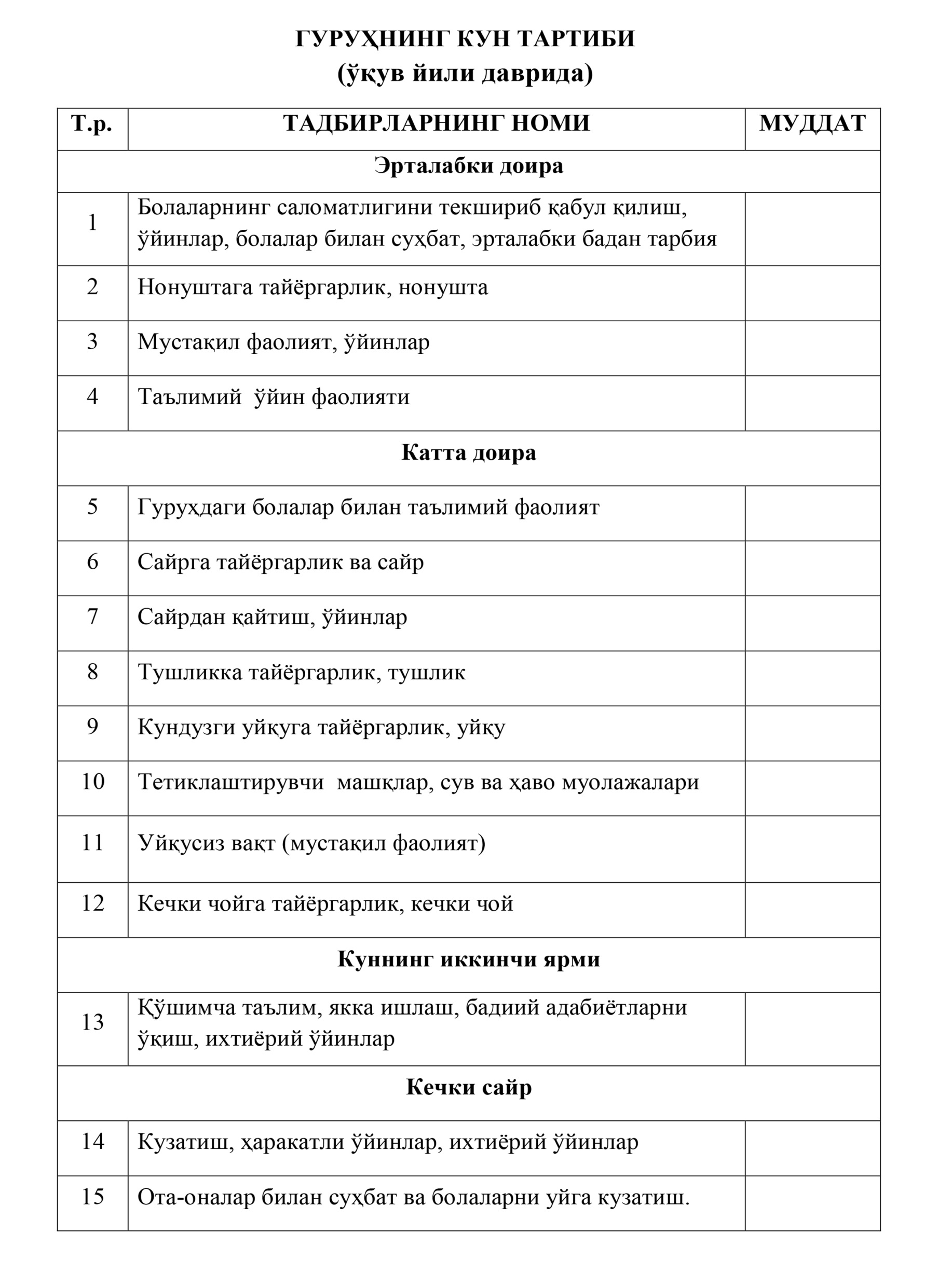 ЭРТАЛАБКИ ГИМНАСТИКА КОМПЛЕКСИСЕНТЯБРЬ Сентябрьнинг 1-ҳафтаси   _____ дан _____ гача   _____ йилМАВЗУ:____________________________________________________________________ДАВР______________________________________________________________________МАРКАЗЛАРДАГИ ФАОЛИЯТЛАРГА КИРИТИЛГАН ЎЗГАРИШЛАРБОЛАЛАРФАОЛИЯТИНИ ТАШКИЛ ЭТИШДАГИ ЎЗГАРИШЛАРСентябрьнинг 2-ҳафтаси   _____ дан _____ гача   _____ йилМАВЗУ:____________________________________________________________________ДАВР______________________________________________________________________МАРКАЗЛАРДАГИ ФАОЛИЯТЛАРГА КИРИТИЛГАН ЎЗГАРИШЛАРБОЛАЛАРФАОЛИЯТИНИ ТАШКИЛ ЭТИШДАГИ ЎЗГАРИШЛАРСентябрьнинг 3-ҳафтаси   _____ дан _____ гача   _____ йилМАВЗУ:____________________________________________________________________ДАВР______________________________________________________________________МАРКАЗЛАРДАГИ ФАОЛИЯТЛАРГА КИРИТИЛГАН ЎЗГАРИШЛАРБОЛАЛАРФАОЛИЯТИНИ ТАШКИЛ ЭТИШДАГИ ЎЗГАРИШЛАРСентябрьнинг 4-ҳафтаси   _____ дан _____ гача   _____ йилМАВЗУ:____________________________________________________________________ДАВР______________________________________________________________________МАРКАЗЛАРДАГИ ФАОЛИЯТЛАРГА КИРИТИЛГАН ЎЗГАРИШЛАРБОЛАЛАРФАОЛИЯТИНИ ТАШКИЛ ЭТИШДАГИ ЎЗГАРИШЛАРОКТЯБРЬ Октябрьнинг 1-ҳафтаси   _____ дан _____ гача   _____ йилМАВЗУ:____________________________________________________________________ДАВР______________________________________________________________________МАРКАЗЛАРДАГИ ФАОЛИЯТЛАРГА КИРИТИЛГАН ЎЗГАРИШЛАРБОЛАЛАРФАОЛИЯТИНИ ТАШКИЛ ЭТИШДАГИ ЎЗГАРИШЛАРОктябрнинг 2-ҳафтаси   _____ дан _____ гача   _____ йилМАВЗУ:____________________________________________________________________ДАВР______________________________________________________________________МАРКАЗЛАРДАГИ ФАОЛИЯТЛАРГА КИРИТИЛГАН ЎЗГАРИШЛАРБОЛАЛАРФАОЛИЯТИНИ ТАШКИЛ ЭТИШДАГИ ЎЗГАРИШЛАРОктябрнинг 3-ҳафтаси   _____ дан _____ гача   _____ йилМАВЗУ:____________________________________________________________________ДАВР______________________________________________________________________МАРКАЗЛАРДАГИ ФАОЛИЯТЛАРГА КИРИТИЛГАН ЎЗГАРИШЛАРБОЛАЛАРФАОЛИЯТИНИ ТАШКИЛ ЭТИШДАГИ ЎЗГАРИШЛАРОктябрнинг 4-ҳафтаси   _____ дан _____ гача   _____ йилМАВЗУ:____________________________________________________________________ДАВР______________________________________________________________________МАРКАЗЛАРДАГИ ФАОЛИЯТЛАРГА КИРИТИЛГАН ЎЗГАРИШЛАРБОЛАЛАРФАОЛИЯТИНИ ТАШКИЛ ЭТИШДАГИ ЎЗГАРИШЛАРНОЯБРЬ Ноябрьнинг 1-ҳафтаси   _____ дан _____ гача   _____ йилМАВЗУ:____________________________________________________________________ДАВР______________________________________________________________________МАРКАЗЛАРДАГИ ФАОЛИЯТЛАРГА КИРИТИЛГАН ЎЗГАРИШЛАРБОЛАЛАРФАОЛИЯТИНИ ТАШКИЛ ЭТИШДАГИ ЎЗГАРИШЛАРНоябрьнинг 2-ҳафтаси   _____ дан _____ гача   _____ йилМАВЗУ:____________________________________________________________________ДАВР______________________________________________________________________МАРКАЗЛАРДАГИ ФАОЛИЯТЛАРГА КИРИТИЛГАН ЎЗГАРИШЛАРБОЛАЛАРФАОЛИЯТИНИ ТАШКИЛ ЭТИШДАГИ ЎЗГАРИШЛАРНоябрьнинг 3-ҳафтаси   _____ дан _____ гача   _____ йилМАВЗУ:____________________________________________________________________ДАВР______________________________________________________________________МАРКАЗЛАРДАГИ ФАОЛИЯТЛАРГА КИРИТИЛГАН ЎЗГАРИШЛАРБОЛАЛАРФАОЛИЯТИНИ ТАШКИЛ ЭТИШДАГИ ЎЗГАРИШЛАРНоябрьнинг 4-ҳафтаси   _____ дан _____ гача   _____ йилМАВЗУ:____________________________________________________________________ДАВР______________________________________________________________________МАРКАЗЛАРДАГИ ФАОЛИЯТЛАРГА КИРИТИЛГАН ЎЗГАРИШЛАРБОЛАЛАРФАОЛИЯТИНИ ТАШКИЛ ЭТИШДАГИ ЎЗГАРИШЛАРДЕКАБРЬ Ноябрьнинг 1-ҳафтаси   _____ дан _____ гача   _____ йилМАВЗУ:____________________________________________________________________ДАВР______________________________________________________________________МАРКАЗЛАРДАГИ ФАОЛИЯТЛАРГА КИРИТИЛГАН ЎЗГАРИШЛАРБОЛАЛАРФАОЛИЯТИНИ ТАШКИЛ ЭТИШДАГИ ЎЗГАРИШЛАРДекабрьнинг 2-ҳафтаси   _____ дан _____ гача   _____ йилМАВЗУ:____________________________________________________________________ДАВР______________________________________________________________________МАРКАЗЛАРДАГИ ФАОЛИЯТЛАРГА КИРИТИЛГАН ЎЗГАРИШЛАРБОЛАЛАРФАОЛИЯТИНИ ТАШКИЛ ЭТИШДАГИ ЎЗГАРИШЛАРДекабрьнинг 3-ҳафтаси   _____ дан _____ гача   _____ йилМАВЗУ:____________________________________________________________________ДАВР______________________________________________________________________МАРКАЗЛАРДАГИ ФАОЛИЯТЛАРГА КИРИТИЛГАН ЎЗГАРИШЛАРБОЛАЛАРФАОЛИЯТИНИ ТАШКИЛ ЭТИШДАГИ ЎЗГАРИШЛАРДекабрьнинг 4-ҳафтаси   _____ дан _____ гача   _____ йилМАВЗУ:____________________________________________________________________ДАВР______________________________________________________________________МАРКАЗЛАРДАГИ ФАОЛИЯТЛАРГА КИРИТИЛГАН ЎЗГАРИШЛАРБОЛАЛАРФАОЛИЯТИНИ ТАШКИЛ ЭТИШДАГИ ЎЗГАРИШЛАРЯНВАРЬ Январьнинг 1-ҳафтаси   _____ дан _____ гача   _____ йилМАВЗУ:____________________________________________________________________ДАВР______________________________________________________________________МАРКАЗЛАРДАГИ ФАОЛИЯТЛАРГА КИРИТИЛГАН ЎЗГАРИШЛАРБОЛАЛАРФАОЛИЯТИНИ ТАШКИЛ ЭТИШДАГИ ЎЗГАРИШЛАРЯнварьнинг 2-ҳафтаси   _____ дан _____ гача   _____ йилМАВЗУ:____________________________________________________________________ДАВР______________________________________________________________________МАРКАЗЛАРДАГИ ФАОЛИЯТЛАРГА КИРИТИЛГАН ЎЗГАРИШЛАРБОЛАЛАРФАОЛИЯТИНИ ТАШКИЛ ЭТИШДАГИ ЎЗГАРИШЛАРЯнварьнинг 3-ҳафтаси   _____ дан _____ гача   _____ йилМАВЗУ:____________________________________________________________________ДАВР______________________________________________________________________МАРКАЗЛАРДАГИ ФАОЛИЯТЛАРГА КИРИТИЛГАН ЎЗГАРИШЛАРБОЛАЛАРФАОЛИЯТИНИ ТАШКИЛ ЭТИШДАГИ ЎЗГАРИШЛАРЯнварьнинг 4-ҳафтаси   _____ дан _____ гача   _____ йилМАВЗУ:____________________________________________________________________ДАВР______________________________________________________________________МАРКАЗЛАРДАГИ ФАОЛИЯТЛАРГА КИРИТИЛГАН ЎЗГАРИШЛАРБОЛАЛАРФАОЛИЯТИНИ ТАШКИЛ ЭТИШДАГИ ЎЗГАРИШЛАРФЕВРАЛЬ Февральнинг 1-ҳафтаси   _____ дан _____ гача   _____ йилМАВЗУ:____________________________________________________________________ДАВР______________________________________________________________________МАРКАЗЛАРДАГИ ФАОЛИЯТЛАРГА КИРИТИЛГАН ЎЗГАРИШЛАРБОЛАЛАРФАОЛИЯТИНИ ТАШКИЛ ЭТИШДАГИ ЎЗГАРИШЛАРФевральнинг 2-ҳафтаси   _____ дан _____ гача   _____ йилМАВЗУ:____________________________________________________________________ДАВР______________________________________________________________________МАРКАЗЛАРДАГИ ФАОЛИЯТЛАРГА КИРИТИЛГАН ЎЗГАРИШЛАРБОЛАЛАРФАОЛИЯТИНИ ТАШКИЛ ЭТИШДАГИ ЎЗГАРИШЛАРФевральнинг 3-ҳафтаси   _____ дан _____ гача   _____ йилМАВЗУ:____________________________________________________________________ДАВР______________________________________________________________________МАРКАЗЛАРДАГИ ФАОЛИЯТЛАРГА КИРИТИЛГАН ЎЗГАРИШЛАРБОЛАЛАРФАОЛИЯТИНИ ТАШКИЛ ЭТИШДАГИ ЎЗГАРИШЛАРФевральнинг 4-ҳафтаси   _____ дан _____ гача   _____ йилМАВЗУ:____________________________________________________________________ДАВР______________________________________________________________________МАРКАЗЛАРДАГИ ФАОЛИЯТЛАРГА КИРИТИЛГАН ЎЗГАРИШЛАРБОЛАЛАРФАОЛИЯТИНИ ТАШКИЛ ЭТИШДАГИ ЎЗГАРИШЛАРМАРТ МАВЗУ:____________________________________________________________________ДАВР______________________________________________________________________МАРКАЗЛАРДАГИ ФАОЛИЯТЛАРГА КИРИТИЛГАН ЎЗГАРИШЛАРБОЛАЛАРФАОЛИЯТИНИ ТАШКИЛ ЭТИШДАГИ ЎЗГАРИШЛАРМартнинг 2-ҳафтаси   _____ дан _____ гача   _____ йилМАВЗУ:____________________________________________________________________ДАВР______________________________________________________________________МАРКАЗЛАРДАГИ ФАОЛИЯТЛАРГА КИРИТИЛГАН ЎЗГАРИШЛАРБОЛАЛАРФАОЛИЯТИНИ ТАШКИЛ ЭТИШДАГИ ЎЗГАРИШЛАРМартнинг 3-ҳафтаси   _____ дан _____ гача   _____ йилМАВЗУ:____________________________________________________________________ДАВР______________________________________________________________________МАРКАЗЛАРДАГИ ФАОЛИЯТЛАРГА КИРИТИЛГАН ЎЗГАРИШЛАРБОЛАЛАРФАОЛИЯТИНИ ТАШКИЛ ЭТИШДАГИ ЎЗГАРИШЛАРМартнинг 4-ҳафтаси   _____ дан _____ гача   _____ йилМАВЗУ:____________________________________________________________________ДАВР______________________________________________________________________МАРКАЗЛАРДАГИ ФАОЛИЯТЛАРГА КИРИТИЛГАН ЎЗГАРИШЛАРБОЛАЛАРФАОЛИЯТИНИ ТАШКИЛ ЭТИШДАГИ ЎЗГАРИШЛАРАПРЕЛЬ Апрельнинг 1-ҳафтаси   _____ дан _____ гача   _____ йилМАВЗУ:____________________________________________________________________ДАВР______________________________________________________________________МАРКАЗЛАРДАГИ ФАОЛИЯТЛАРГА КИРИТИЛГАН ЎЗГАРИШЛАРБОЛАЛАРФАОЛИЯТИНИ ТАШКИЛ ЭТИШДАГИ ЎЗГАРИШЛАРАпрельнинг 2-ҳафтаси   _____ дан _____ гача   _____ йилМАВЗУ:____________________________________________________________________ДАВР______________________________________________________________________МАРКАЗЛАРДАГИ ФАОЛИЯТЛАРГА КИРИТИЛГАН ЎЗГАРИШЛАРБОЛАЛАРФАОЛИЯТИНИ ТАШКИЛ ЭТИШДАГИ ЎЗГАРИШЛАРАпрельнинг 3-ҳафтаси   _____ дан _____ гача   _____ йилМАВЗУ:____________________________________________________________________ДАВР______________________________________________________________________МАРКАЗЛАРДАГИ ФАОЛИЯТЛАРГА КИРИТИЛГАН ЎЗГАРИШЛАРБОЛАЛАРФАОЛИЯТИНИ ТАШКИЛ ЭТИШДАГИ ЎЗГАРИШЛАРАпрельнинг 4-ҳафтаси   _____ дан _____ гача   _____ йилМАВЗУ:____________________________________________________________________ДАВР______________________________________________________________________МАРКАЗЛАРДАГИ ФАОЛИЯТЛАРГА КИРИТИЛГАН ЎЗГАРИШЛАРБОЛАЛАРФАОЛИЯТИНИ ТАШКИЛ ЭТИШДАГИ ЎЗГАРИШЛАРМАЙ Майнинг 1-ҳафтаси   _____ дан _____ гача   _____ йилМАВЗУ:____________________________________________________________________ДАВР______________________________________________________________________МАРКАЗЛАРДАГИ ФАОЛИЯТЛАРГА КИРИТИЛГАН ЎЗГАРИШЛАРБОЛАЛАРФАОЛИЯТИНИ ТАШКИЛ ЭТИШДАГИ ЎЗГАРИШЛАРМайнинг 2-ҳафтаси   _____ дан _____ гача   _____ йилМАВЗУ:____________________________________________________________________ДАВР______________________________________________________________________МАРКАЗЛАРДАГИ ФАОЛИЯТЛАРГА КИРИТИЛГАН ЎЗГАРИШЛАРБОЛАЛАРФАОЛИЯТИНИ ТАШКИЛ ЭТИШДАГИ ЎЗГАРИШЛАРМайнинг 3-ҳафтаси   _____ дан _____ гача   _____ йилМАВЗУ:____________________________________________________________________ДАВР______________________________________________________________________МАРКАЗЛАРДАГИ ФАОЛИЯТЛАРГА КИРИТИЛГАН ЎЗГАРИШЛАРБОЛАЛАРФАОЛИЯТИНИ ТАШКИЛ ЭТИШДАГИ ЎЗГАРИШЛАРМайнинг 4-ҳафтаси   _____ дан _____ гача   _____ йилМАВЗУ:____________________________________________________________________ДАВР______________________________________________________________________МАРКАЗЛАРДАГИ ФАОЛИЯТЛАРГА КИРИТИЛГАН ЎЗГАРИШЛАРБОЛАЛАРФАОЛИЯТИНИ ТАШКИЛ ЭТИШДАГИ ЎЗГАРИШЛАРОйҲафтаЭрталабки гимнастика комплексиСентябрь1-2Сентябрь3-4Октябрь1-2Октябрь3-4Ноябрь1-2Ноябрь3-4Декабрь1-2Декабрь3-4Январь1-2Январь3-4Февраль1-2Февраль3-4ОйҲафтаЭрталабки гимнастика комплексиМарт1-2Март3-4Апрель1-2Апрель3-4Май1-2Май3-4Июнь1-2Июнь3-4Июль1-2Июль3-4Август1-2Август3-4ДушанбаЭрталабки қабулДушанбаБолалар билан суҳбатДушанбаЎйинларДушанбаЭрталабки бадан тарбияСешанбаЭрталабки қабулСешанбаБолалар билан суҳбатСешанбаЎйинларСешанбаЭрталабки бадан тарбияЧоршанба Эрталабки қабулЧоршанба Болалар билан суҳбатЧоршанба ЎйинларЧоршанба Эрталабки бадан тарбияПайшанба Эрталабки қабулПайшанба Болалар билан суҳбатПайшанба ЎйинларПайшанба Эрталабки бадан тарбияЖума Эрталабки қабулЖума Болалар билан суҳбатЖума ЎйинларЖума Эрталабки бадан тарбияРИВОЖЛАНИШ МАРКАЗЛАРИМАВЗУ, ЎЙИН ВА ТАДБИРЛАРНИНГ НОМИРЕСУРСЛАР ИЗОҲРИВОЖЛАНИШ МАРКАЗЛАРИМАВЗУ, ЎЙИН ВА ТАДБИРЛАРНИНГ НОМИРЕСУРСЛАР ИЗОҲРИВОЖЛАНИШ МАРКАЗЛАРИМАВЗУ, ЎЙИН ВА ТАДБИРЛАРНИНГ НОМИРЕСУРСЛАР ИЗОҲҲафтаСанаРИВОЖЛАНИШ МАРКАЗЛАРИМАВЗУ, ЎЙИН ВА ТАДБИРЛАРНИНГ НОМИРЕСУРСЛАР ИЗОҲДўшанбаФаолият:ДўшанбаМавзу: ДўшанбаМақсад:ДўшанбаМақсад:ДўшанбаРесурсларДўшанбаФаолиятнинг боришиДўшанбаФаолиятнинг боришиДўшанбаФаолиятнинг боришиСешанбаФаолият:СешанбаМавзу: СешанбаМақсад:СешанбаМақсад:СешанбаРесурсларСешанбаФаолиятнинг боришиСешанбаФаолиятнинг боришиСешанбаФаолиятнинг боришиЧоршанбаФаолият:ЧоршанбаМавзу: ЧоршанбаМақсад:ЧоршанбаМақсад:ЧоршанбаРесурсларЧоршанбаФаолиятнинг боришиЧоршанбаФаолиятнинг боришиЧоршанбаФаолиятнинг боришиПайшанба Фаолият:Пайшанба Мавзу: Пайшанба Мақсад:Пайшанба Мақсад:Пайшанба РесурсларПайшанба Фаолиятнинг боришиПайшанба Фаолиятнинг боришиПайшанба Фаолиятнинг боришиЖумаФаолият:ЖумаМавзу: ЖумаМақсад:ЖумаМақсад:ЖумаРесурсларЖумаФаолиятнинг боришиЖумаФаолиятнинг боришиЖумаФаолиятнинг боришиЎЙИНЛАР ВА ТАДБИРЛАР НОМИРЕСУРСЛАР ИЗОҲДўшанбаКузатиш ДўшанбаКузатиш ДўшанбаМеҳнат ДўшанбаМеҳнат ДўшанбаАсосий ҳаракат турларини мустаҳкамлашДўшанбаАсосий ҳаракат турларини мустаҳкамлашДўшанбаҲаракатли ўйинларДўшанбаҲаракатли ўйинларДўшанбаИхтиёрий ўйинларДўшанбаИхтиёрий ўйинларСешанбаКузатиш СешанбаКузатиш СешанбаМеҳнат СешанбаМеҳнат СешанбаАсосий ҳаракат турларини мустаҳкамлашСешанбаАсосий ҳаракат турларини мустаҳкамлашСешанбаҲаракатли ўйинларСешанбаҲаракатли ўйинларСешанбаИхтиёрий ўйинларСешанбаИхтиёрий ўйинларЧоршанбаКузатиш ЧоршанбаКузатиш ЧоршанбаМеҳнат ЧоршанбаМеҳнат ЧоршанбаАсосий ҳаракат турларини мустаҳкамлашЧоршанбаАсосий ҳаракат турларини мустаҳкамлашЧоршанбаҲаракатли ўйинларЧоршанбаҲаракатли ўйинларЧоршанбаИхтиёрий ўйинларЧоршанбаИхтиёрий ўйинларПайшанба Кузатиш Пайшанба Кузатиш Пайшанба Меҳнат Пайшанба Меҳнат Пайшанба Асосий ҳаракат турларини мустаҳкамлашПайшанба Асосий ҳаракат турларини мустаҳкамлашПайшанба Ҳаракатли ўйинларПайшанба Ҳаракатли ўйинларПайшанба Ихтиёрий ўйинларПайшанба Ихтиёрий ўйинларЖумаКузатиш ЖумаКузатиш ЖумаМеҳнат ЖумаМеҳнат ЖумаАсосий ҳаракат турларини мустаҳкамлашЖумаАсосий ҳаракат турларини мустаҳкамлашЖумаҲаракатли ўйинларЖумаҲаракатли ўйинларЖумаИхтиёрий ўйинларЖумаИхтиёрий ўйинларДушанбаЯкка ишлашДушанбаЯкка ишлашДушанбаБадиий адабиётДушанбаБадиий адабиётДушанбаЎйин ва фаолиятларДушанбаЎйин ва фаолиятларСешанбаЯкка ишлашСешанбаЯкка ишлашСешанбаБадиий адабиётСешанбаБадиий адабиётСешанбаЎйин ва фаолиятларСешанбаЎйин ва фаолиятларЧоршанбаЯкка ишлашЧоршанбаЯкка ишлашЧоршанбаБадиий адабиётЧоршанбаБадиий адабиётЧоршанбаЎйин ва фаолиятларЧоршанбаЎйин ва фаолиятларПайшанбаЯкка ишлашПайшанбаЯкка ишлашПайшанбаБадиий адабиётПайшанбаБадиий адабиётПайшанбаЎйин ва фаолиятларПайшанбаЎйин ва фаолиятларЖумаКузатишЖумаКузатишЖумаИхтиёрий ўйинларЖумаИхтиёрий ўйинларЖумаОта-оналар билан суҳбатЖумаОта-оналар билан суҳбатДушанбаКузатишДушанбаКузатишДушанбаИхтиёрий ўйинларДушанбаИхтиёрий ўйинларДушанбаОта-оналар билан суҳбатДушанбаОта-оналар билан суҳбатСешанбаКузатишСешанбаКузатишСешанбаИхтиёрий ўйинларСешанбаИхтиёрий ўйинларСешанбаОта-оналар билан суҳбатСешанбаОта-оналар билан суҳбатЧоршанбаКузатишЧоршанбаКузатишЧоршанбаИхтиёрий ўйинларЧоршанбаИхтиёрий ўйинларЧоршанбаОта-оналар билан суҳбатЧоршанбаОта-оналар билан суҳбатПайшанбаКузатишПайшанбаКузатишПайшанбаИхтиёрий ўйинларПайшанбаИхтиёрий ўйинларПайшанбаОта-оналар билан суҳбатПайшанбаОта-оналар билан суҳбатЖумаКузатишЖумаКузатишЖумаИхтиёрий ўйинларЖумаИхтиёрий ўйинларЖумаОта-оналар билан суҳбатЖумаОта-оналар билан суҳбатҲАФТА ЯКУНИ:Болалар илгари нималарни билишир эди?Болалар нимани билишди?Болалар нимани билишни ҳохлайди?Келгуси ҳафтага ғояларМТТ РАҲБАРИЯТИНИНГ ТАВСИЯ ВА КЎРСАТМАЛАРИДушанбаЭрталабки қабулДушанбаБолалар билан суҳбатДушанбаЎйинларДушанбаЭрталабки бадан тарбияСешанбаЭрталабки қабулСешанбаБолалар билан суҳбатСешанбаЎйинларСешанбаЭрталабки бадан тарбияЧоршанба Эрталабки қабулЧоршанба Болалар билан суҳбатЧоршанба ЎйинларЧоршанба Эрталабки бадан тарбияПайшанба Эрталабки қабулПайшанба Болалар билан суҳбатПайшанба ЎйинларПайшанба Эрталабки бадан тарбияЖума Эрталабки қабулЖума Болалар билан суҳбатЖума ЎйинларЖума Эрталабки бадан тарбияРИВОЖЛАНИШ МАРКАЗЛАРИМАВЗУ, ЎЙИН ВА ТАДБИРЛАРНИНГ НОМИРЕСУРСЛАР ИЗОҲРИВОЖЛАНИШ МАРКАЗЛАРИМАВЗУ, ЎЙИН ВА ТАДБИРЛАРНИНГ НОМИРЕСУРСЛАР ИЗОҲРИВОЖЛАНИШ МАРКАЗЛАРИМАВЗУ, ЎЙИН ВА ТАДБИРЛАРНИНГ НОМИРЕСУРСЛАР ИЗОҲҲафтаСанаРИВОЖЛАНИШ МАРКАЗЛАРИМАВЗУ, ЎЙИН ВА ТАДБИРЛАРНИНГ НОМИРЕСУРСЛАР ИЗОҲДўшанбаФаолият:ДўшанбаМавзу: ДўшанбаМақсад:ДўшанбаМақсад:ДўшанбаРесурсларДўшанбаФаолиятнинг боришиДўшанбаФаолиятнинг боришиДўшанбаФаолиятнинг боришиСешанбаФаолият:СешанбаМавзу: СешанбаМақсад:СешанбаМақсад:СешанбаРесурсларСешанбаФаолиятнинг боришиСешанбаФаолиятнинг боришиСешанбаФаолиятнинг боришиЧоршанбаФаолият:ЧоршанбаМавзу: ЧоршанбаМақсад:ЧоршанбаМақсад:ЧоршанбаРесурсларЧоршанбаФаолиятнинг боришиЧоршанбаФаолиятнинг боришиЧоршанбаФаолиятнинг боришиПайшанба Фаолият:Пайшанба Мавзу: Пайшанба Мақсад:Пайшанба Мақсад:Пайшанба РесурсларПайшанба Фаолиятнинг боришиПайшанба Фаолиятнинг боришиПайшанба Фаолиятнинг боришиЖумаФаолият:ЖумаМавзу: ЖумаМақсад:ЖумаМақсад:ЖумаРесурсларЖумаФаолиятнинг боришиЖумаФаолиятнинг боришиЖумаФаолиятнинг боришиЎЙИНЛАР ВА ТАДБИРЛАР НОМИРЕСУРСЛАР ИЗОҲДўшанбаКузатиш ДўшанбаКузатиш ДўшанбаМеҳнат ДўшанбаМеҳнат ДўшанбаАсосий ҳаракат турларини мустаҳкамлашДўшанбаАсосий ҳаракат турларини мустаҳкамлашДўшанбаҲаракатли ўйинларДўшанбаҲаракатли ўйинларДўшанбаИхтиёрий ўйинларДўшанбаИхтиёрий ўйинларСешанбаКузатиш СешанбаКузатиш СешанбаМеҳнат СешанбаМеҳнат СешанбаАсосий ҳаракат турларини мустаҳкамлашСешанбаАсосий ҳаракат турларини мустаҳкамлашСешанбаҲаракатли ўйинларСешанбаҲаракатли ўйинларСешанбаИхтиёрий ўйинларСешанбаИхтиёрий ўйинларЧоршанбаКузатиш ЧоршанбаКузатиш ЧоршанбаМеҳнат ЧоршанбаМеҳнат ЧоршанбаАсосий ҳаракат турларини мустаҳкамлашЧоршанбаАсосий ҳаракат турларини мустаҳкамлашЧоршанбаҲаракатли ўйинларЧоршанбаҲаракатли ўйинларЧоршанбаИхтиёрий ўйинларЧоршанбаИхтиёрий ўйинларПайшанба Кузатиш Пайшанба Кузатиш Пайшанба Меҳнат Пайшанба Меҳнат Пайшанба Асосий ҳаракат турларини мустаҳкамлашПайшанба Асосий ҳаракат турларини мустаҳкамлашПайшанба Ҳаракатли ўйинларПайшанба Ҳаракатли ўйинларПайшанба Ихтиёрий ўйинларПайшанба Ихтиёрий ўйинларЖумаКузатиш ЖумаКузатиш ЖумаМеҳнат ЖумаМеҳнат ЖумаАсосий ҳаракат турларини мустаҳкамлашЖумаАсосий ҳаракат турларини мустаҳкамлашЖумаҲаракатли ўйинларЖумаҲаракатли ўйинларЖумаИхтиёрий ўйинларЖумаИхтиёрий ўйинларДушанбаЯкка ишлашДушанбаЯкка ишлашДушанбаБадиий адабиётДушанбаБадиий адабиётДушанбаЎйин ва фаолиятларДушанбаЎйин ва фаолиятларСешанбаЯкка ишлашСешанбаЯкка ишлашСешанбаБадиий адабиётСешанбаБадиий адабиётСешанбаЎйин ва фаолиятларСешанбаЎйин ва фаолиятларЧоршанбаЯкка ишлашЧоршанбаЯкка ишлашЧоршанбаБадиий адабиётЧоршанбаБадиий адабиётЧоршанбаЎйин ва фаолиятларЧоршанбаЎйин ва фаолиятларПайшанбаЯкка ишлашПайшанбаЯкка ишлашПайшанбаБадиий адабиётПайшанбаБадиий адабиётПайшанбаЎйин ва фаолиятларПайшанбаЎйин ва фаолиятларЖумаКузатишЖумаКузатишЖумаИхтиёрий ўйинларЖумаИхтиёрий ўйинларЖумаОта-оналар билан суҳбатЖумаОта-оналар билан суҳбатДушанбаКузатишДушанбаКузатишДушанбаИхтиёрий ўйинларДушанбаИхтиёрий ўйинларДушанбаОта-оналар билан суҳбатДушанбаОта-оналар билан суҳбатСешанбаКузатишСешанбаКузатишСешанбаИхтиёрий ўйинларСешанбаИхтиёрий ўйинларСешанбаОта-оналар билан суҳбатСешанбаОта-оналар билан суҳбатЧоршанбаКузатишЧоршанбаКузатишЧоршанбаИхтиёрий ўйинларЧоршанбаИхтиёрий ўйинларЧоршанбаОта-оналар билан суҳбатЧоршанбаОта-оналар билан суҳбатПайшанбаКузатишПайшанбаКузатишПайшанбаИхтиёрий ўйинларПайшанбаИхтиёрий ўйинларПайшанбаОта-оналар билан суҳбатПайшанбаОта-оналар билан суҳбатЖумаКузатишЖумаКузатишЖумаИхтиёрий ўйинларЖумаИхтиёрий ўйинларЖумаОта-оналар билан суҳбатЖумаОта-оналар билан суҳбатҲАФТА ЯКУНИ:Болалар илгари нималарни билишир эди?Болалар нимани билишди?Болалар нимани билишни ҳохлайди?Келгуси ҳафтага ғояларМТТ РАҲБАРИЯТИНИНГ ТАВСИЯ ВА КЎРСАТМАЛАРИДушанбаЭрталабки қабулДушанбаБолалар билан суҳбатДушанбаЎйинларДушанбаЭрталабки бадан тарбияСешанбаЭрталабки қабулСешанбаБолалар билан суҳбатСешанбаЎйинларСешанбаЭрталабки бадан тарбияЧоршанба Эрталабки қабулЧоршанба Болалар билан суҳбатЧоршанба ЎйинларЧоршанба Эрталабки бадан тарбияПайшанба Эрталабки қабулПайшанба Болалар билан суҳбатПайшанба ЎйинларПайшанба Эрталабки бадан тарбияЖума Эрталабки қабулЖума Болалар билан суҳбатЖума ЎйинларЖума Эрталабки бадан тарбияРИВОЖЛАНИШ МАРКАЗЛАРИМАВЗУ, ЎЙИН ВА ТАДБИРЛАРНИНГ НОМИРЕСУРСЛАР ИЗОҲРИВОЖЛАНИШ МАРКАЗЛАРИМАВЗУ, ЎЙИН ВА ТАДБИРЛАРНИНГ НОМИРЕСУРСЛАР ИЗОҲРИВОЖЛАНИШ МАРКАЗЛАРИМАВЗУ, ЎЙИН ВА ТАДБИРЛАРНИНГ НОМИРЕСУРСЛАР ИЗОҲҲафтаСанаРИВОЖЛАНИШ МАРКАЗЛАРИМАВЗУ, ЎЙИН ВА ТАДБИРЛАРНИНГ НОМИРЕСУРСЛАР ИЗОҲДўшанбаФаолият:ДўшанбаМавзу: ДўшанбаМақсад:ДўшанбаМақсад:ДўшанбаРесурсларДўшанбаФаолиятнинг боришиДўшанбаФаолиятнинг боришиДўшанбаФаолиятнинг боришиСешанбаФаолият:СешанбаМавзу: СешанбаМақсад:СешанбаМақсад:СешанбаРесурсларСешанбаФаолиятнинг боришиСешанбаФаолиятнинг боришиСешанбаФаолиятнинг боришиЧоршанбаФаолият:ЧоршанбаМавзу: ЧоршанбаМақсад:ЧоршанбаМақсад:ЧоршанбаРесурсларЧоршанбаФаолиятнинг боришиЧоршанбаФаолиятнинг боришиЧоршанбаФаолиятнинг боришиПайшанба Фаолият:Пайшанба Мавзу: Пайшанба Мақсад:Пайшанба Мақсад:Пайшанба РесурсларПайшанба Фаолиятнинг боришиПайшанба Фаолиятнинг боришиПайшанба Фаолиятнинг боришиЖумаФаолият:ЖумаМавзу: ЖумаМақсад:ЖумаМақсад:ЖумаРесурсларЖумаФаолиятнинг боришиЖумаФаолиятнинг боришиЖумаФаолиятнинг боришиЎЙИНЛАР ВА ТАДБИРЛАР НОМИРЕСУРСЛАР ИЗОҲДўшанбаКузатиш ДўшанбаКузатиш ДўшанбаМеҳнат ДўшанбаМеҳнат ДўшанбаАсосий ҳаракат турларини мустаҳкамлашДўшанбаАсосий ҳаракат турларини мустаҳкамлашДўшанбаҲаракатли ўйинларДўшанбаҲаракатли ўйинларДўшанбаИхтиёрий ўйинларДўшанбаИхтиёрий ўйинларСешанбаКузатиш СешанбаКузатиш СешанбаМеҳнат СешанбаМеҳнат СешанбаАсосий ҳаракат турларини мустаҳкамлашСешанбаАсосий ҳаракат турларини мустаҳкамлашСешанбаҲаракатли ўйинларСешанбаҲаракатли ўйинларСешанбаИхтиёрий ўйинларСешанбаИхтиёрий ўйинларЧоршанбаКузатиш ЧоршанбаКузатиш ЧоршанбаМеҳнат ЧоршанбаМеҳнат ЧоршанбаАсосий ҳаракат турларини мустаҳкамлашЧоршанбаАсосий ҳаракат турларини мустаҳкамлашЧоршанбаҲаракатли ўйинларЧоршанбаҲаракатли ўйинларЧоршанбаИхтиёрий ўйинларЧоршанбаИхтиёрий ўйинларПайшанба Кузатиш Пайшанба Кузатиш Пайшанба Меҳнат Пайшанба Меҳнат Пайшанба Асосий ҳаракат турларини мустаҳкамлашПайшанба Асосий ҳаракат турларини мустаҳкамлашПайшанба Ҳаракатли ўйинларПайшанба Ҳаракатли ўйинларПайшанба Ихтиёрий ўйинларПайшанба Ихтиёрий ўйинларЖумаКузатиш ЖумаКузатиш ЖумаМеҳнат ЖумаМеҳнат ЖумаАсосий ҳаракат турларини мустаҳкамлашЖумаАсосий ҳаракат турларини мустаҳкамлашЖумаҲаракатли ўйинларЖумаҲаракатли ўйинларЖумаИхтиёрий ўйинларЖумаИхтиёрий ўйинларДушанбаЯкка ишлашДушанбаЯкка ишлашДушанбаБадиий адабиётДушанбаБадиий адабиётДушанбаЎйин ва фаолиятларДушанбаЎйин ва фаолиятларСешанбаЯкка ишлашСешанбаЯкка ишлашСешанбаБадиий адабиётСешанбаБадиий адабиётСешанбаЎйин ва фаолиятларСешанбаЎйин ва фаолиятларЧоршанбаЯкка ишлашЧоршанбаЯкка ишлашЧоршанбаБадиий адабиётЧоршанбаБадиий адабиётЧоршанбаЎйин ва фаолиятларЧоршанбаЎйин ва фаолиятларПайшанбаЯкка ишлашПайшанбаЯкка ишлашПайшанбаБадиий адабиётПайшанбаБадиий адабиётПайшанбаЎйин ва фаолиятларПайшанбаЎйин ва фаолиятларЖумаКузатишЖумаКузатишЖумаИхтиёрий ўйинларЖумаИхтиёрий ўйинларЖумаОта-оналар билан суҳбатЖумаОта-оналар билан суҳбатДушанбаКузатишДушанбаКузатишДушанбаИхтиёрий ўйинларДушанбаИхтиёрий ўйинларДушанбаОта-оналар билан суҳбатДушанбаОта-оналар билан суҳбатСешанбаКузатишСешанбаКузатишСешанбаИхтиёрий ўйинларСешанбаИхтиёрий ўйинларСешанбаОта-оналар билан суҳбатСешанбаОта-оналар билан суҳбатЧоршанбаКузатишЧоршанбаКузатишЧоршанбаИхтиёрий ўйинларЧоршанбаИхтиёрий ўйинларЧоршанбаОта-оналар билан суҳбатЧоршанбаОта-оналар билан суҳбатПайшанбаКузатишПайшанбаКузатишПайшанбаИхтиёрий ўйинларПайшанбаИхтиёрий ўйинларПайшанбаОта-оналар билан суҳбатПайшанбаОта-оналар билан суҳбатЖумаКузатишЖумаКузатишЖумаИхтиёрий ўйинларЖумаИхтиёрий ўйинларЖумаОта-оналар билан суҳбатЖумаОта-оналар билан суҳбатҲАФТА ЯКУНИ:Болалар илгари нималарни билишир эди?Болалар нимани билишди?Болалар нимани билишни ҳохлайди?Келгуси ҳафтага ғояларМТТ РАҲБАРИЯТИНИНГ ТАВСИЯ ВА КЎРСАТМАЛАРИДушанбаЭрталабки қабулДушанбаБолалар билан суҳбатДушанбаЎйинларДушанбаЭрталабки бадан тарбияСешанбаЭрталабки қабулСешанбаБолалар билан суҳбатСешанбаЎйинларСешанбаЭрталабки бадан тарбияЧоршанба Эрталабки қабулЧоршанба Болалар билан суҳбатЧоршанба ЎйинларЧоршанба Эрталабки бадан тарбияПайшанба Эрталабки қабулПайшанба Болалар билан суҳбатПайшанба ЎйинларПайшанба Эрталабки бадан тарбияЖума Эрталабки қабулЖума Болалар билан суҳбатЖума ЎйинларЖума Эрталабки бадан тарбияРИВОЖЛАНИШ МАРКАЗЛАРИМАВЗУ, ЎЙИН ВА ТАДБИРЛАРНИНГ НОМИРЕСУРСЛАР ИЗОҲРИВОЖЛАНИШ МАРКАЗЛАРИМАВЗУ, ЎЙИН ВА ТАДБИРЛАРНИНГ НОМИРЕСУРСЛАР ИЗОҲРИВОЖЛАНИШ МАРКАЗЛАРИМАВЗУ, ЎЙИН ВА ТАДБИРЛАРНИНГ НОМИРЕСУРСЛАР ИЗОҲҲафтаСанаРИВОЖЛАНИШ МАРКАЗЛАРИМАВЗУ, ЎЙИН ВА ТАДБИРЛАРНИНГ НОМИРЕСУРСЛАР ИЗОҲДўшанбаФаолият:ДўшанбаМавзу: ДўшанбаМақсад:ДўшанбаМақсад:ДўшанбаРесурсларДўшанбаФаолиятнинг боришиДўшанбаФаолиятнинг боришиДўшанбаФаолиятнинг боришиСешанбаФаолият:СешанбаМавзу: СешанбаМақсад:СешанбаМақсад:СешанбаРесурсларСешанбаФаолиятнинг боришиСешанбаФаолиятнинг боришиСешанбаФаолиятнинг боришиЧоршанбаФаолият:ЧоршанбаМавзу: ЧоршанбаМақсад:ЧоршанбаМақсад:ЧоршанбаРесурсларЧоршанбаФаолиятнинг боришиЧоршанбаФаолиятнинг боришиЧоршанбаФаолиятнинг боришиПайшанба Фаолият:Пайшанба Мавзу: Пайшанба Мақсад:Пайшанба Мақсад:Пайшанба РесурсларПайшанба Фаолиятнинг боришиПайшанба Фаолиятнинг боришиПайшанба Фаолиятнинг боришиЖумаФаолият:ЖумаМавзу: ЖумаМақсад:ЖумаМақсад:ЖумаРесурсларЖумаФаолиятнинг боришиЖумаФаолиятнинг боришиЖумаФаолиятнинг боришиЎЙИНЛАР ВА ТАДБИРЛАР НОМИРЕСУРСЛАР ИЗОҲДўшанбаКузатиш ДўшанбаКузатиш ДўшанбаМеҳнат ДўшанбаМеҳнат ДўшанбаАсосий ҳаракат турларини мустаҳкамлашДўшанбаАсосий ҳаракат турларини мустаҳкамлашДўшанбаҲаракатли ўйинларДўшанбаҲаракатли ўйинларДўшанбаИхтиёрий ўйинларДўшанбаИхтиёрий ўйинларСешанбаКузатиш СешанбаКузатиш СешанбаМеҳнат СешанбаМеҳнат СешанбаАсосий ҳаракат турларини мустаҳкамлашСешанбаАсосий ҳаракат турларини мустаҳкамлашСешанбаҲаракатли ўйинларСешанбаҲаракатли ўйинларСешанбаИхтиёрий ўйинларСешанбаИхтиёрий ўйинларЧоршанбаКузатиш ЧоршанбаКузатиш ЧоршанбаМеҳнат ЧоршанбаМеҳнат ЧоршанбаАсосий ҳаракат турларини мустаҳкамлашЧоршанбаАсосий ҳаракат турларини мустаҳкамлашЧоршанбаҲаракатли ўйинларЧоршанбаҲаракатли ўйинларЧоршанбаИхтиёрий ўйинларЧоршанбаИхтиёрий ўйинларПайшанба Кузатиш Пайшанба Кузатиш Пайшанба Меҳнат Пайшанба Меҳнат Пайшанба Асосий ҳаракат турларини мустаҳкамлашПайшанба Асосий ҳаракат турларини мустаҳкамлашПайшанба Ҳаракатли ўйинларПайшанба Ҳаракатли ўйинларПайшанба Ихтиёрий ўйинларПайшанба Ихтиёрий ўйинларЖумаКузатиш ЖумаКузатиш ЖумаМеҳнат ЖумаМеҳнат ЖумаАсосий ҳаракат турларини мустаҳкамлашЖумаАсосий ҳаракат турларини мустаҳкамлашЖумаҲаракатли ўйинларЖумаҲаракатли ўйинларЖумаИхтиёрий ўйинларЖумаИхтиёрий ўйинларДушанбаЯкка ишлашДушанбаЯкка ишлашДушанбаБадиий адабиётДушанбаБадиий адабиётДушанбаЎйин ва фаолиятларДушанбаЎйин ва фаолиятларСешанбаЯкка ишлашСешанбаЯкка ишлашСешанбаБадиий адабиётСешанбаБадиий адабиётСешанбаЎйин ва фаолиятларСешанбаЎйин ва фаолиятларЧоршанбаЯкка ишлашЧоршанбаЯкка ишлашЧоршанбаБадиий адабиётЧоршанбаБадиий адабиётЧоршанбаЎйин ва фаолиятларЧоршанбаЎйин ва фаолиятларПайшанбаЯкка ишлашПайшанбаЯкка ишлашПайшанбаБадиий адабиётПайшанбаБадиий адабиётПайшанбаЎйин ва фаолиятларПайшанбаЎйин ва фаолиятларЖумаКузатишЖумаКузатишЖумаИхтиёрий ўйинларЖумаИхтиёрий ўйинларЖумаОта-оналар билан суҳбатЖумаОта-оналар билан суҳбатДушанбаКузатишДушанбаКузатишДушанбаИхтиёрий ўйинларДушанбаИхтиёрий ўйинларДушанбаОта-оналар билан суҳбатДушанбаОта-оналар билан суҳбатСешанбаКузатишСешанбаКузатишСешанбаИхтиёрий ўйинларСешанбаИхтиёрий ўйинларСешанбаОта-оналар билан суҳбатСешанбаОта-оналар билан суҳбатЧоршанбаКузатишЧоршанбаКузатишЧоршанбаИхтиёрий ўйинларЧоршанбаИхтиёрий ўйинларЧоршанбаОта-оналар билан суҳбатЧоршанбаОта-оналар билан суҳбатПайшанбаКузатишПайшанбаКузатишПайшанбаИхтиёрий ўйинларПайшанбаИхтиёрий ўйинларПайшанбаОта-оналар билан суҳбатПайшанбаОта-оналар билан суҳбатЖумаКузатишЖумаКузатишЖумаИхтиёрий ўйинларЖумаИхтиёрий ўйинларЖумаОта-оналар билан суҳбатЖумаОта-оналар билан суҳбатҲАФТА ЯКУНИ:Болалар илгари нималарни билишир эди?Болалар нимани билишди?Болалар нимани билишни ҳохлайди?Келгуси ҳафтага ғояларМТТ РАҲБАРИЯТИНИНГ ТАВСИЯ ВА КЎРСАТМАЛАРИДушанбаЭрталабки қабулДушанбаБолалар билан суҳбатДушанбаЎйинларДушанбаЭрталабки бадан тарбияСешанбаЭрталабки қабулСешанбаБолалар билан суҳбатСешанбаЎйинларСешанбаЭрталабки бадан тарбияЧоршанба Эрталабки қабулЧоршанба Болалар билан суҳбатЧоршанба ЎйинларЧоршанба Эрталабки бадан тарбияПайшанба Эрталабки қабулПайшанба Болалар билан суҳбатПайшанба ЎйинларПайшанба Эрталабки бадан тарбияЖума Эрталабки қабулЖума Болалар билан суҳбатЖума ЎйинларЖума Эрталабки бадан тарбияРИВОЖЛАНИШ МАРКАЗЛАРИМАВЗУ, ЎЙИН ВА ТАДБИРЛАРНИНГ НОМИРЕСУРСЛАР ИЗОҲРИВОЖЛАНИШ МАРКАЗЛАРИМАВЗУ, ЎЙИН ВА ТАДБИРЛАРНИНГ НОМИРЕСУРСЛАР ИЗОҲРИВОЖЛАНИШ МАРКАЗЛАРИМАВЗУ, ЎЙИН ВА ТАДБИРЛАРНИНГ НОМИРЕСУРСЛАР ИЗОҲҲафтаСанаРИВОЖЛАНИШ МАРКАЗЛАРИМАВЗУ, ЎЙИН ВА ТАДБИРЛАРНИНГ НОМИРЕСУРСЛАР ИЗОҲДўшанбаФаолият:ДўшанбаМавзу: ДўшанбаМақсад:ДўшанбаМақсад:ДўшанбаРесурсларДўшанбаФаолиятнинг боришиДўшанбаФаолиятнинг боришиДўшанбаФаолиятнинг боришиСешанбаФаолият:СешанбаМавзу: СешанбаМақсад:СешанбаМақсад:СешанбаРесурсларСешанбаФаолиятнинг боришиСешанбаФаолиятнинг боришиСешанбаФаолиятнинг боришиЧоршанбаФаолият:ЧоршанбаМавзу: ЧоршанбаМақсад:ЧоршанбаМақсад:ЧоршанбаРесурсларЧоршанбаФаолиятнинг боришиЧоршанбаФаолиятнинг боришиЧоршанбаФаолиятнинг боришиПайшанба Фаолият:Пайшанба Мавзу: Пайшанба Мақсад:Пайшанба Мақсад:Пайшанба РесурсларПайшанба Фаолиятнинг боришиПайшанба Фаолиятнинг боришиПайшанба Фаолиятнинг боришиЖумаФаолият:ЖумаМавзу: ЖумаМақсад:ЖумаМақсад:ЖумаРесурсларЖумаФаолиятнинг боришиЖумаФаолиятнинг боришиЖумаФаолиятнинг боришиЎЙИНЛАР ВА ТАДБИРЛАР НОМИРЕСУРСЛАР ИЗОҲДўшанбаКузатиш ДўшанбаКузатиш ДўшанбаМеҳнат ДўшанбаМеҳнат ДўшанбаАсосий ҳаракат турларини мустаҳкамлашДўшанбаАсосий ҳаракат турларини мустаҳкамлашДўшанбаҲаракатли ўйинларДўшанбаҲаракатли ўйинларДўшанбаИхтиёрий ўйинларДўшанбаИхтиёрий ўйинларСешанбаКузатиш СешанбаКузатиш СешанбаМеҳнат СешанбаМеҳнат СешанбаАсосий ҳаракат турларини мустаҳкамлашСешанбаАсосий ҳаракат турларини мустаҳкамлашСешанбаҲаракатли ўйинларСешанбаҲаракатли ўйинларСешанбаИхтиёрий ўйинларСешанбаИхтиёрий ўйинларЧоршанбаКузатиш ЧоршанбаКузатиш ЧоршанбаМеҳнат ЧоршанбаМеҳнат ЧоршанбаАсосий ҳаракат турларини мустаҳкамлашЧоршанбаАсосий ҳаракат турларини мустаҳкамлашЧоршанбаҲаракатли ўйинларЧоршанбаҲаракатли ўйинларЧоршанбаИхтиёрий ўйинларЧоршанбаИхтиёрий ўйинларПайшанба Кузатиш Пайшанба Кузатиш Пайшанба Меҳнат Пайшанба Меҳнат Пайшанба Асосий ҳаракат турларини мустаҳкамлашПайшанба Асосий ҳаракат турларини мустаҳкамлашПайшанба Ҳаракатли ўйинларПайшанба Ҳаракатли ўйинларПайшанба Ихтиёрий ўйинларПайшанба Ихтиёрий ўйинларЖумаКузатиш ЖумаКузатиш ЖумаМеҳнат ЖумаМеҳнат ЖумаАсосий ҳаракат турларини мустаҳкамлашЖумаАсосий ҳаракат турларини мустаҳкамлашЖумаҲаракатли ўйинларЖумаҲаракатли ўйинларЖумаИхтиёрий ўйинларЖумаИхтиёрий ўйинларДушанбаЯкка ишлашДушанбаЯкка ишлашДушанбаБадиий адабиётДушанбаБадиий адабиётДушанбаЎйин ва фаолиятларДушанбаЎйин ва фаолиятларСешанбаЯкка ишлашСешанбаЯкка ишлашСешанбаБадиий адабиётСешанбаБадиий адабиётСешанбаЎйин ва фаолиятларСешанбаЎйин ва фаолиятларЧоршанбаЯкка ишлашЧоршанбаЯкка ишлашЧоршанбаБадиий адабиётЧоршанбаБадиий адабиётЧоршанбаЎйин ва фаолиятларЧоршанбаЎйин ва фаолиятларПайшанбаЯкка ишлашПайшанбаЯкка ишлашПайшанбаБадиий адабиётПайшанбаБадиий адабиётПайшанбаЎйин ва фаолиятларПайшанбаЎйин ва фаолиятларЖумаКузатишЖумаКузатишЖумаИхтиёрий ўйинларЖумаИхтиёрий ўйинларЖумаОта-оналар билан суҳбатЖумаОта-оналар билан суҳбатДушанбаКузатишДушанбаКузатишДушанбаИхтиёрий ўйинларДушанбаИхтиёрий ўйинларДушанбаОта-оналар билан суҳбатДушанбаОта-оналар билан суҳбатСешанбаКузатишСешанбаКузатишСешанбаИхтиёрий ўйинларСешанбаИхтиёрий ўйинларСешанбаОта-оналар билан суҳбатСешанбаОта-оналар билан суҳбатЧоршанбаКузатишЧоршанбаКузатишЧоршанбаИхтиёрий ўйинларЧоршанбаИхтиёрий ўйинларЧоршанбаОта-оналар билан суҳбатЧоршанбаОта-оналар билан суҳбатПайшанбаКузатишПайшанбаКузатишПайшанбаИхтиёрий ўйинларПайшанбаИхтиёрий ўйинларПайшанбаОта-оналар билан суҳбатПайшанбаОта-оналар билан суҳбатЖумаКузатишЖумаКузатишЖумаИхтиёрий ўйинларЖумаИхтиёрий ўйинларЖумаОта-оналар билан суҳбатЖумаОта-оналар билан суҳбатҲАФТА ЯКУНИ:Болалар илгари нималарни билишир эди?Болалар нимани билишди?Болалар нимани билишни ҳохлайди?Келгуси ҳафтага ғояларМТТ РАҲБАРИЯТИНИНГ ТАВСИЯ ВА КЎРСАТМАЛАРИДушанбаЭрталабки қабулДушанбаБолалар билан суҳбатДушанбаЎйинларДушанбаЭрталабки бадан тарбияСешанбаЭрталабки қабулСешанбаБолалар билан суҳбатСешанбаЎйинларСешанбаЭрталабки бадан тарбияЧоршанба Эрталабки қабулЧоршанба Болалар билан суҳбатЧоршанба ЎйинларЧоршанба Эрталабки бадан тарбияПайшанба Эрталабки қабулПайшанба Болалар билан суҳбатПайшанба ЎйинларПайшанба Эрталабки бадан тарбияЖума Эрталабки қабулЖума Болалар билан суҳбатЖума ЎйинларЖума Эрталабки бадан тарбияРИВОЖЛАНИШ МАРКАЗЛАРИМАВЗУ, ЎЙИН ВА ТАДБИРЛАРНИНГ НОМИРЕСУРСЛАР ИЗОҲРИВОЖЛАНИШ МАРКАЗЛАРИМАВЗУ, ЎЙИН ВА ТАДБИРЛАРНИНГ НОМИРЕСУРСЛАР ИЗОҲРИВОЖЛАНИШ МАРКАЗЛАРИМАВЗУ, ЎЙИН ВА ТАДБИРЛАРНИНГ НОМИРЕСУРСЛАР ИЗОҲҲафтаСанаРИВОЖЛАНИШ МАРКАЗЛАРИМАВЗУ, ЎЙИН ВА ТАДБИРЛАРНИНГ НОМИРЕСУРСЛАР ИЗОҲДўшанбаФаолият:ДўшанбаМавзу: ДўшанбаМақсад:ДўшанбаМақсад:ДўшанбаРесурсларДўшанбаФаолиятнинг боришиДўшанбаФаолиятнинг боришиДўшанбаФаолиятнинг боришиСешанбаФаолият:СешанбаМавзу: СешанбаМақсад:СешанбаМақсад:СешанбаРесурсларСешанбаФаолиятнинг боришиСешанбаФаолиятнинг боришиСешанбаФаолиятнинг боришиЧоршанбаФаолият:ЧоршанбаМавзу: ЧоршанбаМақсад:ЧоршанбаМақсад:ЧоршанбаРесурсларЧоршанбаФаолиятнинг боришиЧоршанбаФаолиятнинг боришиЧоршанбаФаолиятнинг боришиПайшанба Фаолият:Пайшанба Мавзу: Пайшанба Мақсад:Пайшанба Мақсад:Пайшанба РесурсларПайшанба Фаолиятнинг боришиПайшанба Фаолиятнинг боришиПайшанба Фаолиятнинг боришиЖумаФаолият:ЖумаМавзу: ЖумаМақсад:ЖумаМақсад:ЖумаРесурсларЖумаФаолиятнинг боришиЖумаФаолиятнинг боришиЖумаФаолиятнинг боришиЎЙИНЛАР ВА ТАДБИРЛАР НОМИРЕСУРСЛАР ИЗОҲДўшанбаКузатиш ДўшанбаКузатиш ДўшанбаМеҳнат ДўшанбаМеҳнат ДўшанбаАсосий ҳаракат турларини мустаҳкамлашДўшанбаАсосий ҳаракат турларини мустаҳкамлашДўшанбаҲаракатли ўйинларДўшанбаҲаракатли ўйинларДўшанбаИхтиёрий ўйинларДўшанбаИхтиёрий ўйинларСешанбаКузатиш СешанбаКузатиш СешанбаМеҳнат СешанбаМеҳнат СешанбаАсосий ҳаракат турларини мустаҳкамлашСешанбаАсосий ҳаракат турларини мустаҳкамлашСешанбаҲаракатли ўйинларСешанбаҲаракатли ўйинларСешанбаИхтиёрий ўйинларСешанбаИхтиёрий ўйинларЧоршанбаКузатиш ЧоршанбаКузатиш ЧоршанбаМеҳнат ЧоршанбаМеҳнат ЧоршанбаАсосий ҳаракат турларини мустаҳкамлашЧоршанбаАсосий ҳаракат турларини мустаҳкамлашЧоршанбаҲаракатли ўйинларЧоршанбаҲаракатли ўйинларЧоршанбаИхтиёрий ўйинларЧоршанбаИхтиёрий ўйинларПайшанба Кузатиш Пайшанба Кузатиш Пайшанба Меҳнат Пайшанба Меҳнат Пайшанба Асосий ҳаракат турларини мустаҳкамлашПайшанба Асосий ҳаракат турларини мустаҳкамлашПайшанба Ҳаракатли ўйинларПайшанба Ҳаракатли ўйинларПайшанба Ихтиёрий ўйинларПайшанба Ихтиёрий ўйинларЖумаКузатиш ЖумаКузатиш ЖумаМеҳнат ЖумаМеҳнат ЖумаАсосий ҳаракат турларини мустаҳкамлашЖумаАсосий ҳаракат турларини мустаҳкамлашЖумаҲаракатли ўйинларЖумаҲаракатли ўйинларЖумаИхтиёрий ўйинларЖумаИхтиёрий ўйинларДушанбаЯкка ишлашДушанбаЯкка ишлашДушанбаБадиий адабиётДушанбаБадиий адабиётДушанбаЎйин ва фаолиятларДушанбаЎйин ва фаолиятларСешанбаЯкка ишлашСешанбаЯкка ишлашСешанбаБадиий адабиётСешанбаБадиий адабиётСешанбаЎйин ва фаолиятларСешанбаЎйин ва фаолиятларЧоршанбаЯкка ишлашЧоршанбаЯкка ишлашЧоршанбаБадиий адабиётЧоршанбаБадиий адабиётЧоршанбаЎйин ва фаолиятларЧоршанбаЎйин ва фаолиятларПайшанбаЯкка ишлашПайшанбаЯкка ишлашПайшанбаБадиий адабиётПайшанбаБадиий адабиётПайшанбаЎйин ва фаолиятларПайшанбаЎйин ва фаолиятларЖумаКузатишЖумаКузатишЖумаИхтиёрий ўйинларЖумаИхтиёрий ўйинларЖумаОта-оналар билан суҳбатЖумаОта-оналар билан суҳбатДушанбаКузатишДушанбаКузатишДушанбаИхтиёрий ўйинларДушанбаИхтиёрий ўйинларДушанбаОта-оналар билан суҳбатДушанбаОта-оналар билан суҳбатСешанбаКузатишСешанбаКузатишСешанбаИхтиёрий ўйинларСешанбаИхтиёрий ўйинларСешанбаОта-оналар билан суҳбатСешанбаОта-оналар билан суҳбатЧоршанбаКузатишЧоршанбаКузатишЧоршанбаИхтиёрий ўйинларЧоршанбаИхтиёрий ўйинларЧоршанбаОта-оналар билан суҳбатЧоршанбаОта-оналар билан суҳбатПайшанбаКузатишПайшанбаКузатишПайшанбаИхтиёрий ўйинларПайшанбаИхтиёрий ўйинларПайшанбаОта-оналар билан суҳбатПайшанбаОта-оналар билан суҳбатЖумаКузатишЖумаКузатишЖумаИхтиёрий ўйинларЖумаИхтиёрий ўйинларЖумаОта-оналар билан суҳбатЖумаОта-оналар билан суҳбатҲАФТА ЯКУНИ:Болалар илгари нималарни билишир эди?Болалар нимани билишди?Болалар нимани билишни ҳохлайди?Келгуси ҳафтага ғояларМТТ РАҲБАРИЯТИНИНГ ТАВСИЯ ВА КЎРСАТМАЛАРИДушанбаЭрталабки қабулДушанбаБолалар билан суҳбатДушанбаЎйинларДушанбаЭрталабки бадан тарбияСешанбаЭрталабки қабулСешанбаБолалар билан суҳбатСешанбаЎйинларСешанбаЭрталабки бадан тарбияЧоршанба Эрталабки қабулЧоршанба Болалар билан суҳбатЧоршанба ЎйинларЧоршанба Эрталабки бадан тарбияПайшанба Эрталабки қабулПайшанба Болалар билан суҳбатПайшанба ЎйинларПайшанба Эрталабки бадан тарбияЖума Эрталабки қабулЖума Болалар билан суҳбатЖума ЎйинларЖума Эрталабки бадан тарбияРИВОЖЛАНИШ МАРКАЗЛАРИМАВЗУ, ЎЙИН ВА ТАДБИРЛАРНИНГ НОМИРЕСУРСЛАР ИЗОҲРИВОЖЛАНИШ МАРКАЗЛАРИМАВЗУ, ЎЙИН ВА ТАДБИРЛАРНИНГ НОМИРЕСУРСЛАР ИЗОҲРИВОЖЛАНИШ МАРКАЗЛАРИМАВЗУ, ЎЙИН ВА ТАДБИРЛАРНИНГ НОМИРЕСУРСЛАР ИЗОҲҲафтаСанаРИВОЖЛАНИШ МАРКАЗЛАРИМАВЗУ, ЎЙИН ВА ТАДБИРЛАРНИНГ НОМИРЕСУРСЛАР ИЗОҲДўшанбаФаолият:ДўшанбаМавзу: ДўшанбаМақсад:ДўшанбаМақсад:ДўшанбаРесурсларДўшанбаФаолиятнинг боришиДўшанбаФаолиятнинг боришиДўшанбаФаолиятнинг боришиСешанбаФаолият:СешанбаМавзу: СешанбаМақсад:СешанбаМақсад:СешанбаРесурсларСешанбаФаолиятнинг боришиСешанбаФаолиятнинг боришиСешанбаФаолиятнинг боришиЧоршанбаФаолият:ЧоршанбаМавзу: ЧоршанбаМақсад:ЧоршанбаМақсад:ЧоршанбаРесурсларЧоршанбаФаолиятнинг боришиЧоршанбаФаолиятнинг боришиЧоршанбаФаолиятнинг боришиПайшанба Фаолият:Пайшанба Мавзу: Пайшанба Мақсад:Пайшанба Мақсад:Пайшанба РесурсларПайшанба Фаолиятнинг боришиПайшанба Фаолиятнинг боришиПайшанба Фаолиятнинг боришиЖумаФаолият:ЖумаМавзу: ЖумаМақсад:ЖумаМақсад:ЖумаРесурсларЖумаФаолиятнинг боришиЖумаФаолиятнинг боришиЖумаФаолиятнинг боришиЎЙИНЛАР ВА ТАДБИРЛАР НОМИРЕСУРСЛАР ИЗОҲДўшанбаКузатиш ДўшанбаКузатиш ДўшанбаМеҳнат ДўшанбаМеҳнат ДўшанбаАсосий ҳаракат турларини мустаҳкамлашДўшанбаАсосий ҳаракат турларини мустаҳкамлашДўшанбаҲаракатли ўйинларДўшанбаҲаракатли ўйинларДўшанбаИхтиёрий ўйинларДўшанбаИхтиёрий ўйинларСешанбаКузатиш СешанбаКузатиш СешанбаМеҳнат СешанбаМеҳнат СешанбаАсосий ҳаракат турларини мустаҳкамлашСешанбаАсосий ҳаракат турларини мустаҳкамлашСешанбаҲаракатли ўйинларСешанбаҲаракатли ўйинларСешанбаИхтиёрий ўйинларСешанбаИхтиёрий ўйинларЧоршанбаКузатиш ЧоршанбаКузатиш ЧоршанбаМеҳнат ЧоршанбаМеҳнат ЧоршанбаАсосий ҳаракат турларини мустаҳкамлашЧоршанбаАсосий ҳаракат турларини мустаҳкамлашЧоршанбаҲаракатли ўйинларЧоршанбаҲаракатли ўйинларЧоршанбаИхтиёрий ўйинларЧоршанбаИхтиёрий ўйинларПайшанба Кузатиш Пайшанба Кузатиш Пайшанба Меҳнат Пайшанба Меҳнат Пайшанба Асосий ҳаракат турларини мустаҳкамлашПайшанба Асосий ҳаракат турларини мустаҳкамлашПайшанба Ҳаракатли ўйинларПайшанба Ҳаракатли ўйинларПайшанба Ихтиёрий ўйинларПайшанба Ихтиёрий ўйинларЖумаКузатиш ЖумаКузатиш ЖумаМеҳнат ЖумаМеҳнат ЖумаАсосий ҳаракат турларини мустаҳкамлашЖумаАсосий ҳаракат турларини мустаҳкамлашЖумаҲаракатли ўйинларЖумаҲаракатли ўйинларЖумаИхтиёрий ўйинларЖумаИхтиёрий ўйинларДушанбаЯкка ишлашДушанбаЯкка ишлашДушанбаБадиий адабиётДушанбаБадиий адабиётДушанбаЎйин ва фаолиятларДушанбаЎйин ва фаолиятларСешанбаЯкка ишлашСешанбаЯкка ишлашСешанбаБадиий адабиётСешанбаБадиий адабиётСешанбаЎйин ва фаолиятларСешанбаЎйин ва фаолиятларЧоршанбаЯкка ишлашЧоршанбаЯкка ишлашЧоршанбаБадиий адабиётЧоршанбаБадиий адабиётЧоршанбаЎйин ва фаолиятларЧоршанбаЎйин ва фаолиятларПайшанбаЯкка ишлашПайшанбаЯкка ишлашПайшанбаБадиий адабиётПайшанбаБадиий адабиётПайшанбаЎйин ва фаолиятларПайшанбаЎйин ва фаолиятларЖумаКузатишЖумаКузатишЖумаИхтиёрий ўйинларЖумаИхтиёрий ўйинларЖумаОта-оналар билан суҳбатЖумаОта-оналар билан суҳбатДушанбаКузатишДушанбаКузатишДушанбаИхтиёрий ўйинларДушанбаИхтиёрий ўйинларДушанбаОта-оналар билан суҳбатДушанбаОта-оналар билан суҳбатСешанбаКузатишСешанбаКузатишСешанбаИхтиёрий ўйинларСешанбаИхтиёрий ўйинларСешанбаОта-оналар билан суҳбатСешанбаОта-оналар билан суҳбатЧоршанбаКузатишЧоршанбаКузатишЧоршанбаИхтиёрий ўйинларЧоршанбаИхтиёрий ўйинларЧоршанбаОта-оналар билан суҳбатЧоршанбаОта-оналар билан суҳбатПайшанбаКузатишПайшанбаКузатишПайшанбаИхтиёрий ўйинларПайшанбаИхтиёрий ўйинларПайшанбаОта-оналар билан суҳбатПайшанбаОта-оналар билан суҳбатЖумаКузатишЖумаКузатишЖумаИхтиёрий ўйинларЖумаИхтиёрий ўйинларЖумаОта-оналар билан суҳбатЖумаОта-оналар билан суҳбатҲАФТА ЯКУНИ:Болалар илгари нималарни билишир эди?Болалар нимани билишди?Болалар нимани билишни ҳохлайди?Келгуси ҳафтага ғояларМТТ РАҲБАРИЯТИНИНГ ТАВСИЯ ВА КЎРСАТМАЛАРИДушанбаЭрталабки қабулДушанбаБолалар билан суҳбатДушанбаЎйинларДушанбаЭрталабки бадан тарбияСешанбаЭрталабки қабулСешанбаБолалар билан суҳбатСешанбаЎйинларСешанбаЭрталабки бадан тарбияЧоршанба Эрталабки қабулЧоршанба Болалар билан суҳбатЧоршанба ЎйинларЧоршанба Эрталабки бадан тарбияПайшанба Эрталабки қабулПайшанба Болалар билан суҳбатПайшанба ЎйинларПайшанба Эрталабки бадан тарбияЖума Эрталабки қабулЖума Болалар билан суҳбатЖума ЎйинларЖума Эрталабки бадан тарбияРИВОЖЛАНИШ МАРКАЗЛАРИМАВЗУ, ЎЙИН ВА ТАДБИРЛАРНИНГ НОМИРЕСУРСЛАР ИЗОҲРИВОЖЛАНИШ МАРКАЗЛАРИМАВЗУ, ЎЙИН ВА ТАДБИРЛАРНИНГ НОМИРЕСУРСЛАР ИЗОҲРИВОЖЛАНИШ МАРКАЗЛАРИМАВЗУ, ЎЙИН ВА ТАДБИРЛАРНИНГ НОМИРЕСУРСЛАР ИЗОҲҲафтаСанаРИВОЖЛАНИШ МАРКАЗЛАРИМАВЗУ, ЎЙИН ВА ТАДБИРЛАРНИНГ НОМИРЕСУРСЛАР ИЗОҲДўшанбаФаолият:ДўшанбаМавзу: ДўшанбаМақсад:ДўшанбаМақсад:ДўшанбаРесурсларДўшанбаФаолиятнинг боришиДўшанбаФаолиятнинг боришиДўшанбаФаолиятнинг боришиСешанбаФаолият:СешанбаМавзу: СешанбаМақсад:СешанбаМақсад:СешанбаРесурсларСешанбаФаолиятнинг боришиСешанбаФаолиятнинг боришиСешанбаФаолиятнинг боришиЧоршанбаФаолият:ЧоршанбаМавзу: ЧоршанбаМақсад:ЧоршанбаМақсад:ЧоршанбаРесурсларЧоршанбаФаолиятнинг боришиЧоршанбаФаолиятнинг боришиЧоршанбаФаолиятнинг боришиПайшанба Фаолият:Пайшанба Мавзу: Пайшанба Мақсад:Пайшанба Мақсад:Пайшанба РесурсларПайшанба Фаолиятнинг боришиПайшанба Фаолиятнинг боришиПайшанба Фаолиятнинг боришиЖумаФаолият:ЖумаМавзу: ЖумаМақсад:ЖумаМақсад:ЖумаРесурсларЖумаФаолиятнинг боришиЖумаФаолиятнинг боришиЖумаФаолиятнинг боришиЎЙИНЛАР ВА ТАДБИРЛАР НОМИРЕСУРСЛАР ИЗОҲДўшанбаКузатиш ДўшанбаКузатиш ДўшанбаМеҳнат ДўшанбаМеҳнат ДўшанбаАсосий ҳаракат турларини мустаҳкамлашДўшанбаАсосий ҳаракат турларини мустаҳкамлашДўшанбаҲаракатли ўйинларДўшанбаҲаракатли ўйинларДўшанбаИхтиёрий ўйинларДўшанбаИхтиёрий ўйинларСешанбаКузатиш СешанбаКузатиш СешанбаМеҳнат СешанбаМеҳнат СешанбаАсосий ҳаракат турларини мустаҳкамлашСешанбаАсосий ҳаракат турларини мустаҳкамлашСешанбаҲаракатли ўйинларСешанбаҲаракатли ўйинларСешанбаИхтиёрий ўйинларСешанбаИхтиёрий ўйинларЧоршанбаКузатиш ЧоршанбаКузатиш ЧоршанбаМеҳнат ЧоршанбаМеҳнат ЧоршанбаАсосий ҳаракат турларини мустаҳкамлашЧоршанбаАсосий ҳаракат турларини мустаҳкамлашЧоршанбаҲаракатли ўйинларЧоршанбаҲаракатли ўйинларЧоршанбаИхтиёрий ўйинларЧоршанбаИхтиёрий ўйинларПайшанба Кузатиш Пайшанба Кузатиш Пайшанба Меҳнат Пайшанба Меҳнат Пайшанба Асосий ҳаракат турларини мустаҳкамлашПайшанба Асосий ҳаракат турларини мустаҳкамлашПайшанба Ҳаракатли ўйинларПайшанба Ҳаракатли ўйинларПайшанба Ихтиёрий ўйинларПайшанба Ихтиёрий ўйинларЖумаКузатиш ЖумаКузатиш ЖумаМеҳнат ЖумаМеҳнат ЖумаАсосий ҳаракат турларини мустаҳкамлашЖумаАсосий ҳаракат турларини мустаҳкамлашЖумаҲаракатли ўйинларЖумаҲаракатли ўйинларЖумаИхтиёрий ўйинларЖумаИхтиёрий ўйинларДушанбаЯкка ишлашДушанбаЯкка ишлашДушанбаБадиий адабиётДушанбаБадиий адабиётДушанбаЎйин ва фаолиятларДушанбаЎйин ва фаолиятларСешанбаЯкка ишлашСешанбаЯкка ишлашСешанбаБадиий адабиётСешанбаБадиий адабиётСешанбаЎйин ва фаолиятларСешанбаЎйин ва фаолиятларЧоршанбаЯкка ишлашЧоршанбаЯкка ишлашЧоршанбаБадиий адабиётЧоршанбаБадиий адабиётЧоршанбаЎйин ва фаолиятларЧоршанбаЎйин ва фаолиятларПайшанбаЯкка ишлашПайшанбаЯкка ишлашПайшанбаБадиий адабиётПайшанбаБадиий адабиётПайшанбаЎйин ва фаолиятларПайшанбаЎйин ва фаолиятларЖумаКузатишЖумаКузатишЖумаИхтиёрий ўйинларЖумаИхтиёрий ўйинларЖумаОта-оналар билан суҳбатЖумаОта-оналар билан суҳбатДушанбаКузатишДушанбаКузатишДушанбаИхтиёрий ўйинларДушанбаИхтиёрий ўйинларДушанбаОта-оналар билан суҳбатДушанбаОта-оналар билан суҳбатСешанбаКузатишСешанбаКузатишСешанбаИхтиёрий ўйинларСешанбаИхтиёрий ўйинларСешанбаОта-оналар билан суҳбатСешанбаОта-оналар билан суҳбатЧоршанбаКузатишЧоршанбаКузатишЧоршанбаИхтиёрий ўйинларЧоршанбаИхтиёрий ўйинларЧоршанбаОта-оналар билан суҳбатЧоршанбаОта-оналар билан суҳбатПайшанбаКузатишПайшанбаКузатишПайшанбаИхтиёрий ўйинларПайшанбаИхтиёрий ўйинларПайшанбаОта-оналар билан суҳбатПайшанбаОта-оналар билан суҳбатЖумаКузатишЖумаКузатишЖумаИхтиёрий ўйинларЖумаИхтиёрий ўйинларЖумаОта-оналар билан суҳбатЖумаОта-оналар билан суҳбатҲАФТА ЯКУНИ:Болалар илгари нималарни билишир эди?Болалар нимани билишди?Болалар нимани билишни ҳохлайди?Келгуси ҳафтага ғояларМТТ РАҲБАРИЯТИНИНГ ТАВСИЯ ВА КЎРСАТМАЛАРИДушанбаЭрталабки қабулДушанбаБолалар билан суҳбатДушанбаЎйинларДушанбаЭрталабки бадан тарбияСешанбаЭрталабки қабулСешанбаБолалар билан суҳбатСешанбаЎйинларСешанбаЭрталабки бадан тарбияЧоршанба Эрталабки қабулЧоршанба Болалар билан суҳбатЧоршанба ЎйинларЧоршанба Эрталабки бадан тарбияПайшанба Эрталабки қабулПайшанба Болалар билан суҳбатПайшанба ЎйинларПайшанба Эрталабки бадан тарбияЖума Эрталабки қабулЖума Болалар билан суҳбатЖума ЎйинларЖума Эрталабки бадан тарбияРИВОЖЛАНИШ МАРКАЗЛАРИМАВЗУ, ЎЙИН ВА ТАДБИРЛАРНИНГ НОМИРЕСУРСЛАР ИЗОҲРИВОЖЛАНИШ МАРКАЗЛАРИМАВЗУ, ЎЙИН ВА ТАДБИРЛАРНИНГ НОМИРЕСУРСЛАР ИЗОҲРИВОЖЛАНИШ МАРКАЗЛАРИМАВЗУ, ЎЙИН ВА ТАДБИРЛАРНИНГ НОМИРЕСУРСЛАР ИЗОҲҲафтаСанаРИВОЖЛАНИШ МАРКАЗЛАРИМАВЗУ, ЎЙИН ВА ТАДБИРЛАРНИНГ НОМИРЕСУРСЛАР ИЗОҲДўшанбаФаолият:ДўшанбаМавзу: ДўшанбаМақсад:ДўшанбаМақсад:ДўшанбаРесурсларДўшанбаФаолиятнинг боришиДўшанбаФаолиятнинг боришиДўшанбаФаолиятнинг боришиСешанбаФаолият:СешанбаМавзу: СешанбаМақсад:СешанбаМақсад:СешанбаРесурсларСешанбаФаолиятнинг боришиСешанбаФаолиятнинг боришиСешанбаФаолиятнинг боришиЧоршанбаФаолият:ЧоршанбаМавзу: ЧоршанбаМақсад:ЧоршанбаМақсад:ЧоршанбаРесурсларЧоршанбаФаолиятнинг боришиЧоршанбаФаолиятнинг боришиЧоршанбаФаолиятнинг боришиПайшанба Фаолият:Пайшанба Мавзу: Пайшанба Мақсад:Пайшанба Мақсад:Пайшанба РесурсларПайшанба Фаолиятнинг боришиПайшанба Фаолиятнинг боришиПайшанба Фаолиятнинг боришиЖумаФаолият:ЖумаМавзу: ЖумаМақсад:ЖумаМақсад:ЖумаРесурсларЖумаФаолиятнинг боришиЖумаФаолиятнинг боришиЖумаФаолиятнинг боришиЎЙИНЛАР ВА ТАДБИРЛАР НОМИРЕСУРСЛАР ИЗОҲДўшанбаКузатиш ДўшанбаКузатиш ДўшанбаМеҳнат ДўшанбаМеҳнат ДўшанбаАсосий ҳаракат турларини мустаҳкамлашДўшанбаАсосий ҳаракат турларини мустаҳкамлашДўшанбаҲаракатли ўйинларДўшанбаҲаракатли ўйинларДўшанбаИхтиёрий ўйинларДўшанбаИхтиёрий ўйинларСешанбаКузатиш СешанбаКузатиш СешанбаМеҳнат СешанбаМеҳнат СешанбаАсосий ҳаракат турларини мустаҳкамлашСешанбаАсосий ҳаракат турларини мустаҳкамлашСешанбаҲаракатли ўйинларСешанбаҲаракатли ўйинларСешанбаИхтиёрий ўйинларСешанбаИхтиёрий ўйинларЧоршанбаКузатиш ЧоршанбаКузатиш ЧоршанбаМеҳнат ЧоршанбаМеҳнат ЧоршанбаАсосий ҳаракат турларини мустаҳкамлашЧоршанбаАсосий ҳаракат турларини мустаҳкамлашЧоршанбаҲаракатли ўйинларЧоршанбаҲаракатли ўйинларЧоршанбаИхтиёрий ўйинларЧоршанбаИхтиёрий ўйинларПайшанба Кузатиш Пайшанба Кузатиш Пайшанба Меҳнат Пайшанба Меҳнат Пайшанба Асосий ҳаракат турларини мустаҳкамлашПайшанба Асосий ҳаракат турларини мустаҳкамлашПайшанба Ҳаракатли ўйинларПайшанба Ҳаракатли ўйинларПайшанба Ихтиёрий ўйинларПайшанба Ихтиёрий ўйинларЖумаКузатиш ЖумаКузатиш ЖумаМеҳнат ЖумаМеҳнат ЖумаАсосий ҳаракат турларини мустаҳкамлашЖумаАсосий ҳаракат турларини мустаҳкамлашЖумаҲаракатли ўйинларЖумаҲаракатли ўйинларЖумаИхтиёрий ўйинларЖумаИхтиёрий ўйинларДушанбаЯкка ишлашДушанбаЯкка ишлашДушанбаБадиий адабиётДушанбаБадиий адабиётДушанбаЎйин ва фаолиятларДушанбаЎйин ва фаолиятларСешанбаЯкка ишлашСешанбаЯкка ишлашСешанбаБадиий адабиётСешанбаБадиий адабиётСешанбаЎйин ва фаолиятларСешанбаЎйин ва фаолиятларЧоршанбаЯкка ишлашЧоршанбаЯкка ишлашЧоршанбаБадиий адабиётЧоршанбаБадиий адабиётЧоршанбаЎйин ва фаолиятларЧоршанбаЎйин ва фаолиятларПайшанбаЯкка ишлашПайшанбаЯкка ишлашПайшанбаБадиий адабиётПайшанбаБадиий адабиётПайшанбаЎйин ва фаолиятларПайшанбаЎйин ва фаолиятларЖумаКузатишЖумаКузатишЖумаИхтиёрий ўйинларЖумаИхтиёрий ўйинларЖумаОта-оналар билан суҳбатЖумаОта-оналар билан суҳбатДушанбаКузатишДушанбаКузатишДушанбаИхтиёрий ўйинларДушанбаИхтиёрий ўйинларДушанбаОта-оналар билан суҳбатДушанбаОта-оналар билан суҳбатСешанбаКузатишСешанбаКузатишСешанбаИхтиёрий ўйинларСешанбаИхтиёрий ўйинларСешанбаОта-оналар билан суҳбатСешанбаОта-оналар билан суҳбатЧоршанбаКузатишЧоршанбаКузатишЧоршанбаИхтиёрий ўйинларЧоршанбаИхтиёрий ўйинларЧоршанбаОта-оналар билан суҳбатЧоршанбаОта-оналар билан суҳбатПайшанбаКузатишПайшанбаКузатишПайшанбаИхтиёрий ўйинларПайшанбаИхтиёрий ўйинларПайшанбаОта-оналар билан суҳбатПайшанбаОта-оналар билан суҳбатЖумаКузатишЖумаКузатишЖумаИхтиёрий ўйинларЖумаИхтиёрий ўйинларЖумаОта-оналар билан суҳбатЖумаОта-оналар билан суҳбатҲАФТА ЯКУНИ:Болалар илгари нималарни билишир эди?Болалар нимани билишди?Болалар нимани билишни ҳохлайди?Келгуси ҳафтага ғояларМТТ РАҲБАРИЯТИНИНГ ТАВСИЯ ВА КЎРСАТМАЛАРИДушанбаЭрталабки қабулДушанбаБолалар билан суҳбатДушанбаЎйинларДушанбаЭрталабки бадан тарбияСешанбаЭрталабки қабулСешанбаБолалар билан суҳбатСешанбаЎйинларСешанбаЭрталабки бадан тарбияЧоршанба Эрталабки қабулЧоршанба Болалар билан суҳбатЧоршанба ЎйинларЧоршанба Эрталабки бадан тарбияПайшанба Эрталабки қабулПайшанба Болалар билан суҳбатПайшанба ЎйинларПайшанба Эрталабки бадан тарбияЖума Эрталабки қабулЖума Болалар билан суҳбатЖума ЎйинларЖума Эрталабки бадан тарбияРИВОЖЛАНИШ МАРКАЗЛАРИМАВЗУ, ЎЙИН ВА ТАДБИРЛАРНИНГ НОМИРЕСУРСЛАР ИЗОҲРИВОЖЛАНИШ МАРКАЗЛАРИМАВЗУ, ЎЙИН ВА ТАДБИРЛАРНИНГ НОМИРЕСУРСЛАР ИЗОҲРИВОЖЛАНИШ МАРКАЗЛАРИМАВЗУ, ЎЙИН ВА ТАДБИРЛАРНИНГ НОМИРЕСУРСЛАР ИЗОҲҲафтаСанаРИВОЖЛАНИШ МАРКАЗЛАРИМАВЗУ, ЎЙИН ВА ТАДБИРЛАРНИНГ НОМИРЕСУРСЛАР ИЗОҲДўшанбаФаолият:ДўшанбаМавзу: ДўшанбаМақсад:ДўшанбаМақсад:ДўшанбаРесурсларДўшанбаФаолиятнинг боришиДўшанбаФаолиятнинг боришиДўшанбаФаолиятнинг боришиСешанбаФаолият:СешанбаМавзу: СешанбаМақсад:СешанбаМақсад:СешанбаРесурсларСешанбаФаолиятнинг боришиСешанбаФаолиятнинг боришиСешанбаФаолиятнинг боришиЧоршанбаФаолият:ЧоршанбаМавзу: ЧоршанбаМақсад:ЧоршанбаМақсад:ЧоршанбаРесурсларЧоршанбаФаолиятнинг боришиЧоршанбаФаолиятнинг боришиЧоршанбаФаолиятнинг боришиПайшанба Фаолият:Пайшанба Мавзу: Пайшанба Мақсад:Пайшанба Мақсад:Пайшанба РесурсларПайшанба Фаолиятнинг боришиПайшанба Фаолиятнинг боришиПайшанба Фаолиятнинг боришиЖумаФаолият:ЖумаМавзу: ЖумаМақсад:ЖумаМақсад:ЖумаРесурсларЖумаФаолиятнинг боришиЖумаФаолиятнинг боришиЖумаФаолиятнинг боришиЎЙИНЛАР ВА ТАДБИРЛАР НОМИРЕСУРСЛАР ИЗОҲДўшанбаКузатиш ДўшанбаКузатиш ДўшанбаМеҳнат ДўшанбаМеҳнат ДўшанбаАсосий ҳаракат турларини мустаҳкамлашДўшанбаАсосий ҳаракат турларини мустаҳкамлашДўшанбаҲаракатли ўйинларДўшанбаҲаракатли ўйинларДўшанбаИхтиёрий ўйинларДўшанбаИхтиёрий ўйинларСешанбаКузатиш СешанбаКузатиш СешанбаМеҳнат СешанбаМеҳнат СешанбаАсосий ҳаракат турларини мустаҳкамлашСешанбаАсосий ҳаракат турларини мустаҳкамлашСешанбаҲаракатли ўйинларСешанбаҲаракатли ўйинларСешанбаИхтиёрий ўйинларСешанбаИхтиёрий ўйинларЧоршанбаКузатиш ЧоршанбаКузатиш ЧоршанбаМеҳнат ЧоршанбаМеҳнат ЧоршанбаАсосий ҳаракат турларини мустаҳкамлашЧоршанбаАсосий ҳаракат турларини мустаҳкамлашЧоршанбаҲаракатли ўйинларЧоршанбаҲаракатли ўйинларЧоршанбаИхтиёрий ўйинларЧоршанбаИхтиёрий ўйинларПайшанба Кузатиш Пайшанба Кузатиш Пайшанба Меҳнат Пайшанба Меҳнат Пайшанба Асосий ҳаракат турларини мустаҳкамлашПайшанба Асосий ҳаракат турларини мустаҳкамлашПайшанба Ҳаракатли ўйинларПайшанба Ҳаракатли ўйинларПайшанба Ихтиёрий ўйинларПайшанба Ихтиёрий ўйинларЖумаКузатиш ЖумаКузатиш ЖумаМеҳнат ЖумаМеҳнат ЖумаАсосий ҳаракат турларини мустаҳкамлашЖумаАсосий ҳаракат турларини мустаҳкамлашЖумаҲаракатли ўйинларЖумаҲаракатли ўйинларЖумаИхтиёрий ўйинларЖумаИхтиёрий ўйинларДушанбаЯкка ишлашДушанбаЯкка ишлашДушанбаБадиий адабиётДушанбаБадиий адабиётДушанбаЎйин ва фаолиятларДушанбаЎйин ва фаолиятларСешанбаЯкка ишлашСешанбаЯкка ишлашСешанбаБадиий адабиётСешанбаБадиий адабиётСешанбаЎйин ва фаолиятларСешанбаЎйин ва фаолиятларЧоршанбаЯкка ишлашЧоршанбаЯкка ишлашЧоршанбаБадиий адабиётЧоршанбаБадиий адабиётЧоршанбаЎйин ва фаолиятларЧоршанбаЎйин ва фаолиятларПайшанбаЯкка ишлашПайшанбаЯкка ишлашПайшанбаБадиий адабиётПайшанбаБадиий адабиётПайшанбаЎйин ва фаолиятларПайшанбаЎйин ва фаолиятларЖумаКузатишЖумаКузатишЖумаИхтиёрий ўйинларЖумаИхтиёрий ўйинларЖумаОта-оналар билан суҳбатЖумаОта-оналар билан суҳбатДушанбаКузатишДушанбаКузатишДушанбаИхтиёрий ўйинларДушанбаИхтиёрий ўйинларДушанбаОта-оналар билан суҳбатДушанбаОта-оналар билан суҳбатСешанбаКузатишСешанбаКузатишСешанбаИхтиёрий ўйинларСешанбаИхтиёрий ўйинларСешанбаОта-оналар билан суҳбатСешанбаОта-оналар билан суҳбатЧоршанбаКузатишЧоршанбаКузатишЧоршанбаИхтиёрий ўйинларЧоршанбаИхтиёрий ўйинларЧоршанбаОта-оналар билан суҳбатЧоршанбаОта-оналар билан суҳбатПайшанбаКузатишПайшанбаКузатишПайшанбаИхтиёрий ўйинларПайшанбаИхтиёрий ўйинларПайшанбаОта-оналар билан суҳбатПайшанбаОта-оналар билан суҳбатЖумаКузатишЖумаКузатишЖумаИхтиёрий ўйинларЖумаИхтиёрий ўйинларЖумаОта-оналар билан суҳбатЖумаОта-оналар билан суҳбатҲАФТА ЯКУНИ:Болалар илгари нималарни билишир эди?Болалар нимани билишди?Болалар нимани билишни ҳохлайди?Келгуси ҳафтага ғояларМТТ РАҲБАРИЯТИНИНГ ТАВСИЯ ВА КЎРСАТМАЛАРИДушанбаЭрталабки қабулДушанбаБолалар билан суҳбатДушанбаЎйинларДушанбаЭрталабки бадан тарбияСешанбаЭрталабки қабулСешанбаБолалар билан суҳбатСешанбаЎйинларСешанбаЭрталабки бадан тарбияЧоршанба Эрталабки қабулЧоршанба Болалар билан суҳбатЧоршанба ЎйинларЧоршанба Эрталабки бадан тарбияПайшанба Эрталабки қабулПайшанба Болалар билан суҳбатПайшанба ЎйинларПайшанба Эрталабки бадан тарбияЖума Эрталабки қабулЖума Болалар билан суҳбатЖума ЎйинларЖума Эрталабки бадан тарбияРИВОЖЛАНИШ МАРКАЗЛАРИМАВЗУ, ЎЙИН ВА ТАДБИРЛАРНИНГ НОМИРЕСУРСЛАР ИЗОҲРИВОЖЛАНИШ МАРКАЗЛАРИМАВЗУ, ЎЙИН ВА ТАДБИРЛАРНИНГ НОМИРЕСУРСЛАР ИЗОҲРИВОЖЛАНИШ МАРКАЗЛАРИМАВЗУ, ЎЙИН ВА ТАДБИРЛАРНИНГ НОМИРЕСУРСЛАР ИЗОҲҲафтаСанаРИВОЖЛАНИШ МАРКАЗЛАРИМАВЗУ, ЎЙИН ВА ТАДБИРЛАРНИНГ НОМИРЕСУРСЛАР ИЗОҲДўшанбаФаолият:ДўшанбаМавзу: ДўшанбаМақсад:ДўшанбаМақсад:ДўшанбаРесурсларДўшанбаФаолиятнинг боришиДўшанбаФаолиятнинг боришиДўшанбаФаолиятнинг боришиСешанбаФаолият:СешанбаМавзу: СешанбаМақсад:СешанбаМақсад:СешанбаРесурсларСешанбаФаолиятнинг боришиСешанбаФаолиятнинг боришиСешанбаФаолиятнинг боришиЧоршанбаФаолият:ЧоршанбаМавзу: ЧоршанбаМақсад:ЧоршанбаМақсад:ЧоршанбаРесурсларЧоршанбаФаолиятнинг боришиЧоршанбаФаолиятнинг боришиЧоршанбаФаолиятнинг боришиПайшанба Фаолият:Пайшанба Мавзу: Пайшанба Мақсад:Пайшанба Мақсад:Пайшанба РесурсларПайшанба Фаолиятнинг боришиПайшанба Фаолиятнинг боришиПайшанба Фаолиятнинг боришиЖумаФаолият:ЖумаМавзу: ЖумаМақсад:ЖумаМақсад:ЖумаРесурсларЖумаФаолиятнинг боришиЖумаФаолиятнинг боришиЖумаФаолиятнинг боришиЎЙИНЛАР ВА ТАДБИРЛАР НОМИРЕСУРСЛАР ИЗОҲДўшанбаКузатиш ДўшанбаКузатиш ДўшанбаМеҳнат ДўшанбаМеҳнат ДўшанбаАсосий ҳаракат турларини мустаҳкамлашДўшанбаАсосий ҳаракат турларини мустаҳкамлашДўшанбаҲаракатли ўйинларДўшанбаҲаракатли ўйинларДўшанбаИхтиёрий ўйинларДўшанбаИхтиёрий ўйинларСешанбаКузатиш СешанбаКузатиш СешанбаМеҳнат СешанбаМеҳнат СешанбаАсосий ҳаракат турларини мустаҳкамлашСешанбаАсосий ҳаракат турларини мустаҳкамлашСешанбаҲаракатли ўйинларСешанбаҲаракатли ўйинларСешанбаИхтиёрий ўйинларСешанбаИхтиёрий ўйинларЧоршанбаКузатиш ЧоршанбаКузатиш ЧоршанбаМеҳнат ЧоршанбаМеҳнат ЧоршанбаАсосий ҳаракат турларини мустаҳкамлашЧоршанбаАсосий ҳаракат турларини мустаҳкамлашЧоршанбаҲаракатли ўйинларЧоршанбаҲаракатли ўйинларЧоршанбаИхтиёрий ўйинларЧоршанбаИхтиёрий ўйинларПайшанба Кузатиш Пайшанба Кузатиш Пайшанба Меҳнат Пайшанба Меҳнат Пайшанба Асосий ҳаракат турларини мустаҳкамлашПайшанба Асосий ҳаракат турларини мустаҳкамлашПайшанба Ҳаракатли ўйинларПайшанба Ҳаракатли ўйинларПайшанба Ихтиёрий ўйинларПайшанба Ихтиёрий ўйинларЖумаКузатиш ЖумаКузатиш ЖумаМеҳнат ЖумаМеҳнат ЖумаАсосий ҳаракат турларини мустаҳкамлашЖумаАсосий ҳаракат турларини мустаҳкамлашЖумаҲаракатли ўйинларЖумаҲаракатли ўйинларЖумаИхтиёрий ўйинларЖумаИхтиёрий ўйинларДушанбаЯкка ишлашДушанбаЯкка ишлашДушанбаБадиий адабиётДушанбаБадиий адабиётДушанбаЎйин ва фаолиятларДушанбаЎйин ва фаолиятларСешанбаЯкка ишлашСешанбаЯкка ишлашСешанбаБадиий адабиётСешанбаБадиий адабиётСешанбаЎйин ва фаолиятларСешанбаЎйин ва фаолиятларЧоршанбаЯкка ишлашЧоршанбаЯкка ишлашЧоршанбаБадиий адабиётЧоршанбаБадиий адабиётЧоршанбаЎйин ва фаолиятларЧоршанбаЎйин ва фаолиятларПайшанбаЯкка ишлашПайшанбаЯкка ишлашПайшанбаБадиий адабиётПайшанбаБадиий адабиётПайшанбаЎйин ва фаолиятларПайшанбаЎйин ва фаолиятларЖумаКузатишЖумаКузатишЖумаИхтиёрий ўйинларЖумаИхтиёрий ўйинларЖумаОта-оналар билан суҳбатЖумаОта-оналар билан суҳбатДушанбаКузатишДушанбаКузатишДушанбаИхтиёрий ўйинларДушанбаИхтиёрий ўйинларДушанбаОта-оналар билан суҳбатДушанбаОта-оналар билан суҳбатСешанбаКузатишСешанбаКузатишСешанбаИхтиёрий ўйинларСешанбаИхтиёрий ўйинларСешанбаОта-оналар билан суҳбатСешанбаОта-оналар билан суҳбатЧоршанбаКузатишЧоршанбаКузатишЧоршанбаИхтиёрий ўйинларЧоршанбаИхтиёрий ўйинларЧоршанбаОта-оналар билан суҳбатЧоршанбаОта-оналар билан суҳбатПайшанбаКузатишПайшанбаКузатишПайшанбаИхтиёрий ўйинларПайшанбаИхтиёрий ўйинларПайшанбаОта-оналар билан суҳбатПайшанбаОта-оналар билан суҳбатЖумаКузатишЖумаКузатишЖумаИхтиёрий ўйинларЖумаИхтиёрий ўйинларЖумаОта-оналар билан суҳбатЖумаОта-оналар билан суҳбатҲАФТА ЯКУНИ:Болалар илгари нималарни билишир эди?Болалар нимани билишди?Болалар нимани билишни ҳохлайди?Келгуси ҳафтага ғояларМТТ РАҲБАРИЯТИНИНГ ТАВСИЯ ВА КЎРСАТМАЛАРИДушанбаЭрталабки қабулДушанбаБолалар билан суҳбатДушанбаЎйинларДушанбаЭрталабки бадан тарбияСешанбаЭрталабки қабулСешанбаБолалар билан суҳбатСешанбаЎйинларСешанбаЭрталабки бадан тарбияЧоршанба Эрталабки қабулЧоршанба Болалар билан суҳбатЧоршанба ЎйинларЧоршанба Эрталабки бадан тарбияПайшанба Эрталабки қабулПайшанба Болалар билан суҳбатПайшанба ЎйинларПайшанба Эрталабки бадан тарбияЖума Эрталабки қабулЖума Болалар билан суҳбатЖума ЎйинларЖума Эрталабки бадан тарбияРИВОЖЛАНИШ МАРКАЗЛАРИМАВЗУ, ЎЙИН ВА ТАДБИРЛАРНИНГ НОМИРЕСУРСЛАР ИЗОҲРИВОЖЛАНИШ МАРКАЗЛАРИМАВЗУ, ЎЙИН ВА ТАДБИРЛАРНИНГ НОМИРЕСУРСЛАР ИЗОҲРИВОЖЛАНИШ МАРКАЗЛАРИМАВЗУ, ЎЙИН ВА ТАДБИРЛАРНИНГ НОМИРЕСУРСЛАР ИЗОҲҲафтаСанаРИВОЖЛАНИШ МАРКАЗЛАРИМАВЗУ, ЎЙИН ВА ТАДБИРЛАРНИНГ НОМИРЕСУРСЛАР ИЗОҲДўшанбаФаолият:ДўшанбаМавзу: ДўшанбаМақсад:ДўшанбаМақсад:ДўшанбаРесурсларДўшанбаФаолиятнинг боришиДўшанбаФаолиятнинг боришиДўшанбаФаолиятнинг боришиСешанбаФаолият:СешанбаМавзу: СешанбаМақсад:СешанбаМақсад:СешанбаРесурсларСешанбаФаолиятнинг боришиСешанбаФаолиятнинг боришиСешанбаФаолиятнинг боришиЧоршанбаФаолият:ЧоршанбаМавзу: ЧоршанбаМақсад:ЧоршанбаМақсад:ЧоршанбаРесурсларЧоршанбаФаолиятнинг боришиЧоршанбаФаолиятнинг боришиЧоршанбаФаолиятнинг боришиПайшанба Фаолият:Пайшанба Мавзу: Пайшанба Мақсад:Пайшанба Мақсад:Пайшанба РесурсларПайшанба Фаолиятнинг боришиПайшанба Фаолиятнинг боришиПайшанба Фаолиятнинг боришиЖумаФаолият:ЖумаМавзу: ЖумаМақсад:ЖумаМақсад:ЖумаРесурсларЖумаФаолиятнинг боришиЖумаФаолиятнинг боришиЖумаФаолиятнинг боришиЎЙИНЛАР ВА ТАДБИРЛАР НОМИРЕСУРСЛАР ИЗОҲДўшанбаКузатиш ДўшанбаКузатиш ДўшанбаМеҳнат ДўшанбаМеҳнат ДўшанбаАсосий ҳаракат турларини мустаҳкамлашДўшанбаАсосий ҳаракат турларини мустаҳкамлашДўшанбаҲаракатли ўйинларДўшанбаҲаракатли ўйинларДўшанбаИхтиёрий ўйинларДўшанбаИхтиёрий ўйинларСешанбаКузатиш СешанбаКузатиш СешанбаМеҳнат СешанбаМеҳнат СешанбаАсосий ҳаракат турларини мустаҳкамлашСешанбаАсосий ҳаракат турларини мустаҳкамлашСешанбаҲаракатли ўйинларСешанбаҲаракатли ўйинларСешанбаИхтиёрий ўйинларСешанбаИхтиёрий ўйинларЧоршанбаКузатиш ЧоршанбаКузатиш ЧоршанбаМеҳнат ЧоршанбаМеҳнат ЧоршанбаАсосий ҳаракат турларини мустаҳкамлашЧоршанбаАсосий ҳаракат турларини мустаҳкамлашЧоршанбаҲаракатли ўйинларЧоршанбаҲаракатли ўйинларЧоршанбаИхтиёрий ўйинларЧоршанбаИхтиёрий ўйинларПайшанба Кузатиш Пайшанба Кузатиш Пайшанба Меҳнат Пайшанба Меҳнат Пайшанба Асосий ҳаракат турларини мустаҳкамлашПайшанба Асосий ҳаракат турларини мустаҳкамлашПайшанба Ҳаракатли ўйинларПайшанба Ҳаракатли ўйинларПайшанба Ихтиёрий ўйинларПайшанба Ихтиёрий ўйинларЖумаКузатиш ЖумаКузатиш ЖумаМеҳнат ЖумаМеҳнат ЖумаАсосий ҳаракат турларини мустаҳкамлашЖумаАсосий ҳаракат турларини мустаҳкамлашЖумаҲаракатли ўйинларЖумаҲаракатли ўйинларЖумаИхтиёрий ўйинларЖумаИхтиёрий ўйинларДушанбаЯкка ишлашДушанбаЯкка ишлашДушанбаБадиий адабиётДушанбаБадиий адабиётДушанбаЎйин ва фаолиятларДушанбаЎйин ва фаолиятларСешанбаЯкка ишлашСешанбаЯкка ишлашСешанбаБадиий адабиётСешанбаБадиий адабиётСешанбаЎйин ва фаолиятларСешанбаЎйин ва фаолиятларЧоршанбаЯкка ишлашЧоршанбаЯкка ишлашЧоршанбаБадиий адабиётЧоршанбаБадиий адабиётЧоршанбаЎйин ва фаолиятларЧоршанбаЎйин ва фаолиятларПайшанбаЯкка ишлашПайшанбаЯкка ишлашПайшанбаБадиий адабиётПайшанбаБадиий адабиётПайшанбаЎйин ва фаолиятларПайшанбаЎйин ва фаолиятларЖумаКузатишЖумаКузатишЖумаИхтиёрий ўйинларЖумаИхтиёрий ўйинларЖумаОта-оналар билан суҳбатЖумаОта-оналар билан суҳбатДушанбаКузатишДушанбаКузатишДушанбаИхтиёрий ўйинларДушанбаИхтиёрий ўйинларДушанбаОта-оналар билан суҳбатДушанбаОта-оналар билан суҳбатСешанбаКузатишСешанбаКузатишСешанбаИхтиёрий ўйинларСешанбаИхтиёрий ўйинларСешанбаОта-оналар билан суҳбатСешанбаОта-оналар билан суҳбатЧоршанбаКузатишЧоршанбаКузатишЧоршанбаИхтиёрий ўйинларЧоршанбаИхтиёрий ўйинларЧоршанбаОта-оналар билан суҳбатЧоршанбаОта-оналар билан суҳбатПайшанбаКузатишПайшанбаКузатишПайшанбаИхтиёрий ўйинларПайшанбаИхтиёрий ўйинларПайшанбаОта-оналар билан суҳбатПайшанбаОта-оналар билан суҳбатЖумаКузатишЖумаКузатишЖумаИхтиёрий ўйинларЖумаИхтиёрий ўйинларЖумаОта-оналар билан суҳбатЖумаОта-оналар билан суҳбатҲАФТА ЯКУНИ:Болалар илгари нималарни билишир эди?Болалар нимани билишди?Болалар нимани билишни ҳохлайди?Келгуси ҳафтага ғояларМТТ РАҲБАРИЯТИНИНГ ТАВСИЯ ВА КЎРСАТМАЛАРИДушанбаЭрталабки қабулДушанбаБолалар билан суҳбатДушанбаЎйинларДушанбаЭрталабки бадан тарбияСешанбаЭрталабки қабулСешанбаБолалар билан суҳбатСешанбаЎйинларСешанбаЭрталабки бадан тарбияЧоршанба Эрталабки қабулЧоршанба Болалар билан суҳбатЧоршанба ЎйинларЧоршанба Эрталабки бадан тарбияПайшанба Эрталабки қабулПайшанба Болалар билан суҳбатПайшанба ЎйинларПайшанба Эрталабки бадан тарбияЖума Эрталабки қабулЖума Болалар билан суҳбатЖума ЎйинларЖума Эрталабки бадан тарбияРИВОЖЛАНИШ МАРКАЗЛАРИМАВЗУ, ЎЙИН ВА ТАДБИРЛАРНИНГ НОМИРЕСУРСЛАР ИЗОҲРИВОЖЛАНИШ МАРКАЗЛАРИМАВЗУ, ЎЙИН ВА ТАДБИРЛАРНИНГ НОМИРЕСУРСЛАР ИЗОҲРИВОЖЛАНИШ МАРКАЗЛАРИМАВЗУ, ЎЙИН ВА ТАДБИРЛАРНИНГ НОМИРЕСУРСЛАР ИЗОҲҲафтаСанаРИВОЖЛАНИШ МАРКАЗЛАРИМАВЗУ, ЎЙИН ВА ТАДБИРЛАРНИНГ НОМИРЕСУРСЛАР ИЗОҲДўшанбаФаолият:ДўшанбаМавзу: ДўшанбаМақсад:ДўшанбаМақсад:ДўшанбаРесурсларДўшанбаФаолиятнинг боришиДўшанбаФаолиятнинг боришиДўшанбаФаолиятнинг боришиСешанбаФаолият:СешанбаМавзу: СешанбаМақсад:СешанбаМақсад:СешанбаРесурсларСешанбаФаолиятнинг боришиСешанбаФаолиятнинг боришиСешанбаФаолиятнинг боришиЧоршанбаФаолият:ЧоршанбаМавзу: ЧоршанбаМақсад:ЧоршанбаМақсад:ЧоршанбаРесурсларЧоршанбаФаолиятнинг боришиЧоршанбаФаолиятнинг боришиЧоршанбаФаолиятнинг боришиПайшанба Фаолият:Пайшанба Мавзу: Пайшанба Мақсад:Пайшанба Мақсад:Пайшанба РесурсларПайшанба Фаолиятнинг боришиПайшанба Фаолиятнинг боришиПайшанба Фаолиятнинг боришиЖумаФаолият:ЖумаМавзу: ЖумаМақсад:ЖумаМақсад:ЖумаРесурсларЖумаФаолиятнинг боришиЖумаФаолиятнинг боришиЖумаФаолиятнинг боришиЎЙИНЛАР ВА ТАДБИРЛАР НОМИРЕСУРСЛАР ИЗОҲДўшанбаКузатиш ДўшанбаКузатиш ДўшанбаМеҳнат ДўшанбаМеҳнат ДўшанбаАсосий ҳаракат турларини мустаҳкамлашДўшанбаАсосий ҳаракат турларини мустаҳкамлашДўшанбаҲаракатли ўйинларДўшанбаҲаракатли ўйинларДўшанбаИхтиёрий ўйинларДўшанбаИхтиёрий ўйинларСешанбаКузатиш СешанбаКузатиш СешанбаМеҳнат СешанбаМеҳнат СешанбаАсосий ҳаракат турларини мустаҳкамлашСешанбаАсосий ҳаракат турларини мустаҳкамлашСешанбаҲаракатли ўйинларСешанбаҲаракатли ўйинларСешанбаИхтиёрий ўйинларСешанбаИхтиёрий ўйинларЧоршанбаКузатиш ЧоршанбаКузатиш ЧоршанбаМеҳнат ЧоршанбаМеҳнат ЧоршанбаАсосий ҳаракат турларини мустаҳкамлашЧоршанбаАсосий ҳаракат турларини мустаҳкамлашЧоршанбаҲаракатли ўйинларЧоршанбаҲаракатли ўйинларЧоршанбаИхтиёрий ўйинларЧоршанбаИхтиёрий ўйинларПайшанба Кузатиш Пайшанба Кузатиш Пайшанба Меҳнат Пайшанба Меҳнат Пайшанба Асосий ҳаракат турларини мустаҳкамлашПайшанба Асосий ҳаракат турларини мустаҳкамлашПайшанба Ҳаракатли ўйинларПайшанба Ҳаракатли ўйинларПайшанба Ихтиёрий ўйинларПайшанба Ихтиёрий ўйинларЖумаКузатиш ЖумаКузатиш ЖумаМеҳнат ЖумаМеҳнат ЖумаАсосий ҳаракат турларини мустаҳкамлашЖумаАсосий ҳаракат турларини мустаҳкамлашЖумаҲаракатли ўйинларЖумаҲаракатли ўйинларЖумаИхтиёрий ўйинларЖумаИхтиёрий ўйинларДушанбаЯкка ишлашДушанбаЯкка ишлашДушанбаБадиий адабиётДушанбаБадиий адабиётДушанбаЎйин ва фаолиятларДушанбаЎйин ва фаолиятларСешанбаЯкка ишлашСешанбаЯкка ишлашСешанбаБадиий адабиётСешанбаБадиий адабиётСешанбаЎйин ва фаолиятларСешанбаЎйин ва фаолиятларЧоршанбаЯкка ишлашЧоршанбаЯкка ишлашЧоршанбаБадиий адабиётЧоршанбаБадиий адабиётЧоршанбаЎйин ва фаолиятларЧоршанбаЎйин ва фаолиятларПайшанбаЯкка ишлашПайшанбаЯкка ишлашПайшанбаБадиий адабиётПайшанбаБадиий адабиётПайшанбаЎйин ва фаолиятларПайшанбаЎйин ва фаолиятларЖумаКузатишЖумаКузатишЖумаИхтиёрий ўйинларЖумаИхтиёрий ўйинларЖумаОта-оналар билан суҳбатЖумаОта-оналар билан суҳбатДушанбаКузатишДушанбаКузатишДушанбаИхтиёрий ўйинларДушанбаИхтиёрий ўйинларДушанбаОта-оналар билан суҳбатДушанбаОта-оналар билан суҳбатСешанбаКузатишСешанбаКузатишСешанбаИхтиёрий ўйинларСешанбаИхтиёрий ўйинларСешанбаОта-оналар билан суҳбатСешанбаОта-оналар билан суҳбатЧоршанбаКузатишЧоршанбаКузатишЧоршанбаИхтиёрий ўйинларЧоршанбаИхтиёрий ўйинларЧоршанбаОта-оналар билан суҳбатЧоршанбаОта-оналар билан суҳбатПайшанбаКузатишПайшанбаКузатишПайшанбаИхтиёрий ўйинларПайшанбаИхтиёрий ўйинларПайшанбаОта-оналар билан суҳбатПайшанбаОта-оналар билан суҳбатЖумаКузатишЖумаКузатишЖумаИхтиёрий ўйинларЖумаИхтиёрий ўйинларЖумаОта-оналар билан суҳбатЖумаОта-оналар билан суҳбатҲАФТА ЯКУНИ:Болалар илгари нималарни билишир эди?Болалар нимани билишди?Болалар нимани билишни ҳохлайди?Келгуси ҳафтага ғояларМТТ РАҲБАРИЯТИНИНГ ТАВСИЯ ВА КЎРСАТМАЛАРИДушанбаЭрталабки қабулДушанбаБолалар билан суҳбатДушанбаЎйинларДушанбаЭрталабки бадан тарбияСешанбаЭрталабки қабулСешанбаБолалар билан суҳбатСешанбаЎйинларСешанбаЭрталабки бадан тарбияЧоршанба Эрталабки қабулЧоршанба Болалар билан суҳбатЧоршанба ЎйинларЧоршанба Эрталабки бадан тарбияПайшанба Эрталабки қабулПайшанба Болалар билан суҳбатПайшанба ЎйинларПайшанба Эрталабки бадан тарбияЖума Эрталабки қабулЖума Болалар билан суҳбатЖума ЎйинларЖума Эрталабки бадан тарбияРИВОЖЛАНИШ МАРКАЗЛАРИМАВЗУ, ЎЙИН ВА ТАДБИРЛАРНИНГ НОМИРЕСУРСЛАР ИЗОҲРИВОЖЛАНИШ МАРКАЗЛАРИМАВЗУ, ЎЙИН ВА ТАДБИРЛАРНИНГ НОМИРЕСУРСЛАР ИЗОҲРИВОЖЛАНИШ МАРКАЗЛАРИМАВЗУ, ЎЙИН ВА ТАДБИРЛАРНИНГ НОМИРЕСУРСЛАР ИЗОҲҲафтаСанаРИВОЖЛАНИШ МАРКАЗЛАРИМАВЗУ, ЎЙИН ВА ТАДБИРЛАРНИНГ НОМИРЕСУРСЛАР ИЗОҲДўшанбаФаолият:ДўшанбаМавзу: ДўшанбаМақсад:ДўшанбаМақсад:ДўшанбаРесурсларДўшанбаФаолиятнинг боришиДўшанбаФаолиятнинг боришиДўшанбаФаолиятнинг боришиСешанбаФаолият:СешанбаМавзу: СешанбаМақсад:СешанбаМақсад:СешанбаРесурсларСешанбаФаолиятнинг боришиСешанбаФаолиятнинг боришиСешанбаФаолиятнинг боришиЧоршанбаФаолият:ЧоршанбаМавзу: ЧоршанбаМақсад:ЧоршанбаМақсад:ЧоршанбаРесурсларЧоршанбаФаолиятнинг боришиЧоршанбаФаолиятнинг боришиЧоршанбаФаолиятнинг боришиПайшанба Фаолият:Пайшанба Мавзу: Пайшанба Мақсад:Пайшанба Мақсад:Пайшанба РесурсларПайшанба Фаолиятнинг боришиПайшанба Фаолиятнинг боришиПайшанба Фаолиятнинг боришиЖумаФаолият:ЖумаМавзу: ЖумаМақсад:ЖумаМақсад:ЖумаРесурсларЖумаФаолиятнинг боришиЖумаФаолиятнинг боришиЖумаФаолиятнинг боришиЎЙИНЛАР ВА ТАДБИРЛАР НОМИРЕСУРСЛАР ИЗОҲДўшанбаКузатиш ДўшанбаКузатиш ДўшанбаМеҳнат ДўшанбаМеҳнат ДўшанбаАсосий ҳаракат турларини мустаҳкамлашДўшанбаАсосий ҳаракат турларини мустаҳкамлашДўшанбаҲаракатли ўйинларДўшанбаҲаракатли ўйинларДўшанбаИхтиёрий ўйинларДўшанбаИхтиёрий ўйинларСешанбаКузатиш СешанбаКузатиш СешанбаМеҳнат СешанбаМеҳнат СешанбаАсосий ҳаракат турларини мустаҳкамлашСешанбаАсосий ҳаракат турларини мустаҳкамлашСешанбаҲаракатли ўйинларСешанбаҲаракатли ўйинларСешанбаИхтиёрий ўйинларСешанбаИхтиёрий ўйинларЧоршанбаКузатиш ЧоршанбаКузатиш ЧоршанбаМеҳнат ЧоршанбаМеҳнат ЧоршанбаАсосий ҳаракат турларини мустаҳкамлашЧоршанбаАсосий ҳаракат турларини мустаҳкамлашЧоршанбаҲаракатли ўйинларЧоршанбаҲаракатли ўйинларЧоршанбаИхтиёрий ўйинларЧоршанбаИхтиёрий ўйинларПайшанба Кузатиш Пайшанба Кузатиш Пайшанба Меҳнат Пайшанба Меҳнат Пайшанба Асосий ҳаракат турларини мустаҳкамлашПайшанба Асосий ҳаракат турларини мустаҳкамлашПайшанба Ҳаракатли ўйинларПайшанба Ҳаракатли ўйинларПайшанба Ихтиёрий ўйинларПайшанба Ихтиёрий ўйинларЖумаКузатиш ЖумаКузатиш ЖумаМеҳнат ЖумаМеҳнат ЖумаАсосий ҳаракат турларини мустаҳкамлашЖумаАсосий ҳаракат турларини мустаҳкамлашЖумаҲаракатли ўйинларЖумаҲаракатли ўйинларЖумаИхтиёрий ўйинларЖумаИхтиёрий ўйинларДушанбаЯкка ишлашДушанбаЯкка ишлашДушанбаБадиий адабиётДушанбаБадиий адабиётДушанбаЎйин ва фаолиятларДушанбаЎйин ва фаолиятларСешанбаЯкка ишлашСешанбаЯкка ишлашСешанбаБадиий адабиётСешанбаБадиий адабиётСешанбаЎйин ва фаолиятларСешанбаЎйин ва фаолиятларЧоршанбаЯкка ишлашЧоршанбаЯкка ишлашЧоршанбаБадиий адабиётЧоршанбаБадиий адабиётЧоршанбаЎйин ва фаолиятларЧоршанбаЎйин ва фаолиятларПайшанбаЯкка ишлашПайшанбаЯкка ишлашПайшанбаБадиий адабиётПайшанбаБадиий адабиётПайшанбаЎйин ва фаолиятларПайшанбаЎйин ва фаолиятларЖумаКузатишЖумаКузатишЖумаИхтиёрий ўйинларЖумаИхтиёрий ўйинларЖумаОта-оналар билан суҳбатЖумаОта-оналар билан суҳбатДушанбаКузатишДушанбаКузатишДушанбаИхтиёрий ўйинларДушанбаИхтиёрий ўйинларДушанбаОта-оналар билан суҳбатДушанбаОта-оналар билан суҳбатСешанбаКузатишСешанбаКузатишСешанбаИхтиёрий ўйинларСешанбаИхтиёрий ўйинларСешанбаОта-оналар билан суҳбатСешанбаОта-оналар билан суҳбатЧоршанбаКузатишЧоршанбаКузатишЧоршанбаИхтиёрий ўйинларЧоршанбаИхтиёрий ўйинларЧоршанбаОта-оналар билан суҳбатЧоршанбаОта-оналар билан суҳбатПайшанбаКузатишПайшанбаКузатишПайшанбаИхтиёрий ўйинларПайшанбаИхтиёрий ўйинларПайшанбаОта-оналар билан суҳбатПайшанбаОта-оналар билан суҳбатЖумаКузатишЖумаКузатишЖумаИхтиёрий ўйинларЖумаИхтиёрий ўйинларЖумаОта-оналар билан суҳбатЖумаОта-оналар билан суҳбатҲАФТА ЯКУНИ:Болалар илгари нималарни билишир эди?Болалар нимани билишди?Болалар нимани билишни ҳохлайди?Келгуси ҳафтага ғояларМТТ РАҲБАРИЯТИНИНГ ТАВСИЯ ВА КЎРСАТМАЛАРИДушанбаЭрталабки қабулДушанбаБолалар билан суҳбатДушанбаЎйинларДушанбаЭрталабки бадан тарбияСешанбаЭрталабки қабулСешанбаБолалар билан суҳбатСешанбаЎйинларСешанбаЭрталабки бадан тарбияЧоршанба Эрталабки қабулЧоршанба Болалар билан суҳбатЧоршанба ЎйинларЧоршанба Эрталабки бадан тарбияПайшанба Эрталабки қабулПайшанба Болалар билан суҳбатПайшанба ЎйинларПайшанба Эрталабки бадан тарбияЖума Эрталабки қабулЖума Болалар билан суҳбатЖума ЎйинларЖума Эрталабки бадан тарбияРИВОЖЛАНИШ МАРКАЗЛАРИМАВЗУ, ЎЙИН ВА ТАДБИРЛАРНИНГ НОМИРЕСУРСЛАР ИЗОҲРИВОЖЛАНИШ МАРКАЗЛАРИМАВЗУ, ЎЙИН ВА ТАДБИРЛАРНИНГ НОМИРЕСУРСЛАР ИЗОҲРИВОЖЛАНИШ МАРКАЗЛАРИМАВЗУ, ЎЙИН ВА ТАДБИРЛАРНИНГ НОМИРЕСУРСЛАР ИЗОҲҲафтаСанаРИВОЖЛАНИШ МАРКАЗЛАРИМАВЗУ, ЎЙИН ВА ТАДБИРЛАРНИНГ НОМИРЕСУРСЛАР ИЗОҲДўшанбаФаолият:ДўшанбаМавзу: ДўшанбаМақсад:ДўшанбаМақсад:ДўшанбаРесурсларДўшанбаФаолиятнинг боришиДўшанбаФаолиятнинг боришиДўшанбаФаолиятнинг боришиСешанбаФаолият:СешанбаМавзу: СешанбаМақсад:СешанбаМақсад:СешанбаРесурсларСешанбаФаолиятнинг боришиСешанбаФаолиятнинг боришиСешанбаФаолиятнинг боришиЧоршанбаФаолият:ЧоршанбаМавзу: ЧоршанбаМақсад:ЧоршанбаМақсад:ЧоршанбаРесурсларЧоршанбаФаолиятнинг боришиЧоршанбаФаолиятнинг боришиЧоршанбаФаолиятнинг боришиПайшанба Фаолият:Пайшанба Мавзу: Пайшанба Мақсад:Пайшанба Мақсад:Пайшанба РесурсларПайшанба Фаолиятнинг боришиПайшанба Фаолиятнинг боришиПайшанба Фаолиятнинг боришиЖумаФаолият:ЖумаМавзу: ЖумаМақсад:ЖумаМақсад:ЖумаРесурсларЖумаФаолиятнинг боришиЖумаФаолиятнинг боришиЖумаФаолиятнинг боришиЎЙИНЛАР ВА ТАДБИРЛАР НОМИРЕСУРСЛАР ИЗОҲДўшанбаКузатиш ДўшанбаКузатиш ДўшанбаМеҳнат ДўшанбаМеҳнат ДўшанбаАсосий ҳаракат турларини мустаҳкамлашДўшанбаАсосий ҳаракат турларини мустаҳкамлашДўшанбаҲаракатли ўйинларДўшанбаҲаракатли ўйинларДўшанбаИхтиёрий ўйинларДўшанбаИхтиёрий ўйинларСешанбаКузатиш СешанбаКузатиш СешанбаМеҳнат СешанбаМеҳнат СешанбаАсосий ҳаракат турларини мустаҳкамлашСешанбаАсосий ҳаракат турларини мустаҳкамлашСешанбаҲаракатли ўйинларСешанбаҲаракатли ўйинларСешанбаИхтиёрий ўйинларСешанбаИхтиёрий ўйинларЧоршанбаКузатиш ЧоршанбаКузатиш ЧоршанбаМеҳнат ЧоршанбаМеҳнат ЧоршанбаАсосий ҳаракат турларини мустаҳкамлашЧоршанбаАсосий ҳаракат турларини мустаҳкамлашЧоршанбаҲаракатли ўйинларЧоршанбаҲаракатли ўйинларЧоршанбаИхтиёрий ўйинларЧоршанбаИхтиёрий ўйинларПайшанба Кузатиш Пайшанба Кузатиш Пайшанба Меҳнат Пайшанба Меҳнат Пайшанба Асосий ҳаракат турларини мустаҳкамлашПайшанба Асосий ҳаракат турларини мустаҳкамлашПайшанба Ҳаракатли ўйинларПайшанба Ҳаракатли ўйинларПайшанба Ихтиёрий ўйинларПайшанба Ихтиёрий ўйинларЖумаКузатиш ЖумаКузатиш ЖумаМеҳнат ЖумаМеҳнат ЖумаАсосий ҳаракат турларини мустаҳкамлашЖумаАсосий ҳаракат турларини мустаҳкамлашЖумаҲаракатли ўйинларЖумаҲаракатли ўйинларЖумаИхтиёрий ўйинларЖумаИхтиёрий ўйинларДушанбаЯкка ишлашДушанбаЯкка ишлашДушанбаБадиий адабиётДушанбаБадиий адабиётДушанбаЎйин ва фаолиятларДушанбаЎйин ва фаолиятларСешанбаЯкка ишлашСешанбаЯкка ишлашСешанбаБадиий адабиётСешанбаБадиий адабиётСешанбаЎйин ва фаолиятларСешанбаЎйин ва фаолиятларЧоршанбаЯкка ишлашЧоршанбаЯкка ишлашЧоршанбаБадиий адабиётЧоршанбаБадиий адабиётЧоршанбаЎйин ва фаолиятларЧоршанбаЎйин ва фаолиятларПайшанбаЯкка ишлашПайшанбаЯкка ишлашПайшанбаБадиий адабиётПайшанбаБадиий адабиётПайшанбаЎйин ва фаолиятларПайшанбаЎйин ва фаолиятларЖумаКузатишЖумаКузатишЖумаИхтиёрий ўйинларЖумаИхтиёрий ўйинларЖумаОта-оналар билан суҳбатЖумаОта-оналар билан суҳбатДушанбаКузатишДушанбаКузатишДушанбаИхтиёрий ўйинларДушанбаИхтиёрий ўйинларДушанбаОта-оналар билан суҳбатДушанбаОта-оналар билан суҳбатСешанбаКузатишСешанбаКузатишСешанбаИхтиёрий ўйинларСешанбаИхтиёрий ўйинларСешанбаОта-оналар билан суҳбатСешанбаОта-оналар билан суҳбатЧоршанбаКузатишЧоршанбаКузатишЧоршанбаИхтиёрий ўйинларЧоршанбаИхтиёрий ўйинларЧоршанбаОта-оналар билан суҳбатЧоршанбаОта-оналар билан суҳбатПайшанбаКузатишПайшанбаКузатишПайшанбаИхтиёрий ўйинларПайшанбаИхтиёрий ўйинларПайшанбаОта-оналар билан суҳбатПайшанбаОта-оналар билан суҳбатЖумаКузатишЖумаКузатишЖумаИхтиёрий ўйинларЖумаИхтиёрий ўйинларЖумаОта-оналар билан суҳбатЖумаОта-оналар билан суҳбатҲАФТА ЯКУНИ:Болалар илгари нималарни билишир эди?Болалар нимани билишди?Болалар нимани билишни ҳохлайди?Келгуси ҳафтага ғояларМТТ РАҲБАРИЯТИНИНГ ТАВСИЯ ВА КЎРСАТМАЛАРИДушанбаЭрталабки қабулДушанбаБолалар билан суҳбатДушанбаЎйинларДушанбаЭрталабки бадан тарбияСешанбаЭрталабки қабулСешанбаБолалар билан суҳбатСешанбаЎйинларСешанбаЭрталабки бадан тарбияЧоршанба Эрталабки қабулЧоршанба Болалар билан суҳбатЧоршанба ЎйинларЧоршанба Эрталабки бадан тарбияПайшанба Эрталабки қабулПайшанба Болалар билан суҳбатПайшанба ЎйинларПайшанба Эрталабки бадан тарбияЖума Эрталабки қабулЖума Болалар билан суҳбатЖума ЎйинларЖума Эрталабки бадан тарбияРИВОЖЛАНИШ МАРКАЗЛАРИМАВЗУ, ЎЙИН ВА ТАДБИРЛАРНИНГ НОМИРЕСУРСЛАР ИЗОҲРИВОЖЛАНИШ МАРКАЗЛАРИМАВЗУ, ЎЙИН ВА ТАДБИРЛАРНИНГ НОМИРЕСУРСЛАР ИЗОҲРИВОЖЛАНИШ МАРКАЗЛАРИМАВЗУ, ЎЙИН ВА ТАДБИРЛАРНИНГ НОМИРЕСУРСЛАР ИЗОҲҲафтаСанаРИВОЖЛАНИШ МАРКАЗЛАРИМАВЗУ, ЎЙИН ВА ТАДБИРЛАРНИНГ НОМИРЕСУРСЛАР ИЗОҲДўшанбаФаолият:ДўшанбаМавзу: ДўшанбаМақсад:ДўшанбаМақсад:ДўшанбаРесурсларДўшанбаФаолиятнинг боришиДўшанбаФаолиятнинг боришиДўшанбаФаолиятнинг боришиСешанбаФаолият:СешанбаМавзу: СешанбаМақсад:СешанбаМақсад:СешанбаРесурсларСешанбаФаолиятнинг боришиСешанбаФаолиятнинг боришиСешанбаФаолиятнинг боришиЧоршанбаФаолият:ЧоршанбаМавзу: ЧоршанбаМақсад:ЧоршанбаМақсад:ЧоршанбаРесурсларЧоршанбаФаолиятнинг боришиЧоршанбаФаолиятнинг боришиЧоршанбаФаолиятнинг боришиПайшанба Фаолият:Пайшанба Мавзу: Пайшанба Мақсад:Пайшанба Мақсад:Пайшанба РесурсларПайшанба Фаолиятнинг боришиПайшанба Фаолиятнинг боришиПайшанба Фаолиятнинг боришиЖумаФаолият:ЖумаМавзу: ЖумаМақсад:ЖумаМақсад:ЖумаРесурсларЖумаФаолиятнинг боришиЖумаФаолиятнинг боришиЖумаФаолиятнинг боришиЎЙИНЛАР ВА ТАДБИРЛАР НОМИРЕСУРСЛАР ИЗОҲДўшанбаКузатиш ДўшанбаКузатиш ДўшанбаМеҳнат ДўшанбаМеҳнат ДўшанбаАсосий ҳаракат турларини мустаҳкамлашДўшанбаАсосий ҳаракат турларини мустаҳкамлашДўшанбаҲаракатли ўйинларДўшанбаҲаракатли ўйинларДўшанбаИхтиёрий ўйинларДўшанбаИхтиёрий ўйинларСешанбаКузатиш СешанбаКузатиш СешанбаМеҳнат СешанбаМеҳнат СешанбаАсосий ҳаракат турларини мустаҳкамлашСешанбаАсосий ҳаракат турларини мустаҳкамлашСешанбаҲаракатли ўйинларСешанбаҲаракатли ўйинларСешанбаИхтиёрий ўйинларСешанбаИхтиёрий ўйинларЧоршанбаКузатиш ЧоршанбаКузатиш ЧоршанбаМеҳнат ЧоршанбаМеҳнат ЧоршанбаАсосий ҳаракат турларини мустаҳкамлашЧоршанбаАсосий ҳаракат турларини мустаҳкамлашЧоршанбаҲаракатли ўйинларЧоршанбаҲаракатли ўйинларЧоршанбаИхтиёрий ўйинларЧоршанбаИхтиёрий ўйинларПайшанба Кузатиш Пайшанба Кузатиш Пайшанба Меҳнат Пайшанба Меҳнат Пайшанба Асосий ҳаракат турларини мустаҳкамлашПайшанба Асосий ҳаракат турларини мустаҳкамлашПайшанба Ҳаракатли ўйинларПайшанба Ҳаракатли ўйинларПайшанба Ихтиёрий ўйинларПайшанба Ихтиёрий ўйинларЖумаКузатиш ЖумаКузатиш ЖумаМеҳнат ЖумаМеҳнат ЖумаАсосий ҳаракат турларини мустаҳкамлашЖумаАсосий ҳаракат турларини мустаҳкамлашЖумаҲаракатли ўйинларЖумаҲаракатли ўйинларЖумаИхтиёрий ўйинларЖумаИхтиёрий ўйинларДушанбаЯкка ишлашДушанбаЯкка ишлашДушанбаБадиий адабиётДушанбаБадиий адабиётДушанбаЎйин ва фаолиятларДушанбаЎйин ва фаолиятларСешанбаЯкка ишлашСешанбаЯкка ишлашСешанбаБадиий адабиётСешанбаБадиий адабиётСешанбаЎйин ва фаолиятларСешанбаЎйин ва фаолиятларЧоршанбаЯкка ишлашЧоршанбаЯкка ишлашЧоршанбаБадиий адабиётЧоршанбаБадиий адабиётЧоршанбаЎйин ва фаолиятларЧоршанбаЎйин ва фаолиятларПайшанбаЯкка ишлашПайшанбаЯкка ишлашПайшанбаБадиий адабиётПайшанбаБадиий адабиётПайшанбаЎйин ва фаолиятларПайшанбаЎйин ва фаолиятларЖумаКузатишЖумаКузатишЖумаИхтиёрий ўйинларЖумаИхтиёрий ўйинларЖумаОта-оналар билан суҳбатЖумаОта-оналар билан суҳбатДушанбаКузатишДушанбаКузатишДушанбаИхтиёрий ўйинларДушанбаИхтиёрий ўйинларДушанбаОта-оналар билан суҳбатДушанбаОта-оналар билан суҳбатСешанбаКузатишСешанбаКузатишСешанбаИхтиёрий ўйинларСешанбаИхтиёрий ўйинларСешанбаОта-оналар билан суҳбатСешанбаОта-оналар билан суҳбатЧоршанбаКузатишЧоршанбаКузатишЧоршанбаИхтиёрий ўйинларЧоршанбаИхтиёрий ўйинларЧоршанбаОта-оналар билан суҳбатЧоршанбаОта-оналар билан суҳбатПайшанбаКузатишПайшанбаКузатишПайшанбаИхтиёрий ўйинларПайшанбаИхтиёрий ўйинларПайшанбаОта-оналар билан суҳбатПайшанбаОта-оналар билан суҳбатЖумаКузатишЖумаКузатишЖумаИхтиёрий ўйинларЖумаИхтиёрий ўйинларЖумаОта-оналар билан суҳбатЖумаОта-оналар билан суҳбатҲАФТА ЯКУНИ:Болалар илгари нималарни билишир эди?Болалар нимани билишди?Болалар нимани билишни ҳохлайди?Келгуси ҳафтага ғояларМТТ РАҲБАРИЯТИНИНГ ТАВСИЯ ВА КЎРСАТМАЛАРИДушанбаЭрталабки қабулДушанбаБолалар билан суҳбатДушанбаЎйинларДушанбаЭрталабки бадан тарбияСешанбаЭрталабки қабулСешанбаБолалар билан суҳбатСешанбаЎйинларСешанбаЭрталабки бадан тарбияЧоршанба Эрталабки қабулЧоршанба Болалар билан суҳбатЧоршанба ЎйинларЧоршанба Эрталабки бадан тарбияПайшанба Эрталабки қабулПайшанба Болалар билан суҳбатПайшанба ЎйинларПайшанба Эрталабки бадан тарбияЖума Эрталабки қабулЖума Болалар билан суҳбатЖума ЎйинларЖума Эрталабки бадан тарбияРИВОЖЛАНИШ МАРКАЗЛАРИМАВЗУ, ЎЙИН ВА ТАДБИРЛАРНИНГ НОМИРЕСУРСЛАР ИЗОҲРИВОЖЛАНИШ МАРКАЗЛАРИМАВЗУ, ЎЙИН ВА ТАДБИРЛАРНИНГ НОМИРЕСУРСЛАР ИЗОҲРИВОЖЛАНИШ МАРКАЗЛАРИМАВЗУ, ЎЙИН ВА ТАДБИРЛАРНИНГ НОМИРЕСУРСЛАР ИЗОҲҲафтаСанаРИВОЖЛАНИШ МАРКАЗЛАРИМАВЗУ, ЎЙИН ВА ТАДБИРЛАРНИНГ НОМИРЕСУРСЛАР ИЗОҲДўшанбаФаолият:ДўшанбаМавзу: ДўшанбаМақсад:ДўшанбаМақсад:ДўшанбаРесурсларДўшанбаФаолиятнинг боришиДўшанбаФаолиятнинг боришиДўшанбаФаолиятнинг боришиСешанбаФаолият:СешанбаМавзу: СешанбаМақсад:СешанбаМақсад:СешанбаРесурсларСешанбаФаолиятнинг боришиСешанбаФаолиятнинг боришиСешанбаФаолиятнинг боришиЧоршанбаФаолият:ЧоршанбаМавзу: ЧоршанбаМақсад:ЧоршанбаМақсад:ЧоршанбаРесурсларЧоршанбаФаолиятнинг боришиЧоршанбаФаолиятнинг боришиЧоршанбаФаолиятнинг боришиПайшанба Фаолият:Пайшанба Мавзу: Пайшанба Мақсад:Пайшанба Мақсад:Пайшанба РесурсларПайшанба Фаолиятнинг боришиПайшанба Фаолиятнинг боришиПайшанба Фаолиятнинг боришиЖумаФаолият:ЖумаМавзу: ЖумаМақсад:ЖумаМақсад:ЖумаРесурсларЖумаФаолиятнинг боришиЖумаФаолиятнинг боришиЖумаФаолиятнинг боришиЎЙИНЛАР ВА ТАДБИРЛАР НОМИРЕСУРСЛАР ИЗОҲДўшанбаКузатиш ДўшанбаКузатиш ДўшанбаМеҳнат ДўшанбаМеҳнат ДўшанбаАсосий ҳаракат турларини мустаҳкамлашДўшанбаАсосий ҳаракат турларини мустаҳкамлашДўшанбаҲаракатли ўйинларДўшанбаҲаракатли ўйинларДўшанбаИхтиёрий ўйинларДўшанбаИхтиёрий ўйинларСешанбаКузатиш СешанбаКузатиш СешанбаМеҳнат СешанбаМеҳнат СешанбаАсосий ҳаракат турларини мустаҳкамлашСешанбаАсосий ҳаракат турларини мустаҳкамлашСешанбаҲаракатли ўйинларСешанбаҲаракатли ўйинларСешанбаИхтиёрий ўйинларСешанбаИхтиёрий ўйинларЧоршанбаКузатиш ЧоршанбаКузатиш ЧоршанбаМеҳнат ЧоршанбаМеҳнат ЧоршанбаАсосий ҳаракат турларини мустаҳкамлашЧоршанбаАсосий ҳаракат турларини мустаҳкамлашЧоршанбаҲаракатли ўйинларЧоршанбаҲаракатли ўйинларЧоршанбаИхтиёрий ўйинларЧоршанбаИхтиёрий ўйинларПайшанба Кузатиш Пайшанба Кузатиш Пайшанба Меҳнат Пайшанба Меҳнат Пайшанба Асосий ҳаракат турларини мустаҳкамлашПайшанба Асосий ҳаракат турларини мустаҳкамлашПайшанба Ҳаракатли ўйинларПайшанба Ҳаракатли ўйинларПайшанба Ихтиёрий ўйинларПайшанба Ихтиёрий ўйинларЖумаКузатиш ЖумаКузатиш ЖумаМеҳнат ЖумаМеҳнат ЖумаАсосий ҳаракат турларини мустаҳкамлашЖумаАсосий ҳаракат турларини мустаҳкамлашЖумаҲаракатли ўйинларЖумаҲаракатли ўйинларЖумаИхтиёрий ўйинларЖумаИхтиёрий ўйинларДушанбаЯкка ишлашДушанбаЯкка ишлашДушанбаБадиий адабиётДушанбаБадиий адабиётДушанбаЎйин ва фаолиятларДушанбаЎйин ва фаолиятларСешанбаЯкка ишлашСешанбаЯкка ишлашСешанбаБадиий адабиётСешанбаБадиий адабиётСешанбаЎйин ва фаолиятларСешанбаЎйин ва фаолиятларЧоршанбаЯкка ишлашЧоршанбаЯкка ишлашЧоршанбаБадиий адабиётЧоршанбаБадиий адабиётЧоршанбаЎйин ва фаолиятларЧоршанбаЎйин ва фаолиятларПайшанбаЯкка ишлашПайшанбаЯкка ишлашПайшанбаБадиий адабиётПайшанбаБадиий адабиётПайшанбаЎйин ва фаолиятларПайшанбаЎйин ва фаолиятларЖумаКузатишЖумаКузатишЖумаИхтиёрий ўйинларЖумаИхтиёрий ўйинларЖумаОта-оналар билан суҳбатЖумаОта-оналар билан суҳбатДушанбаКузатишДушанбаКузатишДушанбаИхтиёрий ўйинларДушанбаИхтиёрий ўйинларДушанбаОта-оналар билан суҳбатДушанбаОта-оналар билан суҳбатСешанбаКузатишСешанбаКузатишСешанбаИхтиёрий ўйинларСешанбаИхтиёрий ўйинларСешанбаОта-оналар билан суҳбатСешанбаОта-оналар билан суҳбатЧоршанбаКузатишЧоршанбаКузатишЧоршанбаИхтиёрий ўйинларЧоршанбаИхтиёрий ўйинларЧоршанбаОта-оналар билан суҳбатЧоршанбаОта-оналар билан суҳбатПайшанбаКузатишПайшанбаКузатишПайшанбаИхтиёрий ўйинларПайшанбаИхтиёрий ўйинларПайшанбаОта-оналар билан суҳбатПайшанбаОта-оналар билан суҳбатЖумаКузатишЖумаКузатишЖумаИхтиёрий ўйинларЖумаИхтиёрий ўйинларЖумаОта-оналар билан суҳбатЖумаОта-оналар билан суҳбатҲАФТА ЯКУНИ:Болалар илгари нималарни билишир эди?Болалар нимани билишди?Болалар нимани билишни ҳохлайди?Келгуси ҳафтага ғояларМТТ РАҲБАРИЯТИНИНГ ТАВСИЯ ВА КЎРСАТМАЛАРИДушанбаЭрталабки қабулДушанбаБолалар билан суҳбатДушанбаЎйинларДушанбаЭрталабки бадан тарбияСешанбаЭрталабки қабулСешанбаБолалар билан суҳбатСешанбаЎйинларСешанбаЭрталабки бадан тарбияЧоршанба Эрталабки қабулЧоршанба Болалар билан суҳбатЧоршанба ЎйинларЧоршанба Эрталабки бадан тарбияПайшанба Эрталабки қабулПайшанба Болалар билан суҳбатПайшанба ЎйинларПайшанба Эрталабки бадан тарбияЖума Эрталабки қабулЖума Болалар билан суҳбатЖума ЎйинларЖума Эрталабки бадан тарбияРИВОЖЛАНИШ МАРКАЗЛАРИМАВЗУ, ЎЙИН ВА ТАДБИРЛАРНИНГ НОМИРЕСУРСЛАР ИЗОҲРИВОЖЛАНИШ МАРКАЗЛАРИМАВЗУ, ЎЙИН ВА ТАДБИРЛАРНИНГ НОМИРЕСУРСЛАР ИЗОҲРИВОЖЛАНИШ МАРКАЗЛАРИМАВЗУ, ЎЙИН ВА ТАДБИРЛАРНИНГ НОМИРЕСУРСЛАР ИЗОҲҲафтаСанаРИВОЖЛАНИШ МАРКАЗЛАРИМАВЗУ, ЎЙИН ВА ТАДБИРЛАРНИНГ НОМИРЕСУРСЛАР ИЗОҲДўшанбаФаолият:ДўшанбаМавзу: ДўшанбаМақсад:ДўшанбаМақсад:ДўшанбаРесурсларДўшанбаФаолиятнинг боришиДўшанбаФаолиятнинг боришиДўшанбаФаолиятнинг боришиСешанбаФаолият:СешанбаМавзу: СешанбаМақсад:СешанбаМақсад:СешанбаРесурсларСешанбаФаолиятнинг боришиСешанбаФаолиятнинг боришиСешанбаФаолиятнинг боришиЧоршанбаФаолият:ЧоршанбаМавзу: ЧоршанбаМақсад:ЧоршанбаМақсад:ЧоршанбаРесурсларЧоршанбаФаолиятнинг боришиЧоршанбаФаолиятнинг боришиЧоршанбаФаолиятнинг боришиПайшанба Фаолият:Пайшанба Мавзу: Пайшанба Мақсад:Пайшанба Мақсад:Пайшанба РесурсларПайшанба Фаолиятнинг боришиПайшанба Фаолиятнинг боришиПайшанба Фаолиятнинг боришиЖумаФаолият:ЖумаМавзу: ЖумаМақсад:ЖумаМақсад:ЖумаРесурсларЖумаФаолиятнинг боришиЖумаФаолиятнинг боришиЖумаФаолиятнинг боришиЎЙИНЛАР ВА ТАДБИРЛАР НОМИРЕСУРСЛАР ИЗОҲДўшанбаКузатиш ДўшанбаКузатиш ДўшанбаМеҳнат ДўшанбаМеҳнат ДўшанбаАсосий ҳаракат турларини мустаҳкамлашДўшанбаАсосий ҳаракат турларини мустаҳкамлашДўшанбаҲаракатли ўйинларДўшанбаҲаракатли ўйинларДўшанбаИхтиёрий ўйинларДўшанбаИхтиёрий ўйинларСешанбаКузатиш СешанбаКузатиш СешанбаМеҳнат СешанбаМеҳнат СешанбаАсосий ҳаракат турларини мустаҳкамлашСешанбаАсосий ҳаракат турларини мустаҳкамлашСешанбаҲаракатли ўйинларСешанбаҲаракатли ўйинларСешанбаИхтиёрий ўйинларСешанбаИхтиёрий ўйинларЧоршанбаКузатиш ЧоршанбаКузатиш ЧоршанбаМеҳнат ЧоршанбаМеҳнат ЧоршанбаАсосий ҳаракат турларини мустаҳкамлашЧоршанбаАсосий ҳаракат турларини мустаҳкамлашЧоршанбаҲаракатли ўйинларЧоршанбаҲаракатли ўйинларЧоршанбаИхтиёрий ўйинларЧоршанбаИхтиёрий ўйинларПайшанба Кузатиш Пайшанба Кузатиш Пайшанба Меҳнат Пайшанба Меҳнат Пайшанба Асосий ҳаракат турларини мустаҳкамлашПайшанба Асосий ҳаракат турларини мустаҳкамлашПайшанба Ҳаракатли ўйинларПайшанба Ҳаракатли ўйинларПайшанба Ихтиёрий ўйинларПайшанба Ихтиёрий ўйинларЖумаКузатиш ЖумаКузатиш ЖумаМеҳнат ЖумаМеҳнат ЖумаАсосий ҳаракат турларини мустаҳкамлашЖумаАсосий ҳаракат турларини мустаҳкамлашЖумаҲаракатли ўйинларЖумаҲаракатли ўйинларЖумаИхтиёрий ўйинларЖумаИхтиёрий ўйинларДушанбаЯкка ишлашДушанбаЯкка ишлашДушанбаБадиий адабиётДушанбаБадиий адабиётДушанбаЎйин ва фаолиятларДушанбаЎйин ва фаолиятларСешанбаЯкка ишлашСешанбаЯкка ишлашСешанбаБадиий адабиётСешанбаБадиий адабиётСешанбаЎйин ва фаолиятларСешанбаЎйин ва фаолиятларЧоршанбаЯкка ишлашЧоршанбаЯкка ишлашЧоршанбаБадиий адабиётЧоршанбаБадиий адабиётЧоршанбаЎйин ва фаолиятларЧоршанбаЎйин ва фаолиятларПайшанбаЯкка ишлашПайшанбаЯкка ишлашПайшанбаБадиий адабиётПайшанбаБадиий адабиётПайшанбаЎйин ва фаолиятларПайшанбаЎйин ва фаолиятларЖумаКузатишЖумаКузатишЖумаИхтиёрий ўйинларЖумаИхтиёрий ўйинларЖумаОта-оналар билан суҳбатЖумаОта-оналар билан суҳбатДушанбаКузатишДушанбаКузатишДушанбаИхтиёрий ўйинларДушанбаИхтиёрий ўйинларДушанбаОта-оналар билан суҳбатДушанбаОта-оналар билан суҳбатСешанбаКузатишСешанбаКузатишСешанбаИхтиёрий ўйинларСешанбаИхтиёрий ўйинларСешанбаОта-оналар билан суҳбатСешанбаОта-оналар билан суҳбатЧоршанбаКузатишЧоршанбаКузатишЧоршанбаИхтиёрий ўйинларЧоршанбаИхтиёрий ўйинларЧоршанбаОта-оналар билан суҳбатЧоршанбаОта-оналар билан суҳбатПайшанбаКузатишПайшанбаКузатишПайшанбаИхтиёрий ўйинларПайшанбаИхтиёрий ўйинларПайшанбаОта-оналар билан суҳбатПайшанбаОта-оналар билан суҳбатЖумаКузатишЖумаКузатишЖумаИхтиёрий ўйинларЖумаИхтиёрий ўйинларЖумаОта-оналар билан суҳбатЖумаОта-оналар билан суҳбатҲАФТА ЯКУНИ:Болалар илгари нималарни билишир эди?Болалар нимани билишди?Болалар нимани билишни ҳохлайди?Келгуси ҳафтага ғояларМТТ РАҲБАРИЯТИНИНГ ТАВСИЯ ВА КЎРСАТМАЛАРИДушанбаЭрталабки қабулДушанбаБолалар билан суҳбатДушанбаЎйинларДушанбаЭрталабки бадан тарбияСешанбаЭрталабки қабулСешанбаБолалар билан суҳбатСешанбаЎйинларСешанбаЭрталабки бадан тарбияЧоршанба Эрталабки қабулЧоршанба Болалар билан суҳбатЧоршанба ЎйинларЧоршанба Эрталабки бадан тарбияПайшанба Эрталабки қабулПайшанба Болалар билан суҳбатПайшанба ЎйинларПайшанба Эрталабки бадан тарбияЖума Эрталабки қабулЖума Болалар билан суҳбатЖума ЎйинларЖума Эрталабки бадан тарбияРИВОЖЛАНИШ МАРКАЗЛАРИМАВЗУ, ЎЙИН ВА ТАДБИРЛАРНИНГ НОМИРЕСУРСЛАР ИЗОҲРИВОЖЛАНИШ МАРКАЗЛАРИМАВЗУ, ЎЙИН ВА ТАДБИРЛАРНИНГ НОМИРЕСУРСЛАР ИЗОҲРИВОЖЛАНИШ МАРКАЗЛАРИМАВЗУ, ЎЙИН ВА ТАДБИРЛАРНИНГ НОМИРЕСУРСЛАР ИЗОҲҲафтаСанаРИВОЖЛАНИШ МАРКАЗЛАРИМАВЗУ, ЎЙИН ВА ТАДБИРЛАРНИНГ НОМИРЕСУРСЛАР ИЗОҲДўшанбаФаолият:ДўшанбаМавзу: ДўшанбаМақсад:ДўшанбаМақсад:ДўшанбаРесурсларДўшанбаФаолиятнинг боришиДўшанбаФаолиятнинг боришиДўшанбаФаолиятнинг боришиСешанбаФаолият:СешанбаМавзу: СешанбаМақсад:СешанбаМақсад:СешанбаРесурсларСешанбаФаолиятнинг боришиСешанбаФаолиятнинг боришиСешанбаФаолиятнинг боришиЧоршанбаФаолият:ЧоршанбаМавзу: ЧоршанбаМақсад:ЧоршанбаМақсад:ЧоршанбаРесурсларЧоршанбаФаолиятнинг боришиЧоршанбаФаолиятнинг боришиЧоршанбаФаолиятнинг боришиПайшанба Фаолият:Пайшанба Мавзу: Пайшанба Мақсад:Пайшанба Мақсад:Пайшанба РесурсларПайшанба Фаолиятнинг боришиПайшанба Фаолиятнинг боришиПайшанба Фаолиятнинг боришиЖумаФаолият:ЖумаМавзу: ЖумаМақсад:ЖумаМақсад:ЖумаРесурсларЖумаФаолиятнинг боришиЖумаФаолиятнинг боришиЖумаФаолиятнинг боришиЎЙИНЛАР ВА ТАДБИРЛАР НОМИРЕСУРСЛАР ИЗОҲДўшанбаКузатиш ДўшанбаКузатиш ДўшанбаМеҳнат ДўшанбаМеҳнат ДўшанбаАсосий ҳаракат турларини мустаҳкамлашДўшанбаАсосий ҳаракат турларини мустаҳкамлашДўшанбаҲаракатли ўйинларДўшанбаҲаракатли ўйинларДўшанбаИхтиёрий ўйинларДўшанбаИхтиёрий ўйинларСешанбаКузатиш СешанбаКузатиш СешанбаМеҳнат СешанбаМеҳнат СешанбаАсосий ҳаракат турларини мустаҳкамлашСешанбаАсосий ҳаракат турларини мустаҳкамлашСешанбаҲаракатли ўйинларСешанбаҲаракатли ўйинларСешанбаИхтиёрий ўйинларСешанбаИхтиёрий ўйинларЧоршанбаКузатиш ЧоршанбаКузатиш ЧоршанбаМеҳнат ЧоршанбаМеҳнат ЧоршанбаАсосий ҳаракат турларини мустаҳкамлашЧоршанбаАсосий ҳаракат турларини мустаҳкамлашЧоршанбаҲаракатли ўйинларЧоршанбаҲаракатли ўйинларЧоршанбаИхтиёрий ўйинларЧоршанбаИхтиёрий ўйинларПайшанба Кузатиш Пайшанба Кузатиш Пайшанба Меҳнат Пайшанба Меҳнат Пайшанба Асосий ҳаракат турларини мустаҳкамлашПайшанба Асосий ҳаракат турларини мустаҳкамлашПайшанба Ҳаракатли ўйинларПайшанба Ҳаракатли ўйинларПайшанба Ихтиёрий ўйинларПайшанба Ихтиёрий ўйинларЖумаКузатиш ЖумаКузатиш ЖумаМеҳнат ЖумаМеҳнат ЖумаАсосий ҳаракат турларини мустаҳкамлашЖумаАсосий ҳаракат турларини мустаҳкамлашЖумаҲаракатли ўйинларЖумаҲаракатли ўйинларЖумаИхтиёрий ўйинларЖумаИхтиёрий ўйинларДушанбаЯкка ишлашДушанбаЯкка ишлашДушанбаБадиий адабиётДушанбаБадиий адабиётДушанбаЎйин ва фаолиятларДушанбаЎйин ва фаолиятларСешанбаЯкка ишлашСешанбаЯкка ишлашСешанбаБадиий адабиётСешанбаБадиий адабиётСешанбаЎйин ва фаолиятларСешанбаЎйин ва фаолиятларЧоршанбаЯкка ишлашЧоршанбаЯкка ишлашЧоршанбаБадиий адабиётЧоршанбаБадиий адабиётЧоршанбаЎйин ва фаолиятларЧоршанбаЎйин ва фаолиятларПайшанбаЯкка ишлашПайшанбаЯкка ишлашПайшанбаБадиий адабиётПайшанбаБадиий адабиётПайшанбаЎйин ва фаолиятларПайшанбаЎйин ва фаолиятларЖумаКузатишЖумаКузатишЖумаИхтиёрий ўйинларЖумаИхтиёрий ўйинларЖумаОта-оналар билан суҳбатЖумаОта-оналар билан суҳбатДушанбаКузатишДушанбаКузатишДушанбаИхтиёрий ўйинларДушанбаИхтиёрий ўйинларДушанбаОта-оналар билан суҳбатДушанбаОта-оналар билан суҳбатСешанбаКузатишСешанбаКузатишСешанбаИхтиёрий ўйинларСешанбаИхтиёрий ўйинларСешанбаОта-оналар билан суҳбатСешанбаОта-оналар билан суҳбатЧоршанбаКузатишЧоршанбаКузатишЧоршанбаИхтиёрий ўйинларЧоршанбаИхтиёрий ўйинларЧоршанбаОта-оналар билан суҳбатЧоршанбаОта-оналар билан суҳбатПайшанбаКузатишПайшанбаКузатишПайшанбаИхтиёрий ўйинларПайшанбаИхтиёрий ўйинларПайшанбаОта-оналар билан суҳбатПайшанбаОта-оналар билан суҳбатЖумаКузатишЖумаКузатишЖумаИхтиёрий ўйинларЖумаИхтиёрий ўйинларЖумаОта-оналар билан суҳбатЖумаОта-оналар билан суҳбатҲАФТА ЯКУНИ:Болалар илгари нималарни билишир эди?Болалар нимани билишди?Болалар нимани билишни ҳохлайди?Келгуси ҳафтага ғояларМТТ РАҲБАРИЯТИНИНГ ТАВСИЯ ВА КЎРСАТМАЛАРИДушанбаЭрталабки қабулДушанбаБолалар билан суҳбатДушанбаЎйинларДушанбаЭрталабки бадан тарбияСешанбаЭрталабки қабулСешанбаБолалар билан суҳбатСешанбаЎйинларСешанбаЭрталабки бадан тарбияЧоршанба Эрталабки қабулЧоршанба Болалар билан суҳбатЧоршанба ЎйинларЧоршанба Эрталабки бадан тарбияПайшанба Эрталабки қабулПайшанба Болалар билан суҳбатПайшанба ЎйинларПайшанба Эрталабки бадан тарбияЖума Эрталабки қабулЖума Болалар билан суҳбатЖума ЎйинларЖума Эрталабки бадан тарбияРИВОЖЛАНИШ МАРКАЗЛАРИМАВЗУ, ЎЙИН ВА ТАДБИРЛАРНИНГ НОМИРЕСУРСЛАР ИЗОҲРИВОЖЛАНИШ МАРКАЗЛАРИМАВЗУ, ЎЙИН ВА ТАДБИРЛАРНИНГ НОМИРЕСУРСЛАР ИЗОҲРИВОЖЛАНИШ МАРКАЗЛАРИМАВЗУ, ЎЙИН ВА ТАДБИРЛАРНИНГ НОМИРЕСУРСЛАР ИЗОҲҲафтаСанаРИВОЖЛАНИШ МАРКАЗЛАРИМАВЗУ, ЎЙИН ВА ТАДБИРЛАРНИНГ НОМИРЕСУРСЛАР ИЗОҲДўшанбаФаолият:ДўшанбаМавзу: ДўшанбаМақсад:ДўшанбаМақсад:ДўшанбаРесурсларДўшанбаФаолиятнинг боришиДўшанбаФаолиятнинг боришиДўшанбаФаолиятнинг боришиСешанбаФаолият:СешанбаМавзу: СешанбаМақсад:СешанбаМақсад:СешанбаРесурсларСешанбаФаолиятнинг боришиСешанбаФаолиятнинг боришиСешанбаФаолиятнинг боришиЧоршанбаФаолият:ЧоршанбаМавзу: ЧоршанбаМақсад:ЧоршанбаМақсад:ЧоршанбаРесурсларЧоршанбаФаолиятнинг боришиЧоршанбаФаолиятнинг боришиЧоршанбаФаолиятнинг боришиПайшанба Фаолият:Пайшанба Мавзу: Пайшанба Мақсад:Пайшанба Мақсад:Пайшанба РесурсларПайшанба Фаолиятнинг боришиПайшанба Фаолиятнинг боришиПайшанба Фаолиятнинг боришиЖумаФаолият:ЖумаМавзу: ЖумаМақсад:ЖумаМақсад:ЖумаРесурсларЖумаФаолиятнинг боришиЖумаФаолиятнинг боришиЖумаФаолиятнинг боришиЎЙИНЛАР ВА ТАДБИРЛАР НОМИРЕСУРСЛАР ИЗОҲДўшанбаКузатиш ДўшанбаКузатиш ДўшанбаМеҳнат ДўшанбаМеҳнат ДўшанбаАсосий ҳаракат турларини мустаҳкамлашДўшанбаАсосий ҳаракат турларини мустаҳкамлашДўшанбаҲаракатли ўйинларДўшанбаҲаракатли ўйинларДўшанбаИхтиёрий ўйинларДўшанбаИхтиёрий ўйинларСешанбаКузатиш СешанбаКузатиш СешанбаМеҳнат СешанбаМеҳнат СешанбаАсосий ҳаракат турларини мустаҳкамлашСешанбаАсосий ҳаракат турларини мустаҳкамлашСешанбаҲаракатли ўйинларСешанбаҲаракатли ўйинларСешанбаИхтиёрий ўйинларСешанбаИхтиёрий ўйинларЧоршанбаКузатиш ЧоршанбаКузатиш ЧоршанбаМеҳнат ЧоршанбаМеҳнат ЧоршанбаАсосий ҳаракат турларини мустаҳкамлашЧоршанбаАсосий ҳаракат турларини мустаҳкамлашЧоршанбаҲаракатли ўйинларЧоршанбаҲаракатли ўйинларЧоршанбаИхтиёрий ўйинларЧоршанбаИхтиёрий ўйинларПайшанба Кузатиш Пайшанба Кузатиш Пайшанба Меҳнат Пайшанба Меҳнат Пайшанба Асосий ҳаракат турларини мустаҳкамлашПайшанба Асосий ҳаракат турларини мустаҳкамлашПайшанба Ҳаракатли ўйинларПайшанба Ҳаракатли ўйинларПайшанба Ихтиёрий ўйинларПайшанба Ихтиёрий ўйинларЖумаКузатиш ЖумаКузатиш ЖумаМеҳнат ЖумаМеҳнат ЖумаАсосий ҳаракат турларини мустаҳкамлашЖумаАсосий ҳаракат турларини мустаҳкамлашЖумаҲаракатли ўйинларЖумаҲаракатли ўйинларЖумаИхтиёрий ўйинларЖумаИхтиёрий ўйинларДушанбаЯкка ишлашДушанбаЯкка ишлашДушанбаБадиий адабиётДушанбаБадиий адабиётДушанбаЎйин ва фаолиятларДушанбаЎйин ва фаолиятларСешанбаЯкка ишлашСешанбаЯкка ишлашСешанбаБадиий адабиётСешанбаБадиий адабиётСешанбаЎйин ва фаолиятларСешанбаЎйин ва фаолиятларЧоршанбаЯкка ишлашЧоршанбаЯкка ишлашЧоршанбаБадиий адабиётЧоршанбаБадиий адабиётЧоршанбаЎйин ва фаолиятларЧоршанбаЎйин ва фаолиятларПайшанбаЯкка ишлашПайшанбаЯкка ишлашПайшанбаБадиий адабиётПайшанбаБадиий адабиётПайшанбаЎйин ва фаолиятларПайшанбаЎйин ва фаолиятларЖумаКузатишЖумаКузатишЖумаИхтиёрий ўйинларЖумаИхтиёрий ўйинларЖумаОта-оналар билан суҳбатЖумаОта-оналар билан суҳбатДушанбаКузатишДушанбаКузатишДушанбаИхтиёрий ўйинларДушанбаИхтиёрий ўйинларДушанбаОта-оналар билан суҳбатДушанбаОта-оналар билан суҳбатСешанбаКузатишСешанбаКузатишСешанбаИхтиёрий ўйинларСешанбаИхтиёрий ўйинларСешанбаОта-оналар билан суҳбатСешанбаОта-оналар билан суҳбатЧоршанбаКузатишЧоршанбаКузатишЧоршанбаИхтиёрий ўйинларЧоршанбаИхтиёрий ўйинларЧоршанбаОта-оналар билан суҳбатЧоршанбаОта-оналар билан суҳбатПайшанбаКузатишПайшанбаКузатишПайшанбаИхтиёрий ўйинларПайшанбаИхтиёрий ўйинларПайшанбаОта-оналар билан суҳбатПайшанбаОта-оналар билан суҳбатЖумаКузатишЖумаКузатишЖумаИхтиёрий ўйинларЖумаИхтиёрий ўйинларЖумаОта-оналар билан суҳбатЖумаОта-оналар билан суҳбатҲАФТА ЯКУНИ:Болалар илгари нималарни билишир эди?Болалар нимани билишди?Болалар нимани билишни ҳохлайди?Келгуси ҳафтага ғояларМТТ РАҲБАРИЯТИНИНГ ТАВСИЯ ВА КЎРСАТМАЛАРИДушанбаЭрталабки қабулДушанбаБолалар билан суҳбатДушанбаЎйинларДушанбаЭрталабки бадан тарбияСешанбаЭрталабки қабулСешанбаБолалар билан суҳбатСешанбаЎйинларСешанбаЭрталабки бадан тарбияЧоршанба Эрталабки қабулЧоршанба Болалар билан суҳбатЧоршанба ЎйинларЧоршанба Эрталабки бадан тарбияПайшанба Эрталабки қабулПайшанба Болалар билан суҳбатПайшанба ЎйинларПайшанба Эрталабки бадан тарбияЖума Эрталабки қабулЖума Болалар билан суҳбатЖума ЎйинларЖума Эрталабки бадан тарбияРИВОЖЛАНИШ МАРКАЗЛАРИМАВЗУ, ЎЙИН ВА ТАДБИРЛАРНИНГ НОМИРЕСУРСЛАР ИЗОҲРИВОЖЛАНИШ МАРКАЗЛАРИМАВЗУ, ЎЙИН ВА ТАДБИРЛАРНИНГ НОМИРЕСУРСЛАР ИЗОҲРИВОЖЛАНИШ МАРКАЗЛАРИМАВЗУ, ЎЙИН ВА ТАДБИРЛАРНИНГ НОМИРЕСУРСЛАР ИЗОҲҲафтаСанаРИВОЖЛАНИШ МАРКАЗЛАРИМАВЗУ, ЎЙИН ВА ТАДБИРЛАРНИНГ НОМИРЕСУРСЛАР ИЗОҲДўшанбаФаолият:ДўшанбаМавзу: ДўшанбаМақсад:ДўшанбаМақсад:ДўшанбаРесурсларДўшанбаФаолиятнинг боришиДўшанбаФаолиятнинг боришиДўшанбаФаолиятнинг боришиСешанбаФаолият:СешанбаМавзу: СешанбаМақсад:СешанбаМақсад:СешанбаРесурсларСешанбаФаолиятнинг боришиСешанбаФаолиятнинг боришиСешанбаФаолиятнинг боришиЧоршанбаФаолият:ЧоршанбаМавзу: ЧоршанбаМақсад:ЧоршанбаМақсад:ЧоршанбаРесурсларЧоршанбаФаолиятнинг боришиЧоршанбаФаолиятнинг боришиЧоршанбаФаолиятнинг боришиПайшанба Фаолият:Пайшанба Мавзу: Пайшанба Мақсад:Пайшанба Мақсад:Пайшанба РесурсларПайшанба Фаолиятнинг боришиПайшанба Фаолиятнинг боришиПайшанба Фаолиятнинг боришиЖумаФаолият:ЖумаМавзу: ЖумаМақсад:ЖумаМақсад:ЖумаРесурсларЖумаФаолиятнинг боришиЖумаФаолиятнинг боришиЖумаФаолиятнинг боришиЎЙИНЛАР ВА ТАДБИРЛАР НОМИРЕСУРСЛАР ИЗОҲДўшанбаКузатиш ДўшанбаКузатиш ДўшанбаМеҳнат ДўшанбаМеҳнат ДўшанбаАсосий ҳаракат турларини мустаҳкамлашДўшанбаАсосий ҳаракат турларини мустаҳкамлашДўшанбаҲаракатли ўйинларДўшанбаҲаракатли ўйинларДўшанбаИхтиёрий ўйинларДўшанбаИхтиёрий ўйинларСешанбаКузатиш СешанбаКузатиш СешанбаМеҳнат СешанбаМеҳнат СешанбаАсосий ҳаракат турларини мустаҳкамлашСешанбаАсосий ҳаракат турларини мустаҳкамлашСешанбаҲаракатли ўйинларСешанбаҲаракатли ўйинларСешанбаИхтиёрий ўйинларСешанбаИхтиёрий ўйинларЧоршанбаКузатиш ЧоршанбаКузатиш ЧоршанбаМеҳнат ЧоршанбаМеҳнат ЧоршанбаАсосий ҳаракат турларини мустаҳкамлашЧоршанбаАсосий ҳаракат турларини мустаҳкамлашЧоршанбаҲаракатли ўйинларЧоршанбаҲаракатли ўйинларЧоршанбаИхтиёрий ўйинларЧоршанбаИхтиёрий ўйинларПайшанба Кузатиш Пайшанба Кузатиш Пайшанба Меҳнат Пайшанба Меҳнат Пайшанба Асосий ҳаракат турларини мустаҳкамлашПайшанба Асосий ҳаракат турларини мустаҳкамлашПайшанба Ҳаракатли ўйинларПайшанба Ҳаракатли ўйинларПайшанба Ихтиёрий ўйинларПайшанба Ихтиёрий ўйинларЖумаКузатиш ЖумаКузатиш ЖумаМеҳнат ЖумаМеҳнат ЖумаАсосий ҳаракат турларини мустаҳкамлашЖумаАсосий ҳаракат турларини мустаҳкамлашЖумаҲаракатли ўйинларЖумаҲаракатли ўйинларЖумаИхтиёрий ўйинларЖумаИхтиёрий ўйинларДушанбаЯкка ишлашДушанбаЯкка ишлашДушанбаБадиий адабиётДушанбаБадиий адабиётДушанбаЎйин ва фаолиятларДушанбаЎйин ва фаолиятларСешанбаЯкка ишлашСешанбаЯкка ишлашСешанбаБадиий адабиётСешанбаБадиий адабиётСешанбаЎйин ва фаолиятларСешанбаЎйин ва фаолиятларЧоршанбаЯкка ишлашЧоршанбаЯкка ишлашЧоршанбаБадиий адабиётЧоршанбаБадиий адабиётЧоршанбаЎйин ва фаолиятларЧоршанбаЎйин ва фаолиятларПайшанбаЯкка ишлашПайшанбаЯкка ишлашПайшанбаБадиий адабиётПайшанбаБадиий адабиётПайшанбаЎйин ва фаолиятларПайшанбаЎйин ва фаолиятларЖумаКузатишЖумаКузатишЖумаИхтиёрий ўйинларЖумаИхтиёрий ўйинларЖумаОта-оналар билан суҳбатЖумаОта-оналар билан суҳбатДушанбаКузатишДушанбаКузатишДушанбаИхтиёрий ўйинларДушанбаИхтиёрий ўйинларДушанбаОта-оналар билан суҳбатДушанбаОта-оналар билан суҳбатСешанбаКузатишСешанбаКузатишСешанбаИхтиёрий ўйинларСешанбаИхтиёрий ўйинларСешанбаОта-оналар билан суҳбатСешанбаОта-оналар билан суҳбатЧоршанбаКузатишЧоршанбаКузатишЧоршанбаИхтиёрий ўйинларЧоршанбаИхтиёрий ўйинларЧоршанбаОта-оналар билан суҳбатЧоршанбаОта-оналар билан суҳбатПайшанбаКузатишПайшанбаКузатишПайшанбаИхтиёрий ўйинларПайшанбаИхтиёрий ўйинларПайшанбаОта-оналар билан суҳбатПайшанбаОта-оналар билан суҳбатЖумаКузатишЖумаКузатишЖумаИхтиёрий ўйинларЖумаИхтиёрий ўйинларЖумаОта-оналар билан суҳбатЖумаОта-оналар билан суҳбатҲАФТА ЯКУНИ:Болалар илгари нималарни билишир эди?Болалар нимани билишди?Болалар нимани билишни ҳохлайди?Келгуси ҳафтага ғояларМТТ РАҲБАРИЯТИНИНГ ТАВСИЯ ВА КЎРСАТМАЛАРИДушанбаЭрталабки қабулДушанбаБолалар билан суҳбатДушанбаЎйинларДушанбаЭрталабки бадан тарбияСешанбаЭрталабки қабулСешанбаБолалар билан суҳбатСешанбаЎйинларСешанбаЭрталабки бадан тарбияЧоршанба Эрталабки қабулЧоршанба Болалар билан суҳбатЧоршанба ЎйинларЧоршанба Эрталабки бадан тарбияПайшанба Эрталабки қабулПайшанба Болалар билан суҳбатПайшанба ЎйинларПайшанба Эрталабки бадан тарбияЖума Эрталабки қабулЖума Болалар билан суҳбатЖума ЎйинларЖума Эрталабки бадан тарбияРИВОЖЛАНИШ МАРКАЗЛАРИМАВЗУ, ЎЙИН ВА ТАДБИРЛАРНИНГ НОМИРЕСУРСЛАР ИЗОҲРИВОЖЛАНИШ МАРКАЗЛАРИМАВЗУ, ЎЙИН ВА ТАДБИРЛАРНИНГ НОМИРЕСУРСЛАР ИЗОҲРИВОЖЛАНИШ МАРКАЗЛАРИМАВЗУ, ЎЙИН ВА ТАДБИРЛАРНИНГ НОМИРЕСУРСЛАР ИЗОҲҲафтаСанаРИВОЖЛАНИШ МАРКАЗЛАРИМАВЗУ, ЎЙИН ВА ТАДБИРЛАРНИНГ НОМИРЕСУРСЛАР ИЗОҲДўшанбаФаолият:ДўшанбаМавзу: ДўшанбаМақсад:ДўшанбаМақсад:ДўшанбаРесурсларДўшанбаФаолиятнинг боришиДўшанбаФаолиятнинг боришиДўшанбаФаолиятнинг боришиСешанбаФаолият:СешанбаМавзу: СешанбаМақсад:СешанбаМақсад:СешанбаРесурсларСешанбаФаолиятнинг боришиСешанбаФаолиятнинг боришиСешанбаФаолиятнинг боришиЧоршанбаФаолият:ЧоршанбаМавзу: ЧоршанбаМақсад:ЧоршанбаМақсад:ЧоршанбаРесурсларЧоршанбаФаолиятнинг боришиЧоршанбаФаолиятнинг боришиЧоршанбаФаолиятнинг боришиПайшанба Фаолият:Пайшанба Мавзу: Пайшанба Мақсад:Пайшанба Мақсад:Пайшанба РесурсларПайшанба Фаолиятнинг боришиПайшанба Фаолиятнинг боришиПайшанба Фаолиятнинг боришиЖумаФаолият:ЖумаМавзу: ЖумаМақсад:ЖумаМақсад:ЖумаРесурсларЖумаФаолиятнинг боришиЖумаФаолиятнинг боришиЖумаФаолиятнинг боришиЎЙИНЛАР ВА ТАДБИРЛАР НОМИРЕСУРСЛАР ИЗОҲДўшанбаКузатиш ДўшанбаКузатиш ДўшанбаМеҳнат ДўшанбаМеҳнат ДўшанбаАсосий ҳаракат турларини мустаҳкамлашДўшанбаАсосий ҳаракат турларини мустаҳкамлашДўшанбаҲаракатли ўйинларДўшанбаҲаракатли ўйинларДўшанбаИхтиёрий ўйинларДўшанбаИхтиёрий ўйинларСешанбаКузатиш СешанбаКузатиш СешанбаМеҳнат СешанбаМеҳнат СешанбаАсосий ҳаракат турларини мустаҳкамлашСешанбаАсосий ҳаракат турларини мустаҳкамлашСешанбаҲаракатли ўйинларСешанбаҲаракатли ўйинларСешанбаИхтиёрий ўйинларСешанбаИхтиёрий ўйинларЧоршанбаКузатиш ЧоршанбаКузатиш ЧоршанбаМеҳнат ЧоршанбаМеҳнат ЧоршанбаАсосий ҳаракат турларини мустаҳкамлашЧоршанбаАсосий ҳаракат турларини мустаҳкамлашЧоршанбаҲаракатли ўйинларЧоршанбаҲаракатли ўйинларЧоршанбаИхтиёрий ўйинларЧоршанбаИхтиёрий ўйинларПайшанба Кузатиш Пайшанба Кузатиш Пайшанба Меҳнат Пайшанба Меҳнат Пайшанба Асосий ҳаракат турларини мустаҳкамлашПайшанба Асосий ҳаракат турларини мустаҳкамлашПайшанба Ҳаракатли ўйинларПайшанба Ҳаракатли ўйинларПайшанба Ихтиёрий ўйинларПайшанба Ихтиёрий ўйинларЖумаКузатиш ЖумаКузатиш ЖумаМеҳнат ЖумаМеҳнат ЖумаАсосий ҳаракат турларини мустаҳкамлашЖумаАсосий ҳаракат турларини мустаҳкамлашЖумаҲаракатли ўйинларЖумаҲаракатли ўйинларЖумаИхтиёрий ўйинларЖумаИхтиёрий ўйинларДушанбаЯкка ишлашДушанбаЯкка ишлашДушанбаБадиий адабиётДушанбаБадиий адабиётДушанбаЎйин ва фаолиятларДушанбаЎйин ва фаолиятларСешанбаЯкка ишлашСешанбаЯкка ишлашСешанбаБадиий адабиётСешанбаБадиий адабиётСешанбаЎйин ва фаолиятларСешанбаЎйин ва фаолиятларЧоршанбаЯкка ишлашЧоршанбаЯкка ишлашЧоршанбаБадиий адабиётЧоршанбаБадиий адабиётЧоршанбаЎйин ва фаолиятларЧоршанбаЎйин ва фаолиятларПайшанбаЯкка ишлашПайшанбаЯкка ишлашПайшанбаБадиий адабиётПайшанбаБадиий адабиётПайшанбаЎйин ва фаолиятларПайшанбаЎйин ва фаолиятларЖумаКузатишЖумаКузатишЖумаИхтиёрий ўйинларЖумаИхтиёрий ўйинларЖумаОта-оналар билан суҳбатЖумаОта-оналар билан суҳбатДушанбаКузатишДушанбаКузатишДушанбаИхтиёрий ўйинларДушанбаИхтиёрий ўйинларДушанбаОта-оналар билан суҳбатДушанбаОта-оналар билан суҳбатСешанбаКузатишСешанбаКузатишСешанбаИхтиёрий ўйинларСешанбаИхтиёрий ўйинларСешанбаОта-оналар билан суҳбатСешанбаОта-оналар билан суҳбатЧоршанбаКузатишЧоршанбаКузатишЧоршанбаИхтиёрий ўйинларЧоршанбаИхтиёрий ўйинларЧоршанбаОта-оналар билан суҳбатЧоршанбаОта-оналар билан суҳбатПайшанбаКузатишПайшанбаКузатишПайшанбаИхтиёрий ўйинларПайшанбаИхтиёрий ўйинларПайшанбаОта-оналар билан суҳбатПайшанбаОта-оналар билан суҳбатЖумаКузатишЖумаКузатишЖумаИхтиёрий ўйинларЖумаИхтиёрий ўйинларЖумаОта-оналар билан суҳбатЖумаОта-оналар билан суҳбатҲАФТА ЯКУНИ:Болалар илгари нималарни билишир эди?Болалар нимани билишди?Болалар нимани билишни ҳохлайди?Келгуси ҳафтага ғояларМТТ РАҲБАРИЯТИНИНГ ТАВСИЯ ВА КЎРСАТМАЛАРИДушанбаЭрталабки қабулДушанбаБолалар билан суҳбатДушанбаЎйинларДушанбаЭрталабки бадан тарбияСешанбаЭрталабки қабулСешанбаБолалар билан суҳбатСешанбаЎйинларСешанбаЭрталабки бадан тарбияЧоршанба Эрталабки қабулЧоршанба Болалар билан суҳбатЧоршанба ЎйинларЧоршанба Эрталабки бадан тарбияПайшанба Эрталабки қабулПайшанба Болалар билан суҳбатПайшанба ЎйинларПайшанба Эрталабки бадан тарбияЖума Эрталабки қабулЖума Болалар билан суҳбатЖума ЎйинларЖума Эрталабки бадан тарбияРИВОЖЛАНИШ МАРКАЗЛАРИМАВЗУ, ЎЙИН ВА ТАДБИРЛАРНИНГ НОМИРЕСУРСЛАР ИЗОҲРИВОЖЛАНИШ МАРКАЗЛАРИМАВЗУ, ЎЙИН ВА ТАДБИРЛАРНИНГ НОМИРЕСУРСЛАР ИЗОҲРИВОЖЛАНИШ МАРКАЗЛАРИМАВЗУ, ЎЙИН ВА ТАДБИРЛАРНИНГ НОМИРЕСУРСЛАР ИЗОҲҲафтаСанаРИВОЖЛАНИШ МАРКАЗЛАРИМАВЗУ, ЎЙИН ВА ТАДБИРЛАРНИНГ НОМИРЕСУРСЛАР ИЗОҲДўшанбаФаолият:ДўшанбаМавзу: ДўшанбаМақсад:ДўшанбаМақсад:ДўшанбаРесурсларДўшанбаФаолиятнинг боришиДўшанбаФаолиятнинг боришиДўшанбаФаолиятнинг боришиСешанбаФаолият:СешанбаМавзу: СешанбаМақсад:СешанбаМақсад:СешанбаРесурсларСешанбаФаолиятнинг боришиСешанбаФаолиятнинг боришиСешанбаФаолиятнинг боришиЧоршанбаФаолият:ЧоршанбаМавзу: ЧоршанбаМақсад:ЧоршанбаМақсад:ЧоршанбаРесурсларЧоршанбаФаолиятнинг боришиЧоршанбаФаолиятнинг боришиЧоршанбаФаолиятнинг боришиПайшанба Фаолият:Пайшанба Мавзу: Пайшанба Мақсад:Пайшанба Мақсад:Пайшанба РесурсларПайшанба Фаолиятнинг боришиПайшанба Фаолиятнинг боришиПайшанба Фаолиятнинг боришиЖумаФаолият:ЖумаМавзу: ЖумаМақсад:ЖумаМақсад:ЖумаРесурсларЖумаФаолиятнинг боришиЖумаФаолиятнинг боришиЖумаФаолиятнинг боришиЎЙИНЛАР ВА ТАДБИРЛАР НОМИРЕСУРСЛАР ИЗОҲДўшанбаКузатиш ДўшанбаКузатиш ДўшанбаМеҳнат ДўшанбаМеҳнат ДўшанбаАсосий ҳаракат турларини мустаҳкамлашДўшанбаАсосий ҳаракат турларини мустаҳкамлашДўшанбаҲаракатли ўйинларДўшанбаҲаракатли ўйинларДўшанбаИхтиёрий ўйинларДўшанбаИхтиёрий ўйинларСешанбаКузатиш СешанбаКузатиш СешанбаМеҳнат СешанбаМеҳнат СешанбаАсосий ҳаракат турларини мустаҳкамлашСешанбаАсосий ҳаракат турларини мустаҳкамлашСешанбаҲаракатли ўйинларСешанбаҲаракатли ўйинларСешанбаИхтиёрий ўйинларСешанбаИхтиёрий ўйинларЧоршанбаКузатиш ЧоршанбаКузатиш ЧоршанбаМеҳнат ЧоршанбаМеҳнат ЧоршанбаАсосий ҳаракат турларини мустаҳкамлашЧоршанбаАсосий ҳаракат турларини мустаҳкамлашЧоршанбаҲаракатли ўйинларЧоршанбаҲаракатли ўйинларЧоршанбаИхтиёрий ўйинларЧоршанбаИхтиёрий ўйинларПайшанба Кузатиш Пайшанба Кузатиш Пайшанба Меҳнат Пайшанба Меҳнат Пайшанба Асосий ҳаракат турларини мустаҳкамлашПайшанба Асосий ҳаракат турларини мустаҳкамлашПайшанба Ҳаракатли ўйинларПайшанба Ҳаракатли ўйинларПайшанба Ихтиёрий ўйинларПайшанба Ихтиёрий ўйинларЖумаКузатиш ЖумаКузатиш ЖумаМеҳнат ЖумаМеҳнат ЖумаАсосий ҳаракат турларини мустаҳкамлашЖумаАсосий ҳаракат турларини мустаҳкамлашЖумаҲаракатли ўйинларЖумаҲаракатли ўйинларЖумаИхтиёрий ўйинларЖумаИхтиёрий ўйинларДушанбаЯкка ишлашДушанбаЯкка ишлашДушанбаБадиий адабиётДушанбаБадиий адабиётДушанбаЎйин ва фаолиятларДушанбаЎйин ва фаолиятларСешанбаЯкка ишлашСешанбаЯкка ишлашСешанбаБадиий адабиётСешанбаБадиий адабиётСешанбаЎйин ва фаолиятларСешанбаЎйин ва фаолиятларЧоршанбаЯкка ишлашЧоршанбаЯкка ишлашЧоршанбаБадиий адабиётЧоршанбаБадиий адабиётЧоршанбаЎйин ва фаолиятларЧоршанбаЎйин ва фаолиятларПайшанбаЯкка ишлашПайшанбаЯкка ишлашПайшанбаБадиий адабиётПайшанбаБадиий адабиётПайшанбаЎйин ва фаолиятларПайшанбаЎйин ва фаолиятларЖумаКузатишЖумаКузатишЖумаИхтиёрий ўйинларЖумаИхтиёрий ўйинларЖумаОта-оналар билан суҳбатЖумаОта-оналар билан суҳбатДушанбаКузатишДушанбаКузатишДушанбаИхтиёрий ўйинларДушанбаИхтиёрий ўйинларДушанбаОта-оналар билан суҳбатДушанбаОта-оналар билан суҳбатСешанбаКузатишСешанбаКузатишСешанбаИхтиёрий ўйинларСешанбаИхтиёрий ўйинларСешанбаОта-оналар билан суҳбатСешанбаОта-оналар билан суҳбатЧоршанбаКузатишЧоршанбаКузатишЧоршанбаИхтиёрий ўйинларЧоршанбаИхтиёрий ўйинларЧоршанбаОта-оналар билан суҳбатЧоршанбаОта-оналар билан суҳбатПайшанбаКузатишПайшанбаКузатишПайшанбаИхтиёрий ўйинларПайшанбаИхтиёрий ўйинларПайшанбаОта-оналар билан суҳбатПайшанбаОта-оналар билан суҳбатЖумаКузатишЖумаКузатишЖумаИхтиёрий ўйинларЖумаИхтиёрий ўйинларЖумаОта-оналар билан суҳбатЖумаОта-оналар билан суҳбатҲАФТА ЯКУНИ:Болалар илгари нималарни билишир эди?Болалар нимани билишди?Болалар нимани билишни ҳохлайди?Келгуси ҳафтага ғояларМТТ РАҲБАРИЯТИНИНГ ТАВСИЯ ВА КЎРСАТМАЛАРИДушанбаЭрталабки қабулДушанбаБолалар билан суҳбатДушанбаЎйинларДушанбаЭрталабки бадан тарбияСешанбаЭрталабки қабулСешанбаБолалар билан суҳбатСешанбаЎйинларСешанбаЭрталабки бадан тарбияЧоршанба Эрталабки қабулЧоршанба Болалар билан суҳбатЧоршанба ЎйинларЧоршанба Эрталабки бадан тарбияПайшанба Эрталабки қабулПайшанба Болалар билан суҳбатПайшанба ЎйинларПайшанба Эрталабки бадан тарбияЖума Эрталабки қабулЖума Болалар билан суҳбатЖума ЎйинларЖума Эрталабки бадан тарбияРИВОЖЛАНИШ МАРКАЗЛАРИМАВЗУ, ЎЙИН ВА ТАДБИРЛАРНИНГ НОМИРЕСУРСЛАР ИЗОҲРИВОЖЛАНИШ МАРКАЗЛАРИМАВЗУ, ЎЙИН ВА ТАДБИРЛАРНИНГ НОМИРЕСУРСЛАР ИЗОҲРИВОЖЛАНИШ МАРКАЗЛАРИМАВЗУ, ЎЙИН ВА ТАДБИРЛАРНИНГ НОМИРЕСУРСЛАР ИЗОҲҲафтаСанаРИВОЖЛАНИШ МАРКАЗЛАРИМАВЗУ, ЎЙИН ВА ТАДБИРЛАРНИНГ НОМИРЕСУРСЛАР ИЗОҲДўшанбаФаолият:ДўшанбаМавзу: ДўшанбаМақсад:ДўшанбаМақсад:ДўшанбаРесурсларДўшанбаФаолиятнинг боришиДўшанбаФаолиятнинг боришиДўшанбаФаолиятнинг боришиСешанбаФаолият:СешанбаМавзу: СешанбаМақсад:СешанбаМақсад:СешанбаРесурсларСешанбаФаолиятнинг боришиСешанбаФаолиятнинг боришиСешанбаФаолиятнинг боришиЧоршанбаФаолият:ЧоршанбаМавзу: ЧоршанбаМақсад:ЧоршанбаМақсад:ЧоршанбаРесурсларЧоршанбаФаолиятнинг боришиЧоршанбаФаолиятнинг боришиЧоршанбаФаолиятнинг боришиПайшанба Фаолият:Пайшанба Мавзу: Пайшанба Мақсад:Пайшанба Мақсад:Пайшанба РесурсларПайшанба Фаолиятнинг боришиПайшанба Фаолиятнинг боришиПайшанба Фаолиятнинг боришиЖумаФаолият:ЖумаМавзу: ЖумаМақсад:ЖумаМақсад:ЖумаРесурсларЖумаФаолиятнинг боришиЖумаФаолиятнинг боришиЖумаФаолиятнинг боришиЎЙИНЛАР ВА ТАДБИРЛАР НОМИРЕСУРСЛАР ИЗОҲДўшанбаКузатиш ДўшанбаКузатиш ДўшанбаМеҳнат ДўшанбаМеҳнат ДўшанбаАсосий ҳаракат турларини мустаҳкамлашДўшанбаАсосий ҳаракат турларини мустаҳкамлашДўшанбаҲаракатли ўйинларДўшанбаҲаракатли ўйинларДўшанбаИхтиёрий ўйинларДўшанбаИхтиёрий ўйинларСешанбаКузатиш СешанбаКузатиш СешанбаМеҳнат СешанбаМеҳнат СешанбаАсосий ҳаракат турларини мустаҳкамлашСешанбаАсосий ҳаракат турларини мустаҳкамлашСешанбаҲаракатли ўйинларСешанбаҲаракатли ўйинларСешанбаИхтиёрий ўйинларСешанбаИхтиёрий ўйинларЧоршанбаКузатиш ЧоршанбаКузатиш ЧоршанбаМеҳнат ЧоршанбаМеҳнат ЧоршанбаАсосий ҳаракат турларини мустаҳкамлашЧоршанбаАсосий ҳаракат турларини мустаҳкамлашЧоршанбаҲаракатли ўйинларЧоршанбаҲаракатли ўйинларЧоршанбаИхтиёрий ўйинларЧоршанбаИхтиёрий ўйинларПайшанба Кузатиш Пайшанба Кузатиш Пайшанба Меҳнат Пайшанба Меҳнат Пайшанба Асосий ҳаракат турларини мустаҳкамлашПайшанба Асосий ҳаракат турларини мустаҳкамлашПайшанба Ҳаракатли ўйинларПайшанба Ҳаракатли ўйинларПайшанба Ихтиёрий ўйинларПайшанба Ихтиёрий ўйинларЖумаКузатиш ЖумаКузатиш ЖумаМеҳнат ЖумаМеҳнат ЖумаАсосий ҳаракат турларини мустаҳкамлашЖумаАсосий ҳаракат турларини мустаҳкамлашЖумаҲаракатли ўйинларЖумаҲаракатли ўйинларЖумаИхтиёрий ўйинларЖумаИхтиёрий ўйинларДушанбаЯкка ишлашДушанбаЯкка ишлашДушанбаБадиий адабиётДушанбаБадиий адабиётДушанбаЎйин ва фаолиятларДушанбаЎйин ва фаолиятларСешанбаЯкка ишлашСешанбаЯкка ишлашСешанбаБадиий адабиётСешанбаБадиий адабиётСешанбаЎйин ва фаолиятларСешанбаЎйин ва фаолиятларЧоршанбаЯкка ишлашЧоршанбаЯкка ишлашЧоршанбаБадиий адабиётЧоршанбаБадиий адабиётЧоршанбаЎйин ва фаолиятларЧоршанбаЎйин ва фаолиятларПайшанбаЯкка ишлашПайшанбаЯкка ишлашПайшанбаБадиий адабиётПайшанбаБадиий адабиётПайшанбаЎйин ва фаолиятларПайшанбаЎйин ва фаолиятларЖумаКузатишЖумаКузатишЖумаИхтиёрий ўйинларЖумаИхтиёрий ўйинларЖумаОта-оналар билан суҳбатЖумаОта-оналар билан суҳбатДушанбаКузатишДушанбаКузатишДушанбаИхтиёрий ўйинларДушанбаИхтиёрий ўйинларДушанбаОта-оналар билан суҳбатДушанбаОта-оналар билан суҳбатСешанбаКузатишСешанбаКузатишСешанбаИхтиёрий ўйинларСешанбаИхтиёрий ўйинларСешанбаОта-оналар билан суҳбатСешанбаОта-оналар билан суҳбатЧоршанбаКузатишЧоршанбаКузатишЧоршанбаИхтиёрий ўйинларЧоршанбаИхтиёрий ўйинларЧоршанбаОта-оналар билан суҳбатЧоршанбаОта-оналар билан суҳбатПайшанбаКузатишПайшанбаКузатишПайшанбаИхтиёрий ўйинларПайшанбаИхтиёрий ўйинларПайшанбаОта-оналар билан суҳбатПайшанбаОта-оналар билан суҳбатЖумаКузатишЖумаКузатишЖумаИхтиёрий ўйинларЖумаИхтиёрий ўйинларЖумаОта-оналар билан суҳбатЖумаОта-оналар билан суҳбатҲАФТА ЯКУНИ:Болалар илгари нималарни билишир эди?Болалар нимани билишди?Болалар нимани билишни ҳохлайди?Келгуси ҳафтага ғояларМТТ РАҲБАРИЯТИНИНГ ТАВСИЯ ВА КЎРСАТМАЛАРИДушанбаЭрталабки қабулДушанбаБолалар билан суҳбатДушанбаЎйинларДушанбаЭрталабки бадан тарбияСешанбаЭрталабки қабулСешанбаБолалар билан суҳбатСешанбаЎйинларСешанбаЭрталабки бадан тарбияЧоршанба Эрталабки қабулЧоршанба Болалар билан суҳбатЧоршанба ЎйинларЧоршанба Эрталабки бадан тарбияПайшанба Эрталабки қабулПайшанба Болалар билан суҳбатПайшанба ЎйинларПайшанба Эрталабки бадан тарбияЖума Эрталабки қабулЖума Болалар билан суҳбатЖума ЎйинларЖума Эрталабки бадан тарбияРИВОЖЛАНИШ МАРКАЗЛАРИМАВЗУ, ЎЙИН ВА ТАДБИРЛАРНИНГ НОМИРЕСУРСЛАР ИЗОҲРИВОЖЛАНИШ МАРКАЗЛАРИМАВЗУ, ЎЙИН ВА ТАДБИРЛАРНИНГ НОМИРЕСУРСЛАР ИЗОҲРИВОЖЛАНИШ МАРКАЗЛАРИМАВЗУ, ЎЙИН ВА ТАДБИРЛАРНИНГ НОМИРЕСУРСЛАР ИЗОҲҲафтаСанаРИВОЖЛАНИШ МАРКАЗЛАРИМАВЗУ, ЎЙИН ВА ТАДБИРЛАРНИНГ НОМИРЕСУРСЛАР ИЗОҲДўшанбаФаолият:ДўшанбаМавзу: ДўшанбаМақсад:ДўшанбаМақсад:ДўшанбаРесурсларДўшанбаФаолиятнинг боришиДўшанбаФаолиятнинг боришиДўшанбаФаолиятнинг боришиСешанбаФаолият:СешанбаМавзу: СешанбаМақсад:СешанбаМақсад:СешанбаРесурсларСешанбаФаолиятнинг боришиСешанбаФаолиятнинг боришиСешанбаФаолиятнинг боришиЧоршанбаФаолият:ЧоршанбаМавзу: ЧоршанбаМақсад:ЧоршанбаМақсад:ЧоршанбаРесурсларЧоршанбаФаолиятнинг боришиЧоршанбаФаолиятнинг боришиЧоршанбаФаолиятнинг боришиПайшанба Фаолият:Пайшанба Мавзу: Пайшанба Мақсад:Пайшанба Мақсад:Пайшанба РесурсларПайшанба Фаолиятнинг боришиПайшанба Фаолиятнинг боришиПайшанба Фаолиятнинг боришиЖумаФаолият:ЖумаМавзу: ЖумаМақсад:ЖумаМақсад:ЖумаРесурсларЖумаФаолиятнинг боришиЖумаФаолиятнинг боришиЖумаФаолиятнинг боришиЎЙИНЛАР ВА ТАДБИРЛАР НОМИРЕСУРСЛАР ИЗОҲДўшанбаКузатиш ДўшанбаКузатиш ДўшанбаМеҳнат ДўшанбаМеҳнат ДўшанбаАсосий ҳаракат турларини мустаҳкамлашДўшанбаАсосий ҳаракат турларини мустаҳкамлашДўшанбаҲаракатли ўйинларДўшанбаҲаракатли ўйинларДўшанбаИхтиёрий ўйинларДўшанбаИхтиёрий ўйинларСешанбаКузатиш СешанбаКузатиш СешанбаМеҳнат СешанбаМеҳнат СешанбаАсосий ҳаракат турларини мустаҳкамлашСешанбаАсосий ҳаракат турларини мустаҳкамлашСешанбаҲаракатли ўйинларСешанбаҲаракатли ўйинларСешанбаИхтиёрий ўйинларСешанбаИхтиёрий ўйинларЧоршанбаКузатиш ЧоршанбаКузатиш ЧоршанбаМеҳнат ЧоршанбаМеҳнат ЧоршанбаАсосий ҳаракат турларини мустаҳкамлашЧоршанбаАсосий ҳаракат турларини мустаҳкамлашЧоршанбаҲаракатли ўйинларЧоршанбаҲаракатли ўйинларЧоршанбаИхтиёрий ўйинларЧоршанбаИхтиёрий ўйинларПайшанба Кузатиш Пайшанба Кузатиш Пайшанба Меҳнат Пайшанба Меҳнат Пайшанба Асосий ҳаракат турларини мустаҳкамлашПайшанба Асосий ҳаракат турларини мустаҳкамлашПайшанба Ҳаракатли ўйинларПайшанба Ҳаракатли ўйинларПайшанба Ихтиёрий ўйинларПайшанба Ихтиёрий ўйинларЖумаКузатиш ЖумаКузатиш ЖумаМеҳнат ЖумаМеҳнат ЖумаАсосий ҳаракат турларини мустаҳкамлашЖумаАсосий ҳаракат турларини мустаҳкамлашЖумаҲаракатли ўйинларЖумаҲаракатли ўйинларЖумаИхтиёрий ўйинларЖумаИхтиёрий ўйинларДушанбаЯкка ишлашДушанбаЯкка ишлашДушанбаБадиий адабиётДушанбаБадиий адабиётДушанбаЎйин ва фаолиятларДушанбаЎйин ва фаолиятларСешанбаЯкка ишлашСешанбаЯкка ишлашСешанбаБадиий адабиётСешанбаБадиий адабиётСешанбаЎйин ва фаолиятларСешанбаЎйин ва фаолиятларЧоршанбаЯкка ишлашЧоршанбаЯкка ишлашЧоршанбаБадиий адабиётЧоршанбаБадиий адабиётЧоршанбаЎйин ва фаолиятларЧоршанбаЎйин ва фаолиятларПайшанбаЯкка ишлашПайшанбаЯкка ишлашПайшанбаБадиий адабиётПайшанбаБадиий адабиётПайшанбаЎйин ва фаолиятларПайшанбаЎйин ва фаолиятларЖумаКузатишЖумаКузатишЖумаИхтиёрий ўйинларЖумаИхтиёрий ўйинларЖумаОта-оналар билан суҳбатЖумаОта-оналар билан суҳбатДушанбаКузатишДушанбаКузатишДушанбаИхтиёрий ўйинларДушанбаИхтиёрий ўйинларДушанбаОта-оналар билан суҳбатДушанбаОта-оналар билан суҳбатСешанбаКузатишСешанбаКузатишСешанбаИхтиёрий ўйинларСешанбаИхтиёрий ўйинларСешанбаОта-оналар билан суҳбатСешанбаОта-оналар билан суҳбатЧоршанбаКузатишЧоршанбаКузатишЧоршанбаИхтиёрий ўйинларЧоршанбаИхтиёрий ўйинларЧоршанбаОта-оналар билан суҳбатЧоршанбаОта-оналар билан суҳбатПайшанбаКузатишПайшанбаКузатишПайшанбаИхтиёрий ўйинларПайшанбаИхтиёрий ўйинларПайшанбаОта-оналар билан суҳбатПайшанбаОта-оналар билан суҳбатЖумаКузатишЖумаКузатишЖумаИхтиёрий ўйинларЖумаИхтиёрий ўйинларЖумаОта-оналар билан суҳбатЖумаОта-оналар билан суҳбатҲАФТА ЯКУНИ:Болалар илгари нималарни билишир эди?Болалар нимани билишди?Болалар нимани билишни ҳохлайди?Келгуси ҳафтага ғояларМТТ РАҲБАРИЯТИНИНГ ТАВСИЯ ВА КЎРСАТМАЛАРИДушанбаЭрталабки қабулДушанбаБолалар билан суҳбатДушанбаЎйинларДушанбаЭрталабки бадан тарбияСешанбаЭрталабки қабулСешанбаБолалар билан суҳбатСешанбаЎйинларСешанбаЭрталабки бадан тарбияЧоршанба Эрталабки қабулЧоршанба Болалар билан суҳбатЧоршанба ЎйинларЧоршанба Эрталабки бадан тарбияПайшанба Эрталабки қабулПайшанба Болалар билан суҳбатПайшанба ЎйинларПайшанба Эрталабки бадан тарбияЖума Эрталабки қабулЖума Болалар билан суҳбатЖума ЎйинларЖума Эрталабки бадан тарбияРИВОЖЛАНИШ МАРКАЗЛАРИМАВЗУ, ЎЙИН ВА ТАДБИРЛАРНИНГ НОМИРЕСУРСЛАР ИЗОҲРИВОЖЛАНИШ МАРКАЗЛАРИМАВЗУ, ЎЙИН ВА ТАДБИРЛАРНИНГ НОМИРЕСУРСЛАР ИЗОҲРИВОЖЛАНИШ МАРКАЗЛАРИМАВЗУ, ЎЙИН ВА ТАДБИРЛАРНИНГ НОМИРЕСУРСЛАР ИЗОҲҲафтаСанаРИВОЖЛАНИШ МАРКАЗЛАРИМАВЗУ, ЎЙИН ВА ТАДБИРЛАРНИНГ НОМИРЕСУРСЛАР ИЗОҲДўшанбаФаолият:ДўшанбаМавзу: ДўшанбаМақсад:ДўшанбаМақсад:ДўшанбаРесурсларДўшанбаФаолиятнинг боришиДўшанбаФаолиятнинг боришиДўшанбаФаолиятнинг боришиСешанбаФаолият:СешанбаМавзу: СешанбаМақсад:СешанбаМақсад:СешанбаРесурсларСешанбаФаолиятнинг боришиСешанбаФаолиятнинг боришиСешанбаФаолиятнинг боришиЧоршанбаФаолият:ЧоршанбаМавзу: ЧоршанбаМақсад:ЧоршанбаМақсад:ЧоршанбаРесурсларЧоршанбаФаолиятнинг боришиЧоршанбаФаолиятнинг боришиЧоршанбаФаолиятнинг боришиПайшанба Фаолият:Пайшанба Мавзу: Пайшанба Мақсад:Пайшанба Мақсад:Пайшанба РесурсларПайшанба Фаолиятнинг боришиПайшанба Фаолиятнинг боришиПайшанба Фаолиятнинг боришиЖумаФаолият:ЖумаМавзу: ЖумаМақсад:ЖумаМақсад:ЖумаРесурсларЖумаФаолиятнинг боришиЖумаФаолиятнинг боришиЖумаФаолиятнинг боришиЎЙИНЛАР ВА ТАДБИРЛАР НОМИРЕСУРСЛАР ИЗОҲДўшанбаКузатиш ДўшанбаКузатиш ДўшанбаМеҳнат ДўшанбаМеҳнат ДўшанбаАсосий ҳаракат турларини мустаҳкамлашДўшанбаАсосий ҳаракат турларини мустаҳкамлашДўшанбаҲаракатли ўйинларДўшанбаҲаракатли ўйинларДўшанбаИхтиёрий ўйинларДўшанбаИхтиёрий ўйинларСешанбаКузатиш СешанбаКузатиш СешанбаМеҳнат СешанбаМеҳнат СешанбаАсосий ҳаракат турларини мустаҳкамлашСешанбаАсосий ҳаракат турларини мустаҳкамлашСешанбаҲаракатли ўйинларСешанбаҲаракатли ўйинларСешанбаИхтиёрий ўйинларСешанбаИхтиёрий ўйинларЧоршанбаКузатиш ЧоршанбаКузатиш ЧоршанбаМеҳнат ЧоршанбаМеҳнат ЧоршанбаАсосий ҳаракат турларини мустаҳкамлашЧоршанбаАсосий ҳаракат турларини мустаҳкамлашЧоршанбаҲаракатли ўйинларЧоршанбаҲаракатли ўйинларЧоршанбаИхтиёрий ўйинларЧоршанбаИхтиёрий ўйинларПайшанба Кузатиш Пайшанба Кузатиш Пайшанба Меҳнат Пайшанба Меҳнат Пайшанба Асосий ҳаракат турларини мустаҳкамлашПайшанба Асосий ҳаракат турларини мустаҳкамлашПайшанба Ҳаракатли ўйинларПайшанба Ҳаракатли ўйинларПайшанба Ихтиёрий ўйинларПайшанба Ихтиёрий ўйинларЖумаКузатиш ЖумаКузатиш ЖумаМеҳнат ЖумаМеҳнат ЖумаАсосий ҳаракат турларини мустаҳкамлашЖумаАсосий ҳаракат турларини мустаҳкамлашЖумаҲаракатли ўйинларЖумаҲаракатли ўйинларЖумаИхтиёрий ўйинларЖумаИхтиёрий ўйинларДушанбаЯкка ишлашДушанбаЯкка ишлашДушанбаБадиий адабиётДушанбаБадиий адабиётДушанбаЎйин ва фаолиятларДушанбаЎйин ва фаолиятларСешанбаЯкка ишлашСешанбаЯкка ишлашСешанбаБадиий адабиётСешанбаБадиий адабиётСешанбаЎйин ва фаолиятларСешанбаЎйин ва фаолиятларЧоршанбаЯкка ишлашЧоршанбаЯкка ишлашЧоршанбаБадиий адабиётЧоршанбаБадиий адабиётЧоршанбаЎйин ва фаолиятларЧоршанбаЎйин ва фаолиятларПайшанбаЯкка ишлашПайшанбаЯкка ишлашПайшанбаБадиий адабиётПайшанбаБадиий адабиётПайшанбаЎйин ва фаолиятларПайшанбаЎйин ва фаолиятларЖумаКузатишЖумаКузатишЖумаИхтиёрий ўйинларЖумаИхтиёрий ўйинларЖумаОта-оналар билан суҳбатЖумаОта-оналар билан суҳбатДушанбаКузатишДушанбаКузатишДушанбаИхтиёрий ўйинларДушанбаИхтиёрий ўйинларДушанбаОта-оналар билан суҳбатДушанбаОта-оналар билан суҳбатСешанбаКузатишСешанбаКузатишСешанбаИхтиёрий ўйинларСешанбаИхтиёрий ўйинларСешанбаОта-оналар билан суҳбатСешанбаОта-оналар билан суҳбатЧоршанбаКузатишЧоршанбаКузатишЧоршанбаИхтиёрий ўйинларЧоршанбаИхтиёрий ўйинларЧоршанбаОта-оналар билан суҳбатЧоршанбаОта-оналар билан суҳбатПайшанбаКузатишПайшанбаКузатишПайшанбаИхтиёрий ўйинларПайшанбаИхтиёрий ўйинларПайшанбаОта-оналар билан суҳбатПайшанбаОта-оналар билан суҳбатЖумаКузатишЖумаКузатишЖумаИхтиёрий ўйинларЖумаИхтиёрий ўйинларЖумаОта-оналар билан суҳбатЖумаОта-оналар билан суҳбатҲАФТА ЯКУНИ:Болалар илгари нималарни билишир эди?Болалар нимани билишди?Болалар нимани билишни ҳохлайди?Келгуси ҳафтага ғояларМТТ РАҲБАРИЯТИНИНГ ТАВСИЯ ВА КЎРСАТМАЛАРИДушанбаЭрталабки қабулДушанбаБолалар билан суҳбатДушанбаЎйинларДушанбаЭрталабки бадан тарбияСешанбаЭрталабки қабулСешанбаБолалар билан суҳбатСешанбаЎйинларСешанбаЭрталабки бадан тарбияЧоршанба Эрталабки қабулЧоршанба Болалар билан суҳбатЧоршанба ЎйинларЧоршанба Эрталабки бадан тарбияПайшанба Эрталабки қабулПайшанба Болалар билан суҳбатПайшанба ЎйинларПайшанба Эрталабки бадан тарбияЖума Эрталабки қабулЖума Болалар билан суҳбатЖума ЎйинларЖума Эрталабки бадан тарбияРИВОЖЛАНИШ МАРКАЗЛАРИМАВЗУ, ЎЙИН ВА ТАДБИРЛАРНИНГ НОМИРЕСУРСЛАР ИЗОҲРИВОЖЛАНИШ МАРКАЗЛАРИМАВЗУ, ЎЙИН ВА ТАДБИРЛАРНИНГ НОМИРЕСУРСЛАР ИЗОҲРИВОЖЛАНИШ МАРКАЗЛАРИМАВЗУ, ЎЙИН ВА ТАДБИРЛАРНИНГ НОМИРЕСУРСЛАР ИЗОҲҲафтаСанаРИВОЖЛАНИШ МАРКАЗЛАРИМАВЗУ, ЎЙИН ВА ТАДБИРЛАРНИНГ НОМИРЕСУРСЛАР ИЗОҲДўшанбаФаолият:ДўшанбаМавзу: ДўшанбаМақсад:ДўшанбаМақсад:ДўшанбаРесурсларДўшанбаФаолиятнинг боришиДўшанбаФаолиятнинг боришиДўшанбаФаолиятнинг боришиСешанбаФаолият:СешанбаМавзу: СешанбаМақсад:СешанбаМақсад:СешанбаРесурсларСешанбаФаолиятнинг боришиСешанбаФаолиятнинг боришиСешанбаФаолиятнинг боришиЧоршанбаФаолият:ЧоршанбаМавзу: ЧоршанбаМақсад:ЧоршанбаМақсад:ЧоршанбаРесурсларЧоршанбаФаолиятнинг боришиЧоршанбаФаолиятнинг боришиЧоршанбаФаолиятнинг боришиПайшанба Фаолият:Пайшанба Мавзу: Пайшанба Мақсад:Пайшанба Мақсад:Пайшанба РесурсларПайшанба Фаолиятнинг боришиПайшанба Фаолиятнинг боришиПайшанба Фаолиятнинг боришиЖумаФаолият:ЖумаМавзу: ЖумаМақсад:ЖумаМақсад:ЖумаРесурсларЖумаФаолиятнинг боришиЖумаФаолиятнинг боришиЖумаФаолиятнинг боришиЎЙИНЛАР ВА ТАДБИРЛАР НОМИРЕСУРСЛАР ИЗОҲДўшанбаКузатиш ДўшанбаКузатиш ДўшанбаМеҳнат ДўшанбаМеҳнат ДўшанбаАсосий ҳаракат турларини мустаҳкамлашДўшанбаАсосий ҳаракат турларини мустаҳкамлашДўшанбаҲаракатли ўйинларДўшанбаҲаракатли ўйинларДўшанбаИхтиёрий ўйинларДўшанбаИхтиёрий ўйинларСешанбаКузатиш СешанбаКузатиш СешанбаМеҳнат СешанбаМеҳнат СешанбаАсосий ҳаракат турларини мустаҳкамлашСешанбаАсосий ҳаракат турларини мустаҳкамлашСешанбаҲаракатли ўйинларСешанбаҲаракатли ўйинларСешанбаИхтиёрий ўйинларСешанбаИхтиёрий ўйинларЧоршанбаКузатиш ЧоршанбаКузатиш ЧоршанбаМеҳнат ЧоршанбаМеҳнат ЧоршанбаАсосий ҳаракат турларини мустаҳкамлашЧоршанбаАсосий ҳаракат турларини мустаҳкамлашЧоршанбаҲаракатли ўйинларЧоршанбаҲаракатли ўйинларЧоршанбаИхтиёрий ўйинларЧоршанбаИхтиёрий ўйинларПайшанба Кузатиш Пайшанба Кузатиш Пайшанба Меҳнат Пайшанба Меҳнат Пайшанба Асосий ҳаракат турларини мустаҳкамлашПайшанба Асосий ҳаракат турларини мустаҳкамлашПайшанба Ҳаракатли ўйинларПайшанба Ҳаракатли ўйинларПайшанба Ихтиёрий ўйинларПайшанба Ихтиёрий ўйинларЖумаКузатиш ЖумаКузатиш ЖумаМеҳнат ЖумаМеҳнат ЖумаАсосий ҳаракат турларини мустаҳкамлашЖумаАсосий ҳаракат турларини мустаҳкамлашЖумаҲаракатли ўйинларЖумаҲаракатли ўйинларЖумаИхтиёрий ўйинларЖумаИхтиёрий ўйинларДушанбаЯкка ишлашДушанбаЯкка ишлашДушанбаБадиий адабиётДушанбаБадиий адабиётДушанбаЎйин ва фаолиятларДушанбаЎйин ва фаолиятларСешанбаЯкка ишлашСешанбаЯкка ишлашСешанбаБадиий адабиётСешанбаБадиий адабиётСешанбаЎйин ва фаолиятларСешанбаЎйин ва фаолиятларЧоршанбаЯкка ишлашЧоршанбаЯкка ишлашЧоршанбаБадиий адабиётЧоршанбаБадиий адабиётЧоршанбаЎйин ва фаолиятларЧоршанбаЎйин ва фаолиятларПайшанбаЯкка ишлашПайшанбаЯкка ишлашПайшанбаБадиий адабиётПайшанбаБадиий адабиётПайшанбаЎйин ва фаолиятларПайшанбаЎйин ва фаолиятларЖумаКузатишЖумаКузатишЖумаИхтиёрий ўйинларЖумаИхтиёрий ўйинларЖумаОта-оналар билан суҳбатЖумаОта-оналар билан суҳбатДушанбаКузатишДушанбаКузатишДушанбаИхтиёрий ўйинларДушанбаИхтиёрий ўйинларДушанбаОта-оналар билан суҳбатДушанбаОта-оналар билан суҳбатСешанбаКузатишСешанбаКузатишСешанбаИхтиёрий ўйинларСешанбаИхтиёрий ўйинларСешанбаОта-оналар билан суҳбатСешанбаОта-оналар билан суҳбатЧоршанбаКузатишЧоршанбаКузатишЧоршанбаИхтиёрий ўйинларЧоршанбаИхтиёрий ўйинларЧоршанбаОта-оналар билан суҳбатЧоршанбаОта-оналар билан суҳбатПайшанбаКузатишПайшанбаКузатишПайшанбаИхтиёрий ўйинларПайшанбаИхтиёрий ўйинларПайшанбаОта-оналар билан суҳбатПайшанбаОта-оналар билан суҳбатЖумаКузатишЖумаКузатишЖумаИхтиёрий ўйинларЖумаИхтиёрий ўйинларЖумаОта-оналар билан суҳбатЖумаОта-оналар билан суҳбатҲАФТА ЯКУНИ:Болалар илгари нималарни билишир эди?Болалар нимани билишди?Болалар нимани билишни ҳохлайди?Келгуси ҳафтага ғояларМТТ РАҲБАРИЯТИНИНГ ТАВСИЯ ВА КЎРСАТМАЛАРИДушанбаЭрталабки қабулДушанбаБолалар билан суҳбатДушанбаЎйинларДушанбаЭрталабки бадан тарбияСешанбаЭрталабки қабулСешанбаБолалар билан суҳбатСешанбаЎйинларСешанбаЭрталабки бадан тарбияЧоршанба Эрталабки қабулЧоршанба Болалар билан суҳбатЧоршанба ЎйинларЧоршанба Эрталабки бадан тарбияПайшанба Эрталабки қабулПайшанба Болалар билан суҳбатПайшанба ЎйинларПайшанба Эрталабки бадан тарбияЖума Эрталабки қабулЖума Болалар билан суҳбатЖума ЎйинларЖума Эрталабки бадан тарбияРИВОЖЛАНИШ МАРКАЗЛАРИМАВЗУ, ЎЙИН ВА ТАДБИРЛАРНИНГ НОМИРЕСУРСЛАР ИЗОҲРИВОЖЛАНИШ МАРКАЗЛАРИМАВЗУ, ЎЙИН ВА ТАДБИРЛАРНИНГ НОМИРЕСУРСЛАР ИЗОҲРИВОЖЛАНИШ МАРКАЗЛАРИМАВЗУ, ЎЙИН ВА ТАДБИРЛАРНИНГ НОМИРЕСУРСЛАР ИЗОҲҲафтаСанаРИВОЖЛАНИШ МАРКАЗЛАРИМАВЗУ, ЎЙИН ВА ТАДБИРЛАРНИНГ НОМИРЕСУРСЛАР ИЗОҲДўшанбаФаолият:ДўшанбаМавзу: ДўшанбаМақсад:ДўшанбаМақсад:ДўшанбаРесурсларДўшанбаФаолиятнинг боришиДўшанбаФаолиятнинг боришиДўшанбаФаолиятнинг боришиСешанбаФаолият:СешанбаМавзу: СешанбаМақсад:СешанбаМақсад:СешанбаРесурсларСешанбаФаолиятнинг боришиСешанбаФаолиятнинг боришиСешанбаФаолиятнинг боришиЧоршанбаФаолият:ЧоршанбаМавзу: ЧоршанбаМақсад:ЧоршанбаМақсад:ЧоршанбаРесурсларЧоршанбаФаолиятнинг боришиЧоршанбаФаолиятнинг боришиЧоршанбаФаолиятнинг боришиПайшанба Фаолият:Пайшанба Мавзу: Пайшанба Мақсад:Пайшанба Мақсад:Пайшанба РесурсларПайшанба Фаолиятнинг боришиПайшанба Фаолиятнинг боришиПайшанба Фаолиятнинг боришиЖумаФаолият:ЖумаМавзу: ЖумаМақсад:ЖумаМақсад:ЖумаРесурсларЖумаФаолиятнинг боришиЖумаФаолиятнинг боришиЖумаФаолиятнинг боришиЎЙИНЛАР ВА ТАДБИРЛАР НОМИРЕСУРСЛАР ИЗОҲДўшанбаКузатиш ДўшанбаКузатиш ДўшанбаМеҳнат ДўшанбаМеҳнат ДўшанбаАсосий ҳаракат турларини мустаҳкамлашДўшанбаАсосий ҳаракат турларини мустаҳкамлашДўшанбаҲаракатли ўйинларДўшанбаҲаракатли ўйинларДўшанбаИхтиёрий ўйинларДўшанбаИхтиёрий ўйинларСешанбаКузатиш СешанбаКузатиш СешанбаМеҳнат СешанбаМеҳнат СешанбаАсосий ҳаракат турларини мустаҳкамлашСешанбаАсосий ҳаракат турларини мустаҳкамлашСешанбаҲаракатли ўйинларСешанбаҲаракатли ўйинларСешанбаИхтиёрий ўйинларСешанбаИхтиёрий ўйинларЧоршанбаКузатиш ЧоршанбаКузатиш ЧоршанбаМеҳнат ЧоршанбаМеҳнат ЧоршанбаАсосий ҳаракат турларини мустаҳкамлашЧоршанбаАсосий ҳаракат турларини мустаҳкамлашЧоршанбаҲаракатли ўйинларЧоршанбаҲаракатли ўйинларЧоршанбаИхтиёрий ўйинларЧоршанбаИхтиёрий ўйинларПайшанба Кузатиш Пайшанба Кузатиш Пайшанба Меҳнат Пайшанба Меҳнат Пайшанба Асосий ҳаракат турларини мустаҳкамлашПайшанба Асосий ҳаракат турларини мустаҳкамлашПайшанба Ҳаракатли ўйинларПайшанба Ҳаракатли ўйинларПайшанба Ихтиёрий ўйинларПайшанба Ихтиёрий ўйинларЖумаКузатиш ЖумаКузатиш ЖумаМеҳнат ЖумаМеҳнат ЖумаАсосий ҳаракат турларини мустаҳкамлашЖумаАсосий ҳаракат турларини мустаҳкамлашЖумаҲаракатли ўйинларЖумаҲаракатли ўйинларЖумаИхтиёрий ўйинларЖумаИхтиёрий ўйинларДушанбаЯкка ишлашДушанбаЯкка ишлашДушанбаБадиий адабиётДушанбаБадиий адабиётДушанбаЎйин ва фаолиятларДушанбаЎйин ва фаолиятларСешанбаЯкка ишлашСешанбаЯкка ишлашСешанбаБадиий адабиётСешанбаБадиий адабиётСешанбаЎйин ва фаолиятларСешанбаЎйин ва фаолиятларЧоршанбаЯкка ишлашЧоршанбаЯкка ишлашЧоршанбаБадиий адабиётЧоршанбаБадиий адабиётЧоршанбаЎйин ва фаолиятларЧоршанбаЎйин ва фаолиятларПайшанбаЯкка ишлашПайшанбаЯкка ишлашПайшанбаБадиий адабиётПайшанбаБадиий адабиётПайшанбаЎйин ва фаолиятларПайшанбаЎйин ва фаолиятларЖумаКузатишЖумаКузатишЖумаИхтиёрий ўйинларЖумаИхтиёрий ўйинларЖумаОта-оналар билан суҳбатЖумаОта-оналар билан суҳбатДушанбаКузатишДушанбаКузатишДушанбаИхтиёрий ўйинларДушанбаИхтиёрий ўйинларДушанбаОта-оналар билан суҳбатДушанбаОта-оналар билан суҳбатСешанбаКузатишСешанбаКузатишСешанбаИхтиёрий ўйинларСешанбаИхтиёрий ўйинларСешанбаОта-оналар билан суҳбатСешанбаОта-оналар билан суҳбатЧоршанбаКузатишЧоршанбаКузатишЧоршанбаИхтиёрий ўйинларЧоршанбаИхтиёрий ўйинларЧоршанбаОта-оналар билан суҳбатЧоршанбаОта-оналар билан суҳбатПайшанбаКузатишПайшанбаКузатишПайшанбаИхтиёрий ўйинларПайшанбаИхтиёрий ўйинларПайшанбаОта-оналар билан суҳбатПайшанбаОта-оналар билан суҳбатЖумаКузатишЖумаКузатишЖумаИхтиёрий ўйинларЖумаИхтиёрий ўйинларЖумаОта-оналар билан суҳбатЖумаОта-оналар билан суҳбатҲАФТА ЯКУНИ:Болалар илгари нималарни билишир эди?Болалар нимани билишди?Болалар нимани билишни ҳохлайди?Келгуси ҳафтага ғояларМТТ РАҲБАРИЯТИНИНГ ТАВСИЯ ВА КЎРСАТМАЛАРИДушанбаЭрталабки қабулДушанбаБолалар билан суҳбатДушанбаЎйинларДушанбаЭрталабки бадан тарбияСешанбаЭрталабки қабулСешанбаБолалар билан суҳбатСешанбаЎйинларСешанбаЭрталабки бадан тарбияЧоршанба Эрталабки қабулЧоршанба Болалар билан суҳбатЧоршанба ЎйинларЧоршанба Эрталабки бадан тарбияПайшанба Эрталабки қабулПайшанба Болалар билан суҳбатПайшанба ЎйинларПайшанба Эрталабки бадан тарбияЖума Эрталабки қабулЖума Болалар билан суҳбатЖума ЎйинларЖума Эрталабки бадан тарбияРИВОЖЛАНИШ МАРКАЗЛАРИМАВЗУ, ЎЙИН ВА ТАДБИРЛАРНИНГ НОМИРЕСУРСЛАР ИЗОҲРИВОЖЛАНИШ МАРКАЗЛАРИМАВЗУ, ЎЙИН ВА ТАДБИРЛАРНИНГ НОМИРЕСУРСЛАР ИЗОҲРИВОЖЛАНИШ МАРКАЗЛАРИМАВЗУ, ЎЙИН ВА ТАДБИРЛАРНИНГ НОМИРЕСУРСЛАР ИЗОҲҲафтаСанаРИВОЖЛАНИШ МАРКАЗЛАРИМАВЗУ, ЎЙИН ВА ТАДБИРЛАРНИНГ НОМИРЕСУРСЛАР ИЗОҲДўшанбаФаолият:ДўшанбаМавзу: ДўшанбаМақсад:ДўшанбаМақсад:ДўшанбаРесурсларДўшанбаФаолиятнинг боришиДўшанбаФаолиятнинг боришиДўшанбаФаолиятнинг боришиСешанбаФаолият:СешанбаМавзу: СешанбаМақсад:СешанбаМақсад:СешанбаРесурсларСешанбаФаолиятнинг боришиСешанбаФаолиятнинг боришиСешанбаФаолиятнинг боришиЧоршанбаФаолият:ЧоршанбаМавзу: ЧоршанбаМақсад:ЧоршанбаМақсад:ЧоршанбаРесурсларЧоршанбаФаолиятнинг боришиЧоршанбаФаолиятнинг боришиЧоршанбаФаолиятнинг боришиПайшанба Фаолият:Пайшанба Мавзу: Пайшанба Мақсад:Пайшанба Мақсад:Пайшанба РесурсларПайшанба Фаолиятнинг боришиПайшанба Фаолиятнинг боришиПайшанба Фаолиятнинг боришиЖумаФаолият:ЖумаМавзу: ЖумаМақсад:ЖумаМақсад:ЖумаРесурсларЖумаФаолиятнинг боришиЖумаФаолиятнинг боришиЖумаФаолиятнинг боришиЎЙИНЛАР ВА ТАДБИРЛАР НОМИРЕСУРСЛАР ИЗОҲДўшанбаКузатиш ДўшанбаКузатиш ДўшанбаМеҳнат ДўшанбаМеҳнат ДўшанбаАсосий ҳаракат турларини мустаҳкамлашДўшанбаАсосий ҳаракат турларини мустаҳкамлашДўшанбаҲаракатли ўйинларДўшанбаҲаракатли ўйинларДўшанбаИхтиёрий ўйинларДўшанбаИхтиёрий ўйинларСешанбаКузатиш СешанбаКузатиш СешанбаМеҳнат СешанбаМеҳнат СешанбаАсосий ҳаракат турларини мустаҳкамлашСешанбаАсосий ҳаракат турларини мустаҳкамлашСешанбаҲаракатли ўйинларСешанбаҲаракатли ўйинларСешанбаИхтиёрий ўйинларСешанбаИхтиёрий ўйинларЧоршанбаКузатиш ЧоршанбаКузатиш ЧоршанбаМеҳнат ЧоршанбаМеҳнат ЧоршанбаАсосий ҳаракат турларини мустаҳкамлашЧоршанбаАсосий ҳаракат турларини мустаҳкамлашЧоршанбаҲаракатли ўйинларЧоршанбаҲаракатли ўйинларЧоршанбаИхтиёрий ўйинларЧоршанбаИхтиёрий ўйинларПайшанба Кузатиш Пайшанба Кузатиш Пайшанба Меҳнат Пайшанба Меҳнат Пайшанба Асосий ҳаракат турларини мустаҳкамлашПайшанба Асосий ҳаракат турларини мустаҳкамлашПайшанба Ҳаракатли ўйинларПайшанба Ҳаракатли ўйинларПайшанба Ихтиёрий ўйинларПайшанба Ихтиёрий ўйинларЖумаКузатиш ЖумаКузатиш ЖумаМеҳнат ЖумаМеҳнат ЖумаАсосий ҳаракат турларини мустаҳкамлашЖумаАсосий ҳаракат турларини мустаҳкамлашЖумаҲаракатли ўйинларЖумаҲаракатли ўйинларЖумаИхтиёрий ўйинларЖумаИхтиёрий ўйинларДушанбаЯкка ишлашДушанбаЯкка ишлашДушанбаБадиий адабиётДушанбаБадиий адабиётДушанбаЎйин ва фаолиятларДушанбаЎйин ва фаолиятларСешанбаЯкка ишлашСешанбаЯкка ишлашСешанбаБадиий адабиётСешанбаБадиий адабиётСешанбаЎйин ва фаолиятларСешанбаЎйин ва фаолиятларЧоршанбаЯкка ишлашЧоршанбаЯкка ишлашЧоршанбаБадиий адабиётЧоршанбаБадиий адабиётЧоршанбаЎйин ва фаолиятларЧоршанбаЎйин ва фаолиятларПайшанбаЯкка ишлашПайшанбаЯкка ишлашПайшанбаБадиий адабиётПайшанбаБадиий адабиётПайшанбаЎйин ва фаолиятларПайшанбаЎйин ва фаолиятларЖумаКузатишЖумаКузатишЖумаИхтиёрий ўйинларЖумаИхтиёрий ўйинларЖумаОта-оналар билан суҳбатЖумаОта-оналар билан суҳбатДушанбаКузатишДушанбаКузатишДушанбаИхтиёрий ўйинларДушанбаИхтиёрий ўйинларДушанбаОта-оналар билан суҳбатДушанбаОта-оналар билан суҳбатСешанбаКузатишСешанбаКузатишСешанбаИхтиёрий ўйинларСешанбаИхтиёрий ўйинларСешанбаОта-оналар билан суҳбатСешанбаОта-оналар билан суҳбатЧоршанбаКузатишЧоршанбаКузатишЧоршанбаИхтиёрий ўйинларЧоршанбаИхтиёрий ўйинларЧоршанбаОта-оналар билан суҳбатЧоршанбаОта-оналар билан суҳбатПайшанбаКузатишПайшанбаКузатишПайшанбаИхтиёрий ўйинларПайшанбаИхтиёрий ўйинларПайшанбаОта-оналар билан суҳбатПайшанбаОта-оналар билан суҳбатЖумаКузатишЖумаКузатишЖумаИхтиёрий ўйинларЖумаИхтиёрий ўйинларЖумаОта-оналар билан суҳбатЖумаОта-оналар билан суҳбатҲАФТА ЯКУНИ:Болалар илгари нималарни билишир эди?Болалар нимани билишди?Болалар нимани билишни ҳохлайди?Келгуси ҳафтага ғояларМТТ РАҲБАРИЯТИНИНГ ТАВСИЯ ВА КЎРСАТМАЛАРИДушанбаЭрталабки қабулДушанбаБолалар билан суҳбатДушанбаЎйинларДушанбаЭрталабки бадан тарбияСешанбаЭрталабки қабулСешанбаБолалар билан суҳбатСешанбаЎйинларСешанбаЭрталабки бадан тарбияЧоршанба Эрталабки қабулЧоршанба Болалар билан суҳбатЧоршанба ЎйинларЧоршанба Эрталабки бадан тарбияПайшанба Эрталабки қабулПайшанба Болалар билан суҳбатПайшанба ЎйинларПайшанба Эрталабки бадан тарбияЖума Эрталабки қабулЖума Болалар билан суҳбатЖума ЎйинларЖума Эрталабки бадан тарбияРИВОЖЛАНИШ МАРКАЗЛАРИМАВЗУ, ЎЙИН ВА ТАДБИРЛАРНИНГ НОМИРЕСУРСЛАР ИЗОҲРИВОЖЛАНИШ МАРКАЗЛАРИМАВЗУ, ЎЙИН ВА ТАДБИРЛАРНИНГ НОМИРЕСУРСЛАР ИЗОҲРИВОЖЛАНИШ МАРКАЗЛАРИМАВЗУ, ЎЙИН ВА ТАДБИРЛАРНИНГ НОМИРЕСУРСЛАР ИЗОҲҲафтаСанаРИВОЖЛАНИШ МАРКАЗЛАРИМАВЗУ, ЎЙИН ВА ТАДБИРЛАРНИНГ НОМИРЕСУРСЛАР ИЗОҲДўшанбаФаолият:ДўшанбаМавзу: ДўшанбаМақсад:ДўшанбаМақсад:ДўшанбаРесурсларДўшанбаФаолиятнинг боришиДўшанбаФаолиятнинг боришиДўшанбаФаолиятнинг боришиСешанбаФаолият:СешанбаМавзу: СешанбаМақсад:СешанбаМақсад:СешанбаРесурсларСешанбаФаолиятнинг боришиСешанбаФаолиятнинг боришиСешанбаФаолиятнинг боришиЧоршанбаФаолият:ЧоршанбаМавзу: ЧоршанбаМақсад:ЧоршанбаМақсад:ЧоршанбаРесурсларЧоршанбаФаолиятнинг боришиЧоршанбаФаолиятнинг боришиЧоршанбаФаолиятнинг боришиПайшанба Фаолият:Пайшанба Мавзу: Пайшанба Мақсад:Пайшанба Мақсад:Пайшанба РесурсларПайшанба Фаолиятнинг боришиПайшанба Фаолиятнинг боришиПайшанба Фаолиятнинг боришиЖумаФаолият:ЖумаМавзу: ЖумаМақсад:ЖумаМақсад:ЖумаРесурсларЖумаФаолиятнинг боришиЖумаФаолиятнинг боришиЖумаФаолиятнинг боришиЎЙИНЛАР ВА ТАДБИРЛАР НОМИРЕСУРСЛАР ИЗОҲДўшанбаКузатиш ДўшанбаКузатиш ДўшанбаМеҳнат ДўшанбаМеҳнат ДўшанбаАсосий ҳаракат турларини мустаҳкамлашДўшанбаАсосий ҳаракат турларини мустаҳкамлашДўшанбаҲаракатли ўйинларДўшанбаҲаракатли ўйинларДўшанбаИхтиёрий ўйинларДўшанбаИхтиёрий ўйинларСешанбаКузатиш СешанбаКузатиш СешанбаМеҳнат СешанбаМеҳнат СешанбаАсосий ҳаракат турларини мустаҳкамлашСешанбаАсосий ҳаракат турларини мустаҳкамлашСешанбаҲаракатли ўйинларСешанбаҲаракатли ўйинларСешанбаИхтиёрий ўйинларСешанбаИхтиёрий ўйинларЧоршанбаКузатиш ЧоршанбаКузатиш ЧоршанбаМеҳнат ЧоршанбаМеҳнат ЧоршанбаАсосий ҳаракат турларини мустаҳкамлашЧоршанбаАсосий ҳаракат турларини мустаҳкамлашЧоршанбаҲаракатли ўйинларЧоршанбаҲаракатли ўйинларЧоршанбаИхтиёрий ўйинларЧоршанбаИхтиёрий ўйинларПайшанба Кузатиш Пайшанба Кузатиш Пайшанба Меҳнат Пайшанба Меҳнат Пайшанба Асосий ҳаракат турларини мустаҳкамлашПайшанба Асосий ҳаракат турларини мустаҳкамлашПайшанба Ҳаракатли ўйинларПайшанба Ҳаракатли ўйинларПайшанба Ихтиёрий ўйинларПайшанба Ихтиёрий ўйинларЖумаКузатиш ЖумаКузатиш ЖумаМеҳнат ЖумаМеҳнат ЖумаАсосий ҳаракат турларини мустаҳкамлашЖумаАсосий ҳаракат турларини мустаҳкамлашЖумаҲаракатли ўйинларЖумаҲаракатли ўйинларЖумаИхтиёрий ўйинларЖумаИхтиёрий ўйинларДушанбаЯкка ишлашДушанбаЯкка ишлашДушанбаБадиий адабиётДушанбаБадиий адабиётДушанбаЎйин ва фаолиятларДушанбаЎйин ва фаолиятларСешанбаЯкка ишлашСешанбаЯкка ишлашСешанбаБадиий адабиётСешанбаБадиий адабиётСешанбаЎйин ва фаолиятларСешанбаЎйин ва фаолиятларЧоршанбаЯкка ишлашЧоршанбаЯкка ишлашЧоршанбаБадиий адабиётЧоршанбаБадиий адабиётЧоршанбаЎйин ва фаолиятларЧоршанбаЎйин ва фаолиятларПайшанбаЯкка ишлашПайшанбаЯкка ишлашПайшанбаБадиий адабиётПайшанбаБадиий адабиётПайшанбаЎйин ва фаолиятларПайшанбаЎйин ва фаолиятларЖумаКузатишЖумаКузатишЖумаИхтиёрий ўйинларЖумаИхтиёрий ўйинларЖумаОта-оналар билан суҳбатЖумаОта-оналар билан суҳбатДушанбаКузатишДушанбаКузатишДушанбаИхтиёрий ўйинларДушанбаИхтиёрий ўйинларДушанбаОта-оналар билан суҳбатДушанбаОта-оналар билан суҳбатСешанбаКузатишСешанбаКузатишСешанбаИхтиёрий ўйинларСешанбаИхтиёрий ўйинларСешанбаОта-оналар билан суҳбатСешанбаОта-оналар билан суҳбатЧоршанбаКузатишЧоршанбаКузатишЧоршанбаИхтиёрий ўйинларЧоршанбаИхтиёрий ўйинларЧоршанбаОта-оналар билан суҳбатЧоршанбаОта-оналар билан суҳбатПайшанбаКузатишПайшанбаКузатишПайшанбаИхтиёрий ўйинларПайшанбаИхтиёрий ўйинларПайшанбаОта-оналар билан суҳбатПайшанбаОта-оналар билан суҳбатЖумаКузатишЖумаКузатишЖумаИхтиёрий ўйинларЖумаИхтиёрий ўйинларЖумаОта-оналар билан суҳбатЖумаОта-оналар билан суҳбатҲАФТА ЯКУНИ:Болалар илгари нималарни билишир эди?Болалар нимани билишди?Болалар нимани билишни ҳохлайди?Келгуси ҳафтага ғояларМТТ РАҲБАРИЯТИНИНГ ТАВСИЯ ВА КЎРСАТМАЛАРИДушанбаЭрталабки қабулДушанбаБолалар билан суҳбатДушанбаЎйинларДушанбаЭрталабки бадан тарбияСешанбаЭрталабки қабулСешанбаБолалар билан суҳбатСешанбаЎйинларСешанбаЭрталабки бадан тарбияЧоршанба Эрталабки қабулЧоршанба Болалар билан суҳбатЧоршанба ЎйинларЧоршанба Эрталабки бадан тарбияПайшанба Эрталабки қабулПайшанба Болалар билан суҳбатПайшанба ЎйинларПайшанба Эрталабки бадан тарбияЖума Эрталабки қабулЖума Болалар билан суҳбатЖума ЎйинларЖума Эрталабки бадан тарбияРИВОЖЛАНИШ МАРКАЗЛАРИМАВЗУ, ЎЙИН ВА ТАДБИРЛАРНИНГ НОМИРЕСУРСЛАР ИЗОҲРИВОЖЛАНИШ МАРКАЗЛАРИМАВЗУ, ЎЙИН ВА ТАДБИРЛАРНИНГ НОМИРЕСУРСЛАР ИЗОҲРИВОЖЛАНИШ МАРКАЗЛАРИМАВЗУ, ЎЙИН ВА ТАДБИРЛАРНИНГ НОМИРЕСУРСЛАР ИЗОҲҲафтаСанаРИВОЖЛАНИШ МАРКАЗЛАРИМАВЗУ, ЎЙИН ВА ТАДБИРЛАРНИНГ НОМИРЕСУРСЛАР ИЗОҲДўшанбаФаолият:ДўшанбаМавзу: ДўшанбаМақсад:ДўшанбаМақсад:ДўшанбаРесурсларДўшанбаФаолиятнинг боришиДўшанбаФаолиятнинг боришиДўшанбаФаолиятнинг боришиСешанбаФаолият:СешанбаМавзу: СешанбаМақсад:СешанбаМақсад:СешанбаРесурсларСешанбаФаолиятнинг боришиСешанбаФаолиятнинг боришиСешанбаФаолиятнинг боришиЧоршанбаФаолият:ЧоршанбаМавзу: ЧоршанбаМақсад:ЧоршанбаМақсад:ЧоршанбаРесурсларЧоршанбаФаолиятнинг боришиЧоршанбаФаолиятнинг боришиЧоршанбаФаолиятнинг боришиПайшанба Фаолият:Пайшанба Мавзу: Пайшанба Мақсад:Пайшанба Мақсад:Пайшанба РесурсларПайшанба Фаолиятнинг боришиПайшанба Фаолиятнинг боришиПайшанба Фаолиятнинг боришиЖумаФаолият:ЖумаМавзу: ЖумаМақсад:ЖумаМақсад:ЖумаРесурсларЖумаФаолиятнинг боришиЖумаФаолиятнинг боришиЖумаФаолиятнинг боришиЎЙИНЛАР ВА ТАДБИРЛАР НОМИРЕСУРСЛАР ИЗОҲДўшанбаКузатиш ДўшанбаКузатиш ДўшанбаМеҳнат ДўшанбаМеҳнат ДўшанбаАсосий ҳаракат турларини мустаҳкамлашДўшанбаАсосий ҳаракат турларини мустаҳкамлашДўшанбаҲаракатли ўйинларДўшанбаҲаракатли ўйинларДўшанбаИхтиёрий ўйинларДўшанбаИхтиёрий ўйинларСешанбаКузатиш СешанбаКузатиш СешанбаМеҳнат СешанбаМеҳнат СешанбаАсосий ҳаракат турларини мустаҳкамлашСешанбаАсосий ҳаракат турларини мустаҳкамлашСешанбаҲаракатли ўйинларСешанбаҲаракатли ўйинларСешанбаИхтиёрий ўйинларСешанбаИхтиёрий ўйинларЧоршанбаКузатиш ЧоршанбаКузатиш ЧоршанбаМеҳнат ЧоршанбаМеҳнат ЧоршанбаАсосий ҳаракат турларини мустаҳкамлашЧоршанбаАсосий ҳаракат турларини мустаҳкамлашЧоршанбаҲаракатли ўйинларЧоршанбаҲаракатли ўйинларЧоршанбаИхтиёрий ўйинларЧоршанбаИхтиёрий ўйинларПайшанба Кузатиш Пайшанба Кузатиш Пайшанба Меҳнат Пайшанба Меҳнат Пайшанба Асосий ҳаракат турларини мустаҳкамлашПайшанба Асосий ҳаракат турларини мустаҳкамлашПайшанба Ҳаракатли ўйинларПайшанба Ҳаракатли ўйинларПайшанба Ихтиёрий ўйинларПайшанба Ихтиёрий ўйинларЖумаКузатиш ЖумаКузатиш ЖумаМеҳнат ЖумаМеҳнат ЖумаАсосий ҳаракат турларини мустаҳкамлашЖумаАсосий ҳаракат турларини мустаҳкамлашЖумаҲаракатли ўйинларЖумаҲаракатли ўйинларЖумаИхтиёрий ўйинларЖумаИхтиёрий ўйинларДушанбаЯкка ишлашДушанбаЯкка ишлашДушанбаБадиий адабиётДушанбаБадиий адабиётДушанбаЎйин ва фаолиятларДушанбаЎйин ва фаолиятларСешанбаЯкка ишлашСешанбаЯкка ишлашСешанбаБадиий адабиётСешанбаБадиий адабиётСешанбаЎйин ва фаолиятларСешанбаЎйин ва фаолиятларЧоршанбаЯкка ишлашЧоршанбаЯкка ишлашЧоршанбаБадиий адабиётЧоршанбаБадиий адабиётЧоршанбаЎйин ва фаолиятларЧоршанбаЎйин ва фаолиятларПайшанбаЯкка ишлашПайшанбаЯкка ишлашПайшанбаБадиий адабиётПайшанбаБадиий адабиётПайшанбаЎйин ва фаолиятларПайшанбаЎйин ва фаолиятларЖумаКузатишЖумаКузатишЖумаИхтиёрий ўйинларЖумаИхтиёрий ўйинларЖумаОта-оналар билан суҳбатЖумаОта-оналар билан суҳбатДушанбаКузатишДушанбаКузатишДушанбаИхтиёрий ўйинларДушанбаИхтиёрий ўйинларДушанбаОта-оналар билан суҳбатДушанбаОта-оналар билан суҳбатСешанбаКузатишСешанбаКузатишСешанбаИхтиёрий ўйинларСешанбаИхтиёрий ўйинларСешанбаОта-оналар билан суҳбатСешанбаОта-оналар билан суҳбатЧоршанбаКузатишЧоршанбаКузатишЧоршанбаИхтиёрий ўйинларЧоршанбаИхтиёрий ўйинларЧоршанбаОта-оналар билан суҳбатЧоршанбаОта-оналар билан суҳбатПайшанбаКузатишПайшанбаКузатишПайшанбаИхтиёрий ўйинларПайшанбаИхтиёрий ўйинларПайшанбаОта-оналар билан суҳбатПайшанбаОта-оналар билан суҳбатЖумаКузатишЖумаКузатишЖумаИхтиёрий ўйинларЖумаИхтиёрий ўйинларЖумаОта-оналар билан суҳбатЖумаОта-оналар билан суҳбатҲАФТА ЯКУНИ:Болалар илгари нималарни билишир эди?Болалар нимани билишди?Болалар нимани билишни ҳохлайди?Келгуси ҳафтага ғояларМТТ РАҲБАРИЯТИНИНГ ТАВСИЯ ВА КЎРСАТМАЛАРИДушанбаЭрталабки қабулДушанбаБолалар билан суҳбатДушанбаЎйинларДушанбаЭрталабки бадан тарбияСешанбаЭрталабки қабулСешанбаБолалар билан суҳбатСешанбаЎйинларСешанбаЭрталабки бадан тарбияЧоршанба Эрталабки қабулЧоршанба Болалар билан суҳбатЧоршанба ЎйинларЧоршанба Эрталабки бадан тарбияПайшанба Эрталабки қабулПайшанба Болалар билан суҳбатПайшанба ЎйинларПайшанба Эрталабки бадан тарбияЖума Эрталабки қабулЖума Болалар билан суҳбатЖума ЎйинларЖума Эрталабки бадан тарбияРИВОЖЛАНИШ МАРКАЗЛАРИМАВЗУ, ЎЙИН ВА ТАДБИРЛАРНИНГ НОМИРЕСУРСЛАР ИЗОҲРИВОЖЛАНИШ МАРКАЗЛАРИМАВЗУ, ЎЙИН ВА ТАДБИРЛАРНИНГ НОМИРЕСУРСЛАР ИЗОҲРИВОЖЛАНИШ МАРКАЗЛАРИМАВЗУ, ЎЙИН ВА ТАДБИРЛАРНИНГ НОМИРЕСУРСЛАР ИЗОҲҲафтаСанаРИВОЖЛАНИШ МАРКАЗЛАРИМАВЗУ, ЎЙИН ВА ТАДБИРЛАРНИНГ НОМИРЕСУРСЛАР ИЗОҲДўшанбаФаолият:ДўшанбаМавзу: ДўшанбаМақсад:ДўшанбаМақсад:ДўшанбаРесурсларДўшанбаФаолиятнинг боришиДўшанбаФаолиятнинг боришиДўшанбаФаолиятнинг боришиСешанбаФаолият:СешанбаМавзу: СешанбаМақсад:СешанбаМақсад:СешанбаРесурсларСешанбаФаолиятнинг боришиСешанбаФаолиятнинг боришиСешанбаФаолиятнинг боришиЧоршанбаФаолият:ЧоршанбаМавзу: ЧоршанбаМақсад:ЧоршанбаМақсад:ЧоршанбаРесурсларЧоршанбаФаолиятнинг боришиЧоршанбаФаолиятнинг боришиЧоршанбаФаолиятнинг боришиПайшанба Фаолият:Пайшанба Мавзу: Пайшанба Мақсад:Пайшанба Мақсад:Пайшанба РесурсларПайшанба Фаолиятнинг боришиПайшанба Фаолиятнинг боришиПайшанба Фаолиятнинг боришиЖумаФаолият:ЖумаМавзу: ЖумаМақсад:ЖумаМақсад:ЖумаРесурсларЖумаФаолиятнинг боришиЖумаФаолиятнинг боришиЖумаФаолиятнинг боришиЎЙИНЛАР ВА ТАДБИРЛАР НОМИРЕСУРСЛАР ИЗОҲДўшанбаКузатиш ДўшанбаКузатиш ДўшанбаМеҳнат ДўшанбаМеҳнат ДўшанбаАсосий ҳаракат турларини мустаҳкамлашДўшанбаАсосий ҳаракат турларини мустаҳкамлашДўшанбаҲаракатли ўйинларДўшанбаҲаракатли ўйинларДўшанбаИхтиёрий ўйинларДўшанбаИхтиёрий ўйинларСешанбаКузатиш СешанбаКузатиш СешанбаМеҳнат СешанбаМеҳнат СешанбаАсосий ҳаракат турларини мустаҳкамлашСешанбаАсосий ҳаракат турларини мустаҳкамлашСешанбаҲаракатли ўйинларСешанбаҲаракатли ўйинларСешанбаИхтиёрий ўйинларСешанбаИхтиёрий ўйинларЧоршанбаКузатиш ЧоршанбаКузатиш ЧоршанбаМеҳнат ЧоршанбаМеҳнат ЧоршанбаАсосий ҳаракат турларини мустаҳкамлашЧоршанбаАсосий ҳаракат турларини мустаҳкамлашЧоршанбаҲаракатли ўйинларЧоршанбаҲаракатли ўйинларЧоршанбаИхтиёрий ўйинларЧоршанбаИхтиёрий ўйинларПайшанба Кузатиш Пайшанба Кузатиш Пайшанба Меҳнат Пайшанба Меҳнат Пайшанба Асосий ҳаракат турларини мустаҳкамлашПайшанба Асосий ҳаракат турларини мустаҳкамлашПайшанба Ҳаракатли ўйинларПайшанба Ҳаракатли ўйинларПайшанба Ихтиёрий ўйинларПайшанба Ихтиёрий ўйинларЖумаКузатиш ЖумаКузатиш ЖумаМеҳнат ЖумаМеҳнат ЖумаАсосий ҳаракат турларини мустаҳкамлашЖумаАсосий ҳаракат турларини мустаҳкамлашЖумаҲаракатли ўйинларЖумаҲаракатли ўйинларЖумаИхтиёрий ўйинларЖумаИхтиёрий ўйинларДушанбаЯкка ишлашДушанбаЯкка ишлашДушанбаБадиий адабиётДушанбаБадиий адабиётДушанбаЎйин ва фаолиятларДушанбаЎйин ва фаолиятларСешанбаЯкка ишлашСешанбаЯкка ишлашСешанбаБадиий адабиётСешанбаБадиий адабиётСешанбаЎйин ва фаолиятларСешанбаЎйин ва фаолиятларЧоршанбаЯкка ишлашЧоршанбаЯкка ишлашЧоршанбаБадиий адабиётЧоршанбаБадиий адабиётЧоршанбаЎйин ва фаолиятларЧоршанбаЎйин ва фаолиятларПайшанбаЯкка ишлашПайшанбаЯкка ишлашПайшанбаБадиий адабиётПайшанбаБадиий адабиётПайшанбаЎйин ва фаолиятларПайшанбаЎйин ва фаолиятларЖумаКузатишЖумаКузатишЖумаИхтиёрий ўйинларЖумаИхтиёрий ўйинларЖумаОта-оналар билан суҳбатЖумаОта-оналар билан суҳбатДушанбаКузатишДушанбаКузатишДушанбаИхтиёрий ўйинларДушанбаИхтиёрий ўйинларДушанбаОта-оналар билан суҳбатДушанбаОта-оналар билан суҳбатСешанбаКузатишСешанбаКузатишСешанбаИхтиёрий ўйинларСешанбаИхтиёрий ўйинларСешанбаОта-оналар билан суҳбатСешанбаОта-оналар билан суҳбатЧоршанбаКузатишЧоршанбаКузатишЧоршанбаИхтиёрий ўйинларЧоршанбаИхтиёрий ўйинларЧоршанбаОта-оналар билан суҳбатЧоршанбаОта-оналар билан суҳбатПайшанбаКузатишПайшанбаКузатишПайшанбаИхтиёрий ўйинларПайшанбаИхтиёрий ўйинларПайшанбаОта-оналар билан суҳбатПайшанбаОта-оналар билан суҳбатЖумаКузатишЖумаКузатишЖумаИхтиёрий ўйинларЖумаИхтиёрий ўйинларЖумаОта-оналар билан суҳбатЖумаОта-оналар билан суҳбатҲАФТА ЯКУНИ:Болалар илгари нималарни билишир эди?Болалар нимани билишди?Болалар нимани билишни ҳохлайди?Келгуси ҳафтага ғояларМТТ РАҲБАРИЯТИНИНГ ТАВСИЯ ВА КЎРСАТМАЛАРИДушанбаЭрталабки қабулДушанбаБолалар билан суҳбатДушанбаЎйинларДушанбаЭрталабки бадан тарбияСешанбаЭрталабки қабулСешанбаБолалар билан суҳбатСешанбаЎйинларСешанбаЭрталабки бадан тарбияЧоршанба Эрталабки қабулЧоршанба Болалар билан суҳбатЧоршанба ЎйинларЧоршанба Эрталабки бадан тарбияПайшанба Эрталабки қабулПайшанба Болалар билан суҳбатПайшанба ЎйинларПайшанба Эрталабки бадан тарбияЖума Эрталабки қабулЖума Болалар билан суҳбатЖума ЎйинларЖума Эрталабки бадан тарбияРИВОЖЛАНИШ МАРКАЗЛАРИМАВЗУ, ЎЙИН ВА ТАДБИРЛАРНИНГ НОМИРЕСУРСЛАР ИЗОҲРИВОЖЛАНИШ МАРКАЗЛАРИМАВЗУ, ЎЙИН ВА ТАДБИРЛАРНИНГ НОМИРЕСУРСЛАР ИЗОҲРИВОЖЛАНИШ МАРКАЗЛАРИМАВЗУ, ЎЙИН ВА ТАДБИРЛАРНИНГ НОМИРЕСУРСЛАР ИЗОҲҲафтаСанаРИВОЖЛАНИШ МАРКАЗЛАРИМАВЗУ, ЎЙИН ВА ТАДБИРЛАРНИНГ НОМИРЕСУРСЛАР ИЗОҲДўшанбаФаолият:ДўшанбаМавзу: ДўшанбаМақсад:ДўшанбаМақсад:ДўшанбаРесурсларДўшанбаФаолиятнинг боришиДўшанбаФаолиятнинг боришиДўшанбаФаолиятнинг боришиСешанбаФаолият:СешанбаМавзу: СешанбаМақсад:СешанбаМақсад:СешанбаРесурсларСешанбаФаолиятнинг боришиСешанбаФаолиятнинг боришиСешанбаФаолиятнинг боришиЧоршанбаФаолият:ЧоршанбаМавзу: ЧоршанбаМақсад:ЧоршанбаМақсад:ЧоршанбаРесурсларЧоршанбаФаолиятнинг боришиЧоршанбаФаолиятнинг боришиЧоршанбаФаолиятнинг боришиПайшанба Фаолият:Пайшанба Мавзу: Пайшанба Мақсад:Пайшанба Мақсад:Пайшанба РесурсларПайшанба Фаолиятнинг боришиПайшанба Фаолиятнинг боришиПайшанба Фаолиятнинг боришиЖумаФаолият:ЖумаМавзу: ЖумаМақсад:ЖумаМақсад:ЖумаРесурсларЖумаФаолиятнинг боришиЖумаФаолиятнинг боришиЖумаФаолиятнинг боришиЎЙИНЛАР ВА ТАДБИРЛАР НОМИРЕСУРСЛАР ИЗОҲДўшанбаКузатиш ДўшанбаКузатиш ДўшанбаМеҳнат ДўшанбаМеҳнат ДўшанбаАсосий ҳаракат турларини мустаҳкамлашДўшанбаАсосий ҳаракат турларини мустаҳкамлашДўшанбаҲаракатли ўйинларДўшанбаҲаракатли ўйинларДўшанбаИхтиёрий ўйинларДўшанбаИхтиёрий ўйинларСешанбаКузатиш СешанбаКузатиш СешанбаМеҳнат СешанбаМеҳнат СешанбаАсосий ҳаракат турларини мустаҳкамлашСешанбаАсосий ҳаракат турларини мустаҳкамлашСешанбаҲаракатли ўйинларСешанбаҲаракатли ўйинларСешанбаИхтиёрий ўйинларСешанбаИхтиёрий ўйинларЧоршанбаКузатиш ЧоршанбаКузатиш ЧоршанбаМеҳнат ЧоршанбаМеҳнат ЧоршанбаАсосий ҳаракат турларини мустаҳкамлашЧоршанбаАсосий ҳаракат турларини мустаҳкамлашЧоршанбаҲаракатли ўйинларЧоршанбаҲаракатли ўйинларЧоршанбаИхтиёрий ўйинларЧоршанбаИхтиёрий ўйинларПайшанба Кузатиш Пайшанба Кузатиш Пайшанба Меҳнат Пайшанба Меҳнат Пайшанба Асосий ҳаракат турларини мустаҳкамлашПайшанба Асосий ҳаракат турларини мустаҳкамлашПайшанба Ҳаракатли ўйинларПайшанба Ҳаракатли ўйинларПайшанба Ихтиёрий ўйинларПайшанба Ихтиёрий ўйинларЖумаКузатиш ЖумаКузатиш ЖумаМеҳнат ЖумаМеҳнат ЖумаАсосий ҳаракат турларини мустаҳкамлашЖумаАсосий ҳаракат турларини мустаҳкамлашЖумаҲаракатли ўйинларЖумаҲаракатли ўйинларЖумаИхтиёрий ўйинларЖумаИхтиёрий ўйинларДушанбаЯкка ишлашДушанбаЯкка ишлашДушанбаБадиий адабиётДушанбаБадиий адабиётДушанбаЎйин ва фаолиятларДушанбаЎйин ва фаолиятларСешанбаЯкка ишлашСешанбаЯкка ишлашСешанбаБадиий адабиётСешанбаБадиий адабиётСешанбаЎйин ва фаолиятларСешанбаЎйин ва фаолиятларЧоршанбаЯкка ишлашЧоршанбаЯкка ишлашЧоршанбаБадиий адабиётЧоршанбаБадиий адабиётЧоршанбаЎйин ва фаолиятларЧоршанбаЎйин ва фаолиятларПайшанбаЯкка ишлашПайшанбаЯкка ишлашПайшанбаБадиий адабиётПайшанбаБадиий адабиётПайшанбаЎйин ва фаолиятларПайшанбаЎйин ва фаолиятларЖумаКузатишЖумаКузатишЖумаИхтиёрий ўйинларЖумаИхтиёрий ўйинларЖумаОта-оналар билан суҳбатЖумаОта-оналар билан суҳбатДушанбаКузатишДушанбаКузатишДушанбаИхтиёрий ўйинларДушанбаИхтиёрий ўйинларДушанбаОта-оналар билан суҳбатДушанбаОта-оналар билан суҳбатСешанбаКузатишСешанбаКузатишСешанбаИхтиёрий ўйинларСешанбаИхтиёрий ўйинларСешанбаОта-оналар билан суҳбатСешанбаОта-оналар билан суҳбатЧоршанбаКузатишЧоршанбаКузатишЧоршанбаИхтиёрий ўйинларЧоршанбаИхтиёрий ўйинларЧоршанбаОта-оналар билан суҳбатЧоршанбаОта-оналар билан суҳбатПайшанбаКузатишПайшанбаКузатишПайшанбаИхтиёрий ўйинларПайшанбаИхтиёрий ўйинларПайшанбаОта-оналар билан суҳбатПайшанбаОта-оналар билан суҳбатЖумаКузатишЖумаКузатишЖумаИхтиёрий ўйинларЖумаИхтиёрий ўйинларЖумаОта-оналар билан суҳбатЖумаОта-оналар билан суҳбатҲАФТА ЯКУНИ:Болалар илгари нималарни билишир эди?Болалар нимани билишди?Болалар нимани билишни ҳохлайди?Келгуси ҳафтага ғояларМТТ РАҲБАРИЯТИНИНГ ТАВСИЯ ВА КЎРСАТМАЛАРИДушанбаЭрталабки қабулДушанбаБолалар билан суҳбатДушанбаЎйинларДушанбаЭрталабки бадан тарбияСешанбаЭрталабки қабулСешанбаБолалар билан суҳбатСешанбаЎйинларСешанбаЭрталабки бадан тарбияЧоршанба Эрталабки қабулЧоршанба Болалар билан суҳбатЧоршанба ЎйинларЧоршанба Эрталабки бадан тарбияПайшанба Эрталабки қабулПайшанба Болалар билан суҳбатПайшанба ЎйинларПайшанба Эрталабки бадан тарбияЖума Эрталабки қабулЖума Болалар билан суҳбатЖума ЎйинларЖума Эрталабки бадан тарбияРИВОЖЛАНИШ МАРКАЗЛАРИМАВЗУ, ЎЙИН ВА ТАДБИРЛАРНИНГ НОМИРЕСУРСЛАР ИЗОҲРИВОЖЛАНИШ МАРКАЗЛАРИМАВЗУ, ЎЙИН ВА ТАДБИРЛАРНИНГ НОМИРЕСУРСЛАР ИЗОҲРИВОЖЛАНИШ МАРКАЗЛАРИМАВЗУ, ЎЙИН ВА ТАДБИРЛАРНИНГ НОМИРЕСУРСЛАР ИЗОҲҲафтаСанаРИВОЖЛАНИШ МАРКАЗЛАРИМАВЗУ, ЎЙИН ВА ТАДБИРЛАРНИНГ НОМИРЕСУРСЛАР ИЗОҲДўшанбаФаолият:ДўшанбаМавзу: ДўшанбаМақсад:ДўшанбаМақсад:ДўшанбаРесурсларДўшанбаФаолиятнинг боришиДўшанбаФаолиятнинг боришиДўшанбаФаолиятнинг боришиСешанбаФаолият:СешанбаМавзу: СешанбаМақсад:СешанбаМақсад:СешанбаРесурсларСешанбаФаолиятнинг боришиСешанбаФаолиятнинг боришиСешанбаФаолиятнинг боришиЧоршанбаФаолият:ЧоршанбаМавзу: ЧоршанбаМақсад:ЧоршанбаМақсад:ЧоршанбаРесурсларЧоршанбаФаолиятнинг боришиЧоршанбаФаолиятнинг боришиЧоршанбаФаолиятнинг боришиПайшанба Фаолият:Пайшанба Мавзу: Пайшанба Мақсад:Пайшанба Мақсад:Пайшанба РесурсларПайшанба Фаолиятнинг боришиПайшанба Фаолиятнинг боришиПайшанба Фаолиятнинг боришиЖумаФаолият:ЖумаМавзу: ЖумаМақсад:ЖумаМақсад:ЖумаРесурсларЖумаФаолиятнинг боришиЖумаФаолиятнинг боришиЖумаФаолиятнинг боришиЎЙИНЛАР ВА ТАДБИРЛАР НОМИРЕСУРСЛАР ИЗОҲДўшанбаКузатиш ДўшанбаКузатиш ДўшанбаМеҳнат ДўшанбаМеҳнат ДўшанбаАсосий ҳаракат турларини мустаҳкамлашДўшанбаАсосий ҳаракат турларини мустаҳкамлашДўшанбаҲаракатли ўйинларДўшанбаҲаракатли ўйинларДўшанбаИхтиёрий ўйинларДўшанбаИхтиёрий ўйинларСешанбаКузатиш СешанбаКузатиш СешанбаМеҳнат СешанбаМеҳнат СешанбаАсосий ҳаракат турларини мустаҳкамлашСешанбаАсосий ҳаракат турларини мустаҳкамлашСешанбаҲаракатли ўйинларСешанбаҲаракатли ўйинларСешанбаИхтиёрий ўйинларСешанбаИхтиёрий ўйинларЧоршанбаКузатиш ЧоршанбаКузатиш ЧоршанбаМеҳнат ЧоршанбаМеҳнат ЧоршанбаАсосий ҳаракат турларини мустаҳкамлашЧоршанбаАсосий ҳаракат турларини мустаҳкамлашЧоршанбаҲаракатли ўйинларЧоршанбаҲаракатли ўйинларЧоршанбаИхтиёрий ўйинларЧоршанбаИхтиёрий ўйинларПайшанба Кузатиш Пайшанба Кузатиш Пайшанба Меҳнат Пайшанба Меҳнат Пайшанба Асосий ҳаракат турларини мустаҳкамлашПайшанба Асосий ҳаракат турларини мустаҳкамлашПайшанба Ҳаракатли ўйинларПайшанба Ҳаракатли ўйинларПайшанба Ихтиёрий ўйинларПайшанба Ихтиёрий ўйинларЖумаКузатиш ЖумаКузатиш ЖумаМеҳнат ЖумаМеҳнат ЖумаАсосий ҳаракат турларини мустаҳкамлашЖумаАсосий ҳаракат турларини мустаҳкамлашЖумаҲаракатли ўйинларЖумаҲаракатли ўйинларЖумаИхтиёрий ўйинларЖумаИхтиёрий ўйинларДушанбаЯкка ишлашДушанбаЯкка ишлашДушанбаБадиий адабиётДушанбаБадиий адабиётДушанбаЎйин ва фаолиятларДушанбаЎйин ва фаолиятларСешанбаЯкка ишлашСешанбаЯкка ишлашСешанбаБадиий адабиётСешанбаБадиий адабиётСешанбаЎйин ва фаолиятларСешанбаЎйин ва фаолиятларЧоршанбаЯкка ишлашЧоршанбаЯкка ишлашЧоршанбаБадиий адабиётЧоршанбаБадиий адабиётЧоршанбаЎйин ва фаолиятларЧоршанбаЎйин ва фаолиятларПайшанбаЯкка ишлашПайшанбаЯкка ишлашПайшанбаБадиий адабиётПайшанбаБадиий адабиётПайшанбаЎйин ва фаолиятларПайшанбаЎйин ва фаолиятларЖумаКузатишЖумаКузатишЖумаИхтиёрий ўйинларЖумаИхтиёрий ўйинларЖумаОта-оналар билан суҳбатЖумаОта-оналар билан суҳбатДушанбаКузатишДушанбаКузатишДушанбаИхтиёрий ўйинларДушанбаИхтиёрий ўйинларДушанбаОта-оналар билан суҳбатДушанбаОта-оналар билан суҳбатСешанбаКузатишСешанбаКузатишСешанбаИхтиёрий ўйинларСешанбаИхтиёрий ўйинларСешанбаОта-оналар билан суҳбатСешанбаОта-оналар билан суҳбатЧоршанбаКузатишЧоршанбаКузатишЧоршанбаИхтиёрий ўйинларЧоршанбаИхтиёрий ўйинларЧоршанбаОта-оналар билан суҳбатЧоршанбаОта-оналар билан суҳбатПайшанбаКузатишПайшанбаКузатишПайшанбаИхтиёрий ўйинларПайшанбаИхтиёрий ўйинларПайшанбаОта-оналар билан суҳбатПайшанбаОта-оналар билан суҳбатЖумаКузатишЖумаКузатишЖумаИхтиёрий ўйинларЖумаИхтиёрий ўйинларЖумаОта-оналар билан суҳбатЖумаОта-оналар билан суҳбатҲАФТА ЯКУНИ:Болалар илгари нималарни билишир эди?Болалар нимани билишди?Болалар нимани билишни ҳохлайди?Келгуси ҳафтага ғояларМТТ РАҲБАРИЯТИНИНГ ТАВСИЯ ВА КЎРСАТМАЛАРИДушанбаЭрталабки қабулДушанбаБолалар билан суҳбатДушанбаЎйинларДушанбаЭрталабки бадан тарбияСешанбаЭрталабки қабулСешанбаБолалар билан суҳбатСешанбаЎйинларСешанбаЭрталабки бадан тарбияЧоршанба Эрталабки қабулЧоршанба Болалар билан суҳбатЧоршанба ЎйинларЧоршанба Эрталабки бадан тарбияПайшанба Эрталабки қабулПайшанба Болалар билан суҳбатПайшанба ЎйинларПайшанба Эрталабки бадан тарбияЖума Эрталабки қабулЖума Болалар билан суҳбатЖума ЎйинларЖума Эрталабки бадан тарбияРИВОЖЛАНИШ МАРКАЗЛАРИМАВЗУ, ЎЙИН ВА ТАДБИРЛАРНИНГ НОМИРЕСУРСЛАР ИЗОҲРИВОЖЛАНИШ МАРКАЗЛАРИМАВЗУ, ЎЙИН ВА ТАДБИРЛАРНИНГ НОМИРЕСУРСЛАР ИЗОҲРИВОЖЛАНИШ МАРКАЗЛАРИМАВЗУ, ЎЙИН ВА ТАДБИРЛАРНИНГ НОМИРЕСУРСЛАР ИЗОҲҲафтаСанаРИВОЖЛАНИШ МАРКАЗЛАРИМАВЗУ, ЎЙИН ВА ТАДБИРЛАРНИНГ НОМИРЕСУРСЛАР ИЗОҲДўшанбаФаолият:ДўшанбаМавзу: ДўшанбаМақсад:ДўшанбаМақсад:ДўшанбаРесурсларДўшанбаФаолиятнинг боришиДўшанбаФаолиятнинг боришиДўшанбаФаолиятнинг боришиСешанбаФаолият:СешанбаМавзу: СешанбаМақсад:СешанбаМақсад:СешанбаРесурсларСешанбаФаолиятнинг боришиСешанбаФаолиятнинг боришиСешанбаФаолиятнинг боришиЧоршанбаФаолият:ЧоршанбаМавзу: ЧоршанбаМақсад:ЧоршанбаМақсад:ЧоршанбаРесурсларЧоршанбаФаолиятнинг боришиЧоршанбаФаолиятнинг боришиЧоршанбаФаолиятнинг боришиПайшанба Фаолият:Пайшанба Мавзу: Пайшанба Мақсад:Пайшанба Мақсад:Пайшанба РесурсларПайшанба Фаолиятнинг боришиПайшанба Фаолиятнинг боришиПайшанба Фаолиятнинг боришиЖумаФаолият:ЖумаМавзу: ЖумаМақсад:ЖумаМақсад:ЖумаРесурсларЖумаФаолиятнинг боришиЖумаФаолиятнинг боришиЖумаФаолиятнинг боришиЎЙИНЛАР ВА ТАДБИРЛАР НОМИРЕСУРСЛАР ИЗОҲДўшанбаКузатиш ДўшанбаКузатиш ДўшанбаМеҳнат ДўшанбаМеҳнат ДўшанбаАсосий ҳаракат турларини мустаҳкамлашДўшанбаАсосий ҳаракат турларини мустаҳкамлашДўшанбаҲаракатли ўйинларДўшанбаҲаракатли ўйинларДўшанбаИхтиёрий ўйинларДўшанбаИхтиёрий ўйинларСешанбаКузатиш СешанбаКузатиш СешанбаМеҳнат СешанбаМеҳнат СешанбаАсосий ҳаракат турларини мустаҳкамлашСешанбаАсосий ҳаракат турларини мустаҳкамлашСешанбаҲаракатли ўйинларСешанбаҲаракатли ўйинларСешанбаИхтиёрий ўйинларСешанбаИхтиёрий ўйинларЧоршанбаКузатиш ЧоршанбаКузатиш ЧоршанбаМеҳнат ЧоршанбаМеҳнат ЧоршанбаАсосий ҳаракат турларини мустаҳкамлашЧоршанбаАсосий ҳаракат турларини мустаҳкамлашЧоршанбаҲаракатли ўйинларЧоршанбаҲаракатли ўйинларЧоршанбаИхтиёрий ўйинларЧоршанбаИхтиёрий ўйинларПайшанба Кузатиш Пайшанба Кузатиш Пайшанба Меҳнат Пайшанба Меҳнат Пайшанба Асосий ҳаракат турларини мустаҳкамлашПайшанба Асосий ҳаракат турларини мустаҳкамлашПайшанба Ҳаракатли ўйинларПайшанба Ҳаракатли ўйинларПайшанба Ихтиёрий ўйинларПайшанба Ихтиёрий ўйинларЖумаКузатиш ЖумаКузатиш ЖумаМеҳнат ЖумаМеҳнат ЖумаАсосий ҳаракат турларини мустаҳкамлашЖумаАсосий ҳаракат турларини мустаҳкамлашЖумаҲаракатли ўйинларЖумаҲаракатли ўйинларЖумаИхтиёрий ўйинларЖумаИхтиёрий ўйинларДушанбаЯкка ишлашДушанбаЯкка ишлашДушанбаБадиий адабиётДушанбаБадиий адабиётДушанбаЎйин ва фаолиятларДушанбаЎйин ва фаолиятларСешанбаЯкка ишлашСешанбаЯкка ишлашСешанбаБадиий адабиётСешанбаБадиий адабиётСешанбаЎйин ва фаолиятларСешанбаЎйин ва фаолиятларЧоршанбаЯкка ишлашЧоршанбаЯкка ишлашЧоршанбаБадиий адабиётЧоршанбаБадиий адабиётЧоршанбаЎйин ва фаолиятларЧоршанбаЎйин ва фаолиятларПайшанбаЯкка ишлашПайшанбаЯкка ишлашПайшанбаБадиий адабиётПайшанбаБадиий адабиётПайшанбаЎйин ва фаолиятларПайшанбаЎйин ва фаолиятларЖумаКузатишЖумаКузатишЖумаИхтиёрий ўйинларЖумаИхтиёрий ўйинларЖумаОта-оналар билан суҳбатЖумаОта-оналар билан суҳбатДушанбаКузатишДушанбаКузатишДушанбаИхтиёрий ўйинларДушанбаИхтиёрий ўйинларДушанбаОта-оналар билан суҳбатДушанбаОта-оналар билан суҳбатСешанбаКузатишСешанбаКузатишСешанбаИхтиёрий ўйинларСешанбаИхтиёрий ўйинларСешанбаОта-оналар билан суҳбатСешанбаОта-оналар билан суҳбатЧоршанбаКузатишЧоршанбаКузатишЧоршанбаИхтиёрий ўйинларЧоршанбаИхтиёрий ўйинларЧоршанбаОта-оналар билан суҳбатЧоршанбаОта-оналар билан суҳбатПайшанбаКузатишПайшанбаКузатишПайшанбаИхтиёрий ўйинларПайшанбаИхтиёрий ўйинларПайшанбаОта-оналар билан суҳбатПайшанбаОта-оналар билан суҳбатЖумаКузатишЖумаКузатишЖумаИхтиёрий ўйинларЖумаИхтиёрий ўйинларЖумаОта-оналар билан суҳбатЖумаОта-оналар билан суҳбатҲАФТА ЯКУНИ:Болалар илгари нималарни билишир эди?Болалар нимани билишди?Болалар нимани билишни ҳохлайди?Келгуси ҳафтага ғояларМТТ РАҲБАРИЯТИНИНГ ТАВСИЯ ВА КЎРСАТМАЛАРИДушанбаЭрталабки қабулДушанбаБолалар билан суҳбатДушанбаЎйинларДушанбаЭрталабки бадан тарбияСешанбаЭрталабки қабулСешанбаБолалар билан суҳбатСешанбаЎйинларСешанбаЭрталабки бадан тарбияЧоршанба Эрталабки қабулЧоршанба Болалар билан суҳбатЧоршанба ЎйинларЧоршанба Эрталабки бадан тарбияПайшанба Эрталабки қабулПайшанба Болалар билан суҳбатПайшанба ЎйинларПайшанба Эрталабки бадан тарбияЖума Эрталабки қабулЖума Болалар билан суҳбатЖума ЎйинларЖума Эрталабки бадан тарбияРИВОЖЛАНИШ МАРКАЗЛАРИМАВЗУ, ЎЙИН ВА ТАДБИРЛАРНИНГ НОМИРЕСУРСЛАР ИЗОҲРИВОЖЛАНИШ МАРКАЗЛАРИМАВЗУ, ЎЙИН ВА ТАДБИРЛАРНИНГ НОМИРЕСУРСЛАР ИЗОҲРИВОЖЛАНИШ МАРКАЗЛАРИМАВЗУ, ЎЙИН ВА ТАДБИРЛАРНИНГ НОМИРЕСУРСЛАР ИЗОҲҲафтаСанаРИВОЖЛАНИШ МАРКАЗЛАРИМАВЗУ, ЎЙИН ВА ТАДБИРЛАРНИНГ НОМИРЕСУРСЛАР ИЗОҲДўшанбаФаолият:ДўшанбаМавзу: ДўшанбаМақсад:ДўшанбаМақсад:ДўшанбаРесурсларДўшанбаФаолиятнинг боришиДўшанбаФаолиятнинг боришиДўшанбаФаолиятнинг боришиСешанбаФаолият:СешанбаМавзу: СешанбаМақсад:СешанбаМақсад:СешанбаРесурсларСешанбаФаолиятнинг боришиСешанбаФаолиятнинг боришиСешанбаФаолиятнинг боришиЧоршанбаФаолият:ЧоршанбаМавзу: ЧоршанбаМақсад:ЧоршанбаМақсад:ЧоршанбаРесурсларЧоршанбаФаолиятнинг боришиЧоршанбаФаолиятнинг боришиЧоршанбаФаолиятнинг боришиПайшанба Фаолият:Пайшанба Мавзу: Пайшанба Мақсад:Пайшанба Мақсад:Пайшанба РесурсларПайшанба Фаолиятнинг боришиПайшанба Фаолиятнинг боришиПайшанба Фаолиятнинг боришиЖумаФаолият:ЖумаМавзу: ЖумаМақсад:ЖумаМақсад:ЖумаРесурсларЖумаФаолиятнинг боришиЖумаФаолиятнинг боришиЖумаФаолиятнинг боришиЎЙИНЛАР ВА ТАДБИРЛАР НОМИРЕСУРСЛАР ИЗОҲДўшанбаКузатиш ДўшанбаКузатиш ДўшанбаМеҳнат ДўшанбаМеҳнат ДўшанбаАсосий ҳаракат турларини мустаҳкамлашДўшанбаАсосий ҳаракат турларини мустаҳкамлашДўшанбаҲаракатли ўйинларДўшанбаҲаракатли ўйинларДўшанбаИхтиёрий ўйинларДўшанбаИхтиёрий ўйинларСешанбаКузатиш СешанбаКузатиш СешанбаМеҳнат СешанбаМеҳнат СешанбаАсосий ҳаракат турларини мустаҳкамлашСешанбаАсосий ҳаракат турларини мустаҳкамлашСешанбаҲаракатли ўйинларСешанбаҲаракатли ўйинларСешанбаИхтиёрий ўйинларСешанбаИхтиёрий ўйинларЧоршанбаКузатиш ЧоршанбаКузатиш ЧоршанбаМеҳнат ЧоршанбаМеҳнат ЧоршанбаАсосий ҳаракат турларини мустаҳкамлашЧоршанбаАсосий ҳаракат турларини мустаҳкамлашЧоршанбаҲаракатли ўйинларЧоршанбаҲаракатли ўйинларЧоршанбаИхтиёрий ўйинларЧоршанбаИхтиёрий ўйинларПайшанба Кузатиш Пайшанба Кузатиш Пайшанба Меҳнат Пайшанба Меҳнат Пайшанба Асосий ҳаракат турларини мустаҳкамлашПайшанба Асосий ҳаракат турларини мустаҳкамлашПайшанба Ҳаракатли ўйинларПайшанба Ҳаракатли ўйинларПайшанба Ихтиёрий ўйинларПайшанба Ихтиёрий ўйинларЖумаКузатиш ЖумаКузатиш ЖумаМеҳнат ЖумаМеҳнат ЖумаАсосий ҳаракат турларини мустаҳкамлашЖумаАсосий ҳаракат турларини мустаҳкамлашЖумаҲаракатли ўйинларЖумаҲаракатли ўйинларЖумаИхтиёрий ўйинларЖумаИхтиёрий ўйинларДушанбаЯкка ишлашДушанбаЯкка ишлашДушанбаБадиий адабиётДушанбаБадиий адабиётДушанбаЎйин ва фаолиятларДушанбаЎйин ва фаолиятларСешанбаЯкка ишлашСешанбаЯкка ишлашСешанбаБадиий адабиётСешанбаБадиий адабиётСешанбаЎйин ва фаолиятларСешанбаЎйин ва фаолиятларЧоршанбаЯкка ишлашЧоршанбаЯкка ишлашЧоршанбаБадиий адабиётЧоршанбаБадиий адабиётЧоршанбаЎйин ва фаолиятларЧоршанбаЎйин ва фаолиятларПайшанбаЯкка ишлашПайшанбаЯкка ишлашПайшанбаБадиий адабиётПайшанбаБадиий адабиётПайшанбаЎйин ва фаолиятларПайшанбаЎйин ва фаолиятларЖумаКузатишЖумаКузатишЖумаИхтиёрий ўйинларЖумаИхтиёрий ўйинларЖумаОта-оналар билан суҳбатЖумаОта-оналар билан суҳбатДушанбаКузатишДушанбаКузатишДушанбаИхтиёрий ўйинларДушанбаИхтиёрий ўйинларДушанбаОта-оналар билан суҳбатДушанбаОта-оналар билан суҳбатСешанбаКузатишСешанбаКузатишСешанбаИхтиёрий ўйинларСешанбаИхтиёрий ўйинларСешанбаОта-оналар билан суҳбатСешанбаОта-оналар билан суҳбатЧоршанбаКузатишЧоршанбаКузатишЧоршанбаИхтиёрий ўйинларЧоршанбаИхтиёрий ўйинларЧоршанбаОта-оналар билан суҳбатЧоршанбаОта-оналар билан суҳбатПайшанбаКузатишПайшанбаКузатишПайшанбаИхтиёрий ўйинларПайшанбаИхтиёрий ўйинларПайшанбаОта-оналар билан суҳбатПайшанбаОта-оналар билан суҳбатЖумаКузатишЖумаКузатишЖумаИхтиёрий ўйинларЖумаИхтиёрий ўйинларЖумаОта-оналар билан суҳбатЖумаОта-оналар билан суҳбатҲАФТА ЯКУНИ:Болалар илгари нималарни билишир эди?Болалар нимани билишди?Болалар нимани билишни ҳохлайди?Келгуси ҳафтага ғояларМТТ РАҲБАРИЯТИНИНГ ТАВСИЯ ВА КЎРСАТМАЛАРИ